03.08.2020 № 1355О внесении изменений в постановление администрации города Чебоксары от 04.02.2019 № 189 В соответствии с Федеральным законом от 06.10.2003 № 131-ФЗ «Об общих принципах организации местного самоуправления в Российской Федерации», решением Чебоксарского городского Собрания депутатов от 23.06.2020 № 2143 «О внесении изменений в бюджет муниципального образования города Чебоксары – столицы Чувашской Республики на 2020 год и на плановый период 2021 и 2022 годов, утвержденный решением Чебоксарского городского Собрания депутатов от 17 декабря 2019 года № 1968» администрация города Чебоксары п о с т а н о в л я е т:1. Внести в муниципальную программу города Чебоксары «Модернизация и развитие сферы жилищно-коммунального хозяйства», утвержденную постановлением администрации города Чебоксары от 04.02.2019 № 189 (далее – муниципальная программа), следующие изменения:1.1. В паспорте муниципальной программы позицию «Объем средств бюджета на финансирование муниципальной программы и прогнозная оценка привлекаемых на реализацию ее целей средств федерального бюджета, республиканского бюджета, внебюджетных источников» изложить в следующей редакции:1.2. Раздел 4 муниципальной программы изложить в следующей редакции:«Раздел 4. ОБОСНОВАНИЕ ОБЪЕМА ФИНАНСОВЫХ РЕСУРСОВ, НЕОБХОДИМЫХ ДЛЯ РЕАЛИЗАЦИИ МУНИЦИПАЛЬНОЙ ПРОГРАММЫРасходы муниципальной программы формируются за счет средств федерального бюджета Российской Федерации, республиканского бюджета Чувашской Республики, бюджета города Чебоксары и внебюджетных источников.	Общий объем финансирования мероприятий муниципальной программы на 2019-2035 годы составляет 7 251 865,5 тысяч рублей, в том числе:	1 этап в 2019-2025 годах – 4 513 101,5 тысяч рублей, из них:	в 2019 году – 211 074,5 тысяч рублей;	в 2020 году – 1 020 050,4 тысяч рублей;	в 2021 году – 964 281,0 тысяч рублей;	в 2022 году – 918 536,4 тысяч рублей;	в 2023 году – 772 696,4 тысяч рублей;	в 2024 году – 358 286,4 тысяч рублей;	в 2025 году – 268 176,4 тысяч рублей;	2 этап в 2026–2030 годах – 1 359 382,0 тысяч рублей;	3 этап в 2031–2035 годах – 1 379 382,0 тысяч рублей;	из них средства:	федерального бюджета в 2019–2035 годах составляют 69 793,0 тысяч рублей в том числе:	1 этап в 2019–2025 годах – 69 793,0 тысяч рублей, из них:	в 2019 году – 37 448,4 тысяч рублей;	в 2020 году – 0,0 тысяч рублей;	в 2021 году – 32 344,6 тысяч рублей;	в 2022 году – 0,0 тысяч рублей;	в 2023 году – 0,0 тысяч рублей;	в 2024 году – 0,0 тысяч рублей;	в 2025 году – 0,0 тысяч рублей;	2 этап в 2026–2030 годах – 0,0 тысяч рублей;	3 этап в 2031–2035 годах – 0,0 тысяч рублей;	республиканского бюджета Чувашской Республики в 2019–2035 годах составляют 46 627,0 тысяч рублей, в том числе:	1 этап в 2019-2025 годах – 46 474,0 тысяч рублей, из них:	в 2019 году – 203,6 тысяч рублей;	в 2020 году – 46 193,9 тысяч рублей;	в 2021 году – 15,3 тысяч рублей;	в 2022 году – 15,3 тысяч рублей;	в 2023 году – 15,3 тысяч рублей;	в 2024 году – 15,3 тысяч рублей;	в 2025 году – 15,3 тысяч рублей;	2 этап в 2026-2030 годах – 76,5 тысяч рублей;	3 этап в 2031-2035 годах – 76,5 тысяч рублей;	бюджета города Чебоксары – 2 844 495,5 тысяч рублей, в том числе:	1 этап в 2019-2025 годах – 1 205 884,5 тысяч рублей, из них:	в 2019 году – 173 422,5 тысяч рублей 	в 2020 году – 205 256,5 тысяч рублей;	в 2021 году – 174 561,1 тысяч рублей;	в 2022 году – 160 161,1 тысяч рублей;	в 2023 году – 164 161,1 тысяч рублей;	в 2024 году – 164 161,1 тысяч рублей;	в 2025 году – 164 161,1 тысяч рублей;	2 этап в 2026-2030 годах – 819 305,5 тысяч рублей;	3 этап в 2031-2035 годах – 819 305,5 тысяч рублей;	внебюджетных источников в 2019-2035 годах составляют 4 290 950,0 тысяч рублей, в том числе:	1 этап в 2019-2025 годах – 3 190 950,0 тысяч рублей, из них:	в 2019 году – 0,0 тысяч рублей 	в 2020 году – 768 600,0 тысяч рублей;	в 2021 году – 757 360,0 тысяч рублей;	в 2022 году – 758 360,0 тысяч рублей;	в 2023 году – 608 520,0 тысяч рублей;	в 2024 году – 194 110,0 тысяч рублей;	в 2025 году – 104 000,0 тысяч рублей;	2 этап в 2026-2030 годах – 540 000,0 тысяч рублей;	3 этап в 2031-2035 годах – 560 000,0 тысяч рублей.Объемы финансирования муниципальной программы уточняются при формировании бюджета города Чебоксары на очередной финансовый год и плановый период.При реализации муниципальной программы используются различные инструменты государственно-частного партнерства, в том числе софинансирование за счет собственных средств юридических лиц и привлеченных ими заемных средств.Ресурсное обеспечение реализации муниципальной программы за счет всех средств источников финансирования представлено в приложении № 2 к муниципальной программе.».1.3. Приложение № 2 к муниципальной программе изложить в редакции согласно приложению № 1 к настоящему постановлению.1.4. В приложении № 3 к муниципальной программе:1.4.1. В паспорте подпрограммы «Модернизация коммунальной инфраструктуры на территории города Чебоксары» (далее – Подпрограмма)  позицию «Объем средств бюджета на финансирование подпрограммы и прогнозная оценка привлекаемых на реализацию ее целей средств федерального бюджета, республиканского бюджета, внебюджетных источников» изложить в следующей редакции:1.4.2. Раздел 4 Подпрограммы изложить в следующей редакции:«Раздел 4. ОБОСНОВАНИЕ ОБЪЕМА ФИНАНСОВЫХ РЕСУРСОВ, НЕОБХОДИМЫХ ДЛЯ РЕАЛИЗАЦИИ ПОДПРОГРАММЫРасходы Подпрограммы формируются за счет средств федерального бюджета Российской Федерации, республиканского бюджета Чувашской Республики, бюджета города Чебоксары и внебюджетных источников.Общий объем финансирования Подпрограммы составляет 2 566 059,2 тысяч рублей, в том числе:1 этап в 2019 - 2025 годах – 1 004 226,2 тысяч рублей, из них:в 2019 году – 53 696,0 тысяч рублей;в 2020 году – 213 713,7 тысяч рублей;в 2021 году – 144 883,3 тысяч рублей;в 2022 году – 143 483,3 тысяч рублей;в 2023 году – 148 483,3 тысяч рублей;в 2024 году – 149 483,3 тысяч рублей;в 2025 году – 150 483,3 тысяч рублей;2 этап в 2026 - 2030 годах – 770 916,5 тысяч рублей;3 этап в 2031 - 2035 годах – 790 916,5 тысяч рублей;из них средства:федерального бюджета в 2019 - 2035 годах составляют 0,0 тысяч рублей;республиканского бюджета Чувашской Республики в 2019 - 2035 годах составляют 258,9 тысяч рублей, в том числе:1 этап в 2019 – 2025 годах – 105,9 тысяч рублей, из них:в 2019 году – 14,4 тысяч рублей;в 2020 году – 15,0 тысяч рублей;в 2021 году – 15,3 тысяч рублей;в 2022 году – 15,3 тысяч рублей;в 2023 году – 15,3 тысяч рублей;в 2024 году – 15,3 тысяч рублей;в 2025 году – 15,3 тысяч рублей;2 этап в 2026 - 2030 годах – 76,5 тысяч рублей;3 этап в 2031 - 2035 годах – 76,5 тысяч рублей;бюджета города Чебоксары – 792 080,3 тысяч рублей, в том числе:1 этап в 2019 - 2025 годах – 330 400,3 тысяч рублей, из них:в 2019 году – 53 681,6 тысяч рублей;в 2020 году – 49 978,7 тысяч рублей;в 2021 году – 44 868,0 тысяч рублей;в 2022 году – 42 468,0 тысяч рублей;в 2023 году – 46 468,0 тысяч рублей;в 2024 году – 46 468,0 тысяч рублей;в 2025 году – 46 468,0 тысяч рублей;2 этап в 2026 - 2030 годах – 230 840,0 тысяч рублей;3 этап в 2031 - 2035 годах – 230 840,0 тысяч рублей;внебюджетных источников в 2019 - 2035 годах составляют 1 773 720,0 тысяч рублей, в том числе:1 этап в 2019 - 2025 годах – 673 720,0 тысяч рублей, из них:в 2019 году – 0,0 тысяч рублей;в 2020 году – 163 720,0 тысяч рублей;в 2021 году – 100 000,0 тысяч рублей;в 2022 году – 101 000,0 тысяч рублей;в 2023 году – 102 000,0 тысяч рублей;в 2024 году – 103 000,0 тысяч рублей;в 2025 году – 104 000,0 тысяч рублей;2 этап в 2026 - 2030 годах – 540 000,0 тысяч рублей;3 этап в 2031 - 2035 годах – 560 000,0 тысяч рублей.В ходе реализации мероприятий Подпрограммы объем финансирования подлежит ежегодной корректировке на основе анализа полученных результатов с учетом реальных возможностей бюджета города Чебоксары. Ресурсное обеспечение реализации Подпрограммы приведено в приложении № 2 к Подпрограмме.».1.4.3. Приложение № 2 к Подпрограмме изложить в редакции согласно приложению № 2 к настоящему постановлению.1.5. Приложение № 4 к муниципальной программе:1.5.1. Приложение № 2 к подпрограмме «Строительство и реконструкция (модернизация) объектов питьевого водоснабжения и водоподготовки с учетом оценки качества и безопасности питьевой воды» изложить в редакции согласно приложению № 3 к настоящему постановлению.1.6. Приложение № 5 к муниципальной программе:1.6.1. В паспорте подпрограммы «Газификация города Чебоксары» (далее – Подпрограмма)  позицию «Объем средств бюджета на финансирование Подпрограммы и прогнозная оценка привлекаемых на реализацию ее целей средств федерального бюджета, республиканского бюджета, внебюджетных источников» изложить в следующей редакции:1.6.2. Раздел 4 Подпрограммы изложить в следующей редакции:«Раздел 4. ОБОСНОВАНИЕ ОБЪЕМА ФИНАНСОВЫХ РЕСУРСОВ, НЕОБХОДИМЫХ ДЛЯ РЕАЛИЗАЦИИ ПОДПРОГРАММЫФинансовое обеспечение реализации Подпрограммы формируется за счет средств федерального бюджета, республиканского бюджета Чувашской Республики, бюджета города Чебоксары и внебюджетных источников.Общий прогнозируемый объем финансирования Подпрограммы составляет 96 137,1 тысяч рублей, в том числе:1 этап в 2019 - 2025 годах – 96 137,1 тысяч рублей, из них:в 2019 году – 19 196,9 тысяч рублей;в 2020 году – 76 940,2 тысяч рублей;в 2021 году – 0,0 тысяч рублей;в 2022 году – 0,0 тысяч рублей;в 2023 году – 0,0 тысяч рублей;в 2024 году – 0,0 тысяч рублей;в 2025 году – 0,0 тысяч рублей;2 этап в 2026 - 2030 годах – 0,0 тысяч рублей;3 этап в 2031 - 2035 годах – 0,0 тысяч рублей;из них средства:федерального бюджета в 2019 - 2035 годах составляют 0,0 тысяч рублей;республиканского бюджета Чувашской Республики в 2019 - 2035 годах составляют 45 917,5 тысяч рублей, в том числе:1 этап в 2019 - 2025 годах – 45 917,5 тысяч рублей, из них:в 2019 году – 0,0 тысяч рублей;в 2020 году – 45 917,5 тысяч рублей;в 2021 году – 0,0 тысяч рублей;в 2022 году – 0,0 тысяч рублей;в 2023 году – 0,0 тысяч рублей;в 2024 году – 0,0 тысяч рублей;в 2025 году – 0,0 тысяч рублей;2 этап в 2026 - 2030 годах – 0,0 тысяч рублей;3 этап в 2031 - 2035 годах – 0,0 тысяч рублей;бюджета города Чебоксары – 50 219,6 тысяч рублей, в том числе:1 этап в 2019 - 2025 годах – 46 682,8 тысяч рублей, из них:в 2019 году – 19 196,9 тысяч рублей;в 2020 году – 31 022,7 тысяч рублей;в 2021 году – 0,0 тысяч рублей;в 2022 году – 0,0 тысяч рублей;в 2023 году – 0,0 тысяч рублей;в 2024 году – 0,0 тысяч рублей;в 2025 году – 0,0 тысяч рублей;2 этап в 2026 - 2030 годах – 0,0 тысяч рублей;3 этап в 2031 - 2035 годах – 0,0 тысяч рублей;внебюджетных источников в 2019 - 2035 годах составляют 0,0 тысяч рублей.В ходе реализации мероприятий Подпрограммы объем финансирования подлежит ежегодной корректировке на основе анализа полученных результатов с учетом реальных возможностей бюджета города Чебоксары.Сведения о финансовом обеспечении Подпрограммы, основных мероприятий Подпрограммы по годам ее реализации представлены в приложении № 2 к Подпрограмме.».1.6.3. Приложение № 2 к Подпрограмме изложить в редакции согласно приложению № 4 к настоящему постановлению.2. Управлению информации, общественных связей и молодежной политики администрации города Чебоксары опубликовать настоящее постановление в средствах массовой информации.3. Настоящее постановление вступает в силу со дня его официального опубликования.4. Контроль за исполнением настоящего постановления возложить на заместителя главы администрации города Чебоксары по вопросам ЖКХ – начальника управления ЖКХ, энергетики, транспорта и связи администрации города Чебоксары В.И. Филиппова.Приложение № 1к постановлению администрации города Чебоксарыот 03.08.2020 № 1355Приложение № 2к муниципальной программегорода Чебоксары «Модернизация и развитие сферы жилищно-коммунального хозяйства»РЕСУРСНОЕ ОБЕСПЕЧЕНИЕРЕАЛИЗАЦИИ МУНИЦИПАЛЬНОЙ ПРОГРАММЫЗА СЧЕТ ВСЕХ СРЕДСТВ ИСТОЧНИКОВ ФИНАНСИРОВАНИЯ_____________________________________Приложение № 2к постановлению администрации города Чебоксарыот 03.08.2020 № 1355Приложение № 2к подпрограмме «Модернизация коммунальной инфраструктуры на территории города Чебоксары»РЕСУРСНОЕ ОБЕСПЕЧЕНИЕРЕАЛИЗАЦИИ ПОДПРОГРАММЫЗА СЧЕТ ВСЕХ СРЕДСТВ ИСТОЧНИКОВ ФИНАНСИРОВАНИЯ__________________________________Приложение № 3к постановлению администрации города Чебоксарыот 03.08.2020 № 1355Приложение № 2к подпрограмме «Строительство и реконструкция (модернизация) объектов питьевого водоснабжения и водоподготовки с учетом оценки качества и безопасности питьевой воды »РЕСУРСНОЕ ОБЕСПЕЧЕНИЕРЕАЛИЗАЦИИ ПОДПРОГРАММЫЗА СЧЕТ ВСЕХ СРЕДСТВ ИСТОЧНИКОВ ФИНАНСИРОВАНИЯ_______________________________Приложение № 4к постановлению администрации города Чебоксарыот 03.08.2020 № 1355Приложение № 2к подпрограмме «Газификация города Чебоксары»РЕСУРСНОЕ ОБЕСПЕЧЕНИЕРЕАЛИЗАЦИИ ПОДПРОГРАММЫЗА СЧЕТ ВСЕХ СРЕДСТВ ИСТОЧНИКОВ ФИНАНСИРОВАНИЯ_____________________________________Чăваш РеспубликиШупашкар хулаадминистрацийěЙЫШĂНУ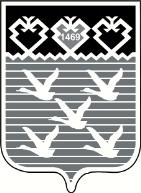 Чувашская РеспубликаАдминистрациягорода ЧебоксарыПОСТАНОВЛЕНИЕОбъем средств бюджета на финансирование муниципальной программы и прогнозная оценка привлекаемых на реализацию ее целей средств федерального бюджета, республиканского бюджета, внебюджетных источников  – Общий прогнозируемый объем финансирования муниципальной программы составляет 7 251 865,5 тысяч рублей, в том числе:1 этап в 2019-2025 годах – 4 513 101,5 тысяч рублей, из них:в 2019 году – 211 074,5 тысяч рублей;в 2020 году – 1 020 050,4 тысяч рублей;в 2021 году – 964 281,0 тысяч рублей;в 2022 году – 918 536,4 тысяч рублей;в 2023 году – 772 696,4 тысяч рублей;в 2024 году – 358 286,4 тысяч рублей;в 2025 году – 268 176,4 тысяч рублей;2 этап в 2026–2030 годах – 1 359 382,0 тысяч рублей;3 этап в 2031–2035 годах – 1 379 382,0 тысяч рублей;из них средства:федерального бюджета в 2019–2035 годах составляют 69 793,0 тысяч рублей в том числе:1 этап в 2019–2025 годах – 69 793,0 тысяч рублей, из них:в 2019 году – 37 448,4 тысяч рублей;в 2020 году – 0,0 тысяч рублей;в 2021 году – 32 344,6 тысяч рублей;в 2022 году – 0,0 тысяч рублей;в 2023 году – 0,0 тысяч рублей;в 2024 году – 0,0 тысяч рублей;в 2025 году – 0,0 тысяч рублей;2 этап в 2026–2030 годах – 0,0 тысяч рублей;3 этап в 2031–2035 годах – 0,0 тысяч рублей;республиканского бюджета Чувашской Республики в 2019–2035 годах составляют 46 627,0 тысяч рублей, в том числе:1 этап в 2019-2025 годах – 46 474,0 тысяч рублей, из них:в 2019 году – 203,6 тысяч рублей;в 2020 году – 46 193,9 тысяч рублей;в 2021 году – 15,3 тысяч рублей;в 2022 году – 15,3 тысяч рублей;в 2023 году – 15,3 тысяч рублей;в 2024 году – 15,3 тысяч рублей;в 2025 году – 15,3 тысяч рублей;2 этап в 2026-2030 годах – 76,5 тысяч рублей;3 этап в 2031-2035 годах – 76,5 тысяч рублей;бюджета города Чебоксары – 2 844 495,5 тысяч рублей, в том числе:1 этап в 2019-2025 годах – 1 205 884,5 тысяч рублей, из них:в 2019 году – 173 422,5 тысяч рублей в 2020 году – 205 256,5 тысяч рублей;в 2021 году – 174 561,1 тысяч рублей;в 2022 году – 160 161,1 тысяч рублей;в 2023 году – 164 161,1 тысяч рублей;в 2024 году – 164 161,1 тысяч рублей;в 2025 году – 164 161,1 тысяч рублей;2 этап в 2026-2030 годах – 819 305,5 тысяч рублей;3 этап в 2031-2035 годах – 819 305,5 тысяч рублей;внебюджетных источников в 2019-2035 годах составляют 4 290 950,0 тысяч рублей, в том числе:1 этап в 2019-2025 годах – 3 190 950,0 тысяч рублей, из них:в 2019 году – 0,0 тысяч рублей в 2020 году – 768 600,0 тысяч рублей;в 2021 году – 757 360,0 тысяч рублей;в 2022 году – 758 360,0 тысяч рублей;в 2023 году – 608 520,0 тысяч рублей;в 2024 году – 194 110,0 тысяч рублей;в 2025 году – 104 000,0 тысяч рублей;2 этап в 2026-2030 годах – 540 000,0 тысяч рублей;3 этап в 2031-2035 годах – 560 000,0 тысяч рублей.Объем и источники финансирования муниципальной программы уточняются при формировании бюджета города Чебоксары на очередной финансовый год и плановый периодОбъем средств бюджета на финансирование Подпрограммы и прогнозная оценка привлекаемых на реализацию ее целей средств федерального бюджета, республиканского бюджета, внебюджетных источников– Общий прогнозируемый объем финансирования Подпрограммы составляет 2 566 059,2 тысяч рублей, в том числе:1 этап в 2019 - 2025 годах – 1 004 226,2 тысяч рублей, из них:в 2019 году – 53 696,0 тысяч рублей;в 2020 году – 213 713,7 тысяч рублей;в 2021 году – 144 883,3 тысяч рублей;в 2022 году – 143 483,3 тысяч рублей;в 2023 году – 148 483,3 тысяч рублей;в 2024 году – 149 483,3 тысяч рублей;в 2025 году – 150 483,3 тысяч рублей;2 этап в 2026 - 2030 годах – 770 916,5 тысяч рублей;3 этап в 2031 - 2035 годах – 790 916,5 тысяч рублей;из них средства:федерального бюджета в 2019 - 2035 годах составляют 0,0 тысяч рублей;республиканского бюджета Чувашской Республики в 2019 - 2035 годах составляют 258,9 тысяч рублей, в том числе:1 этап в 2019 – 2025 годах – 105,9 тысяч рублей, из них:в 2019 году – 14,4 тысяч рублей;в 2020 году – 15,0 тысяч рублей;в 2021 году – 15,3 тысяч рублей;в 2022 году – 15,3 тысяч рублей;в 2023 году – 15,3 тысяч рублей;в 2024 году – 15,3 тысяч рублей;в 2025 году – 15,3 тысяч рублей;2 этап в 2026 - 2030 годах – 76,5 тысяч рублей;3 этап в 2031 - 2035 годах – 76,5 тысяч рублей;бюджета города Чебоксары – 792 080,3 тысяч рублей, в том числе:1 этап в 2019 - 2025 годах – 330 400,3 тысяч рублей, из них:в 2019 году – 53 681,6 тысяч рублей;в 2020 году – 49 978,7 тысяч рублей;в 2021 году – 44 868,0 тысяч рублей;в 2022 году – 42 468,0 тысяч рублей;в 2023 году – 46 468,0 тысяч рублей;в 2024 году – 46 468,0 тысяч рублей;в 2025 году – 46 468,0 тысяч рублей;2 этап в 2026 - 2030 годах – 230 840,0 тысяч рублей;3 этап в 2031 - 2035 годах – 230 840,0 тысяч рублей;внебюджетных источников в 2019 - 2035 годах составляют 1 773 720,0 тысяч рублей, в том числе:1 этап в 2019 - 2025 годах – 673 720,0 тысяч рублей, из них:в 2019 году – 0,0 тысяч рублей;в 2020 году – 163 720,0 тысяч рублей;в 2021 году – 100 000,0 тысяч рублей;в 2022 году – 101 000,0 тысяч рублей;в 2023 году – 102 000,0 тысяч рублей;в 2024 году – 103 000,0 тысяч рублей;в 2025 году – 104 000,0 тысяч рублей;2 этап в 2026 - 2030 годах – 540 000,0 тысяч рублей;3 этап в 2031 - 2035 годах – 560 000,0 тысяч рублей.Объемы и источники финансирования Подпрограммы уточняются при формировании бюджета города Чебоксары на очередной финансовый год и плановый периодОбъем средств бюджета на финансирование Подпрограммы и прогнозная оценка привлекаемых на реализацию ее целей средств федерального бюджета, республиканского бюджета, внебюджетных источников– Общий прогнозируемый объем финансирования Подпрограммы составляет 96 137,1 тысяч рублей, в том числе:1 этап в 2019 - 2025 годах – 96 137,1 тысяч рублей, из них:в 2019 году – 19 196,9 тысяч рублей;в 2020 году – 76 940,2 тысяч рублей;в 2021 году – 0,0 тысяч рублей;в 2022 году – 0,0 тысяч рублей;в 2023 году – 0,0 тысяч рублей;в 2024 году – 0,0 тысяч рублей;в 2025 году – 0,0 тысяч рублей;2 этап в 2026 - 2030 годах – 0,0 тысяч рублей;3 этап в 2031 - 2035 годах – 0,0 тысяч рублей;из них средства:федерального бюджета в 2019 - 2035 годах составляют 0,0 тысяч рублей;республиканского бюджета Чувашской Республики в 2019 - 2035 годах составляют 45 917,5 тысяч рублей, в том числе:1 этап в 2019 - 2025 годах – 45 917,5 тысяч рублей, из них:в 2019 году – 0,0 тысяч рублей;в 2020 году – 45 917,5 тысяч рублей;в 2021 году – 0,0 тысяч рублей;в 2022 году – 0,0 тысяч рублей;в 2023 году – 0,0 тысяч рублей;в 2024 году – 0,0 тысяч рублей;в 2025 году – 0,0 тысяч рублей;2 этап в 2026 - 2030 годах – 0,0 тысяч рублей;3 этап в 2031 - 2035 годах – 0,0 тысяч рублей;бюджета города Чебоксары – 50 219,6 тысяч рублей, в том числе:1 этап в 2019 - 2025 годах – 46 682,8 тысяч рублей, из них:в 2019 году – 19 196,9 тысяч рублей;в 2020 году – 31 022,7 тысяч рублей;в 2021 году – 0,0 тысяч рублей;в 2022 году – 0,0 тысяч рублей;в 2023 году – 0,0 тысяч рублей;в 2024 году – 0,0 тысяч рублей;в 2025 году – 0,0 тысяч рублей;2 этап в 2026 - 2030 годах – 0,0 тысяч рублей;3 этап в 2031 - 2035 годах – 0,0 тысяч рублей;внебюджетных источников в 2019 - 2035 годах составляют 0,0 тысяч рублей.Объемы и источники финансирования Подпрограммы уточняются при формировании бюджета города Чебоксары на очередной финансовый год и плановый периодГлава администрации города ЧебоксарыА.О. ЛадыковСтатусНаименование муниципальной программы (подпрограммы муниципальной программы) города Чебоксары, основного мероприятия и мероприятияИсточники финансированияОтветственный исполнитель, соисполнители, участники муниципальной программыКод бюджетной классификацииКод бюджетной классификацииКод бюджетной классификацииКод бюджетной классификацииОценка расходов по годам (тыс. руб.)Оценка расходов по годам (тыс. руб.)Оценка расходов по годам (тыс. руб.)Оценка расходов по годам (тыс. руб.)Оценка расходов по годам (тыс. руб.)Оценка расходов по годам (тыс. руб.)Оценка расходов по годам (тыс. руб.)Оценка расходов по годам (тыс. руб.)Оценка расходов по годам (тыс. руб.)СтатусНаименование муниципальной программы (подпрограммы муниципальной программы) города Чебоксары, основного мероприятия и мероприятияИсточники финансированияОтветственный исполнитель, соисполнители, участники муниципальной программыГРБСРзПрЦСРВР2019 год2020 год2021 год2022 год2023 год2024 год 2025 год2026-2030 годы2031-2035 годы1234567891011121314151617Муниципальная программа"Модернизация и развитие сферы жилищно-коммунального хозяйства"Всего:Управление ЖКХ, энергетики, транспорта и связи администрации города Чебоксары, администрация города Чебоксары, Чебоксарский городской комитет по управлению имуществом, МБУ "Управление ЖКХ и благоустройства города Чебоксары", МБУ "Управление жилищным фондом города Чебоксары",  специализированные организации и предприятияхххх211 074,51 020 050,4964 281,0918 536,4772 696,4358 286,4268 176,41 359 382,01 379 382,0Муниципальная программа"Модернизация и развитие сферы жилищно-коммунального хозяйства"Федеральный бюджетУправление ЖКХ, энергетики, транспорта и связи администрации города Чебоксары, администрация города Чебоксары, Чебоксарский городской комитет по управлению имуществом, МБУ "Управление ЖКХ и благоустройства города Чебоксары", МБУ "Управление жилищным фондом города Чебоксары",  специализированные организации и предприятияхххх37 448,40,032 344,60,00,00,00,00,00,0Муниципальная программа"Модернизация и развитие сферы жилищно-коммунального хозяйства"Республиканский бюджет Чувашской РеспубликиУправление ЖКХ, энергетики, транспорта и связи администрации города Чебоксары, администрация города Чебоксары, Чебоксарский городской комитет по управлению имуществом, МБУ "Управление ЖКХ и благоустройства города Чебоксары", МБУ "Управление жилищным фондом города Чебоксары",  специализированные организации и предприятияхххх203,646 193,915,315,315,315,315,376,576,5Муниципальная программа"Модернизация и развитие сферы жилищно-коммунального хозяйства"Бюджет города ЧебоксарыУправление ЖКХ, энергетики, транспорта и связи администрации города Чебоксары, администрация города Чебоксары, Чебоксарский городской комитет по управлению имуществом, МБУ "Управление ЖКХ и благоустройства города Чебоксары", МБУ "Управление жилищным фондом города Чебоксары",  специализированные организации и предприятияхххх173 422,5205 256,5174 561,1160 161,1164 161,1164 161,1164 161,1819 305,5819 305,5Муниципальная программа"Модернизация и развитие сферы жилищно-коммунального хозяйства"Внебюджетные источникиУправление ЖКХ, энергетики, транспорта и связи администрации города Чебоксары, администрация города Чебоксары, Чебоксарский городской комитет по управлению имуществом, МБУ "Управление ЖКХ и благоустройства города Чебоксары", МБУ "Управление жилищным фондом города Чебоксары",  специализированные организации и предприятияхххх0,0768 600,0757 360,0758 360,0608 520,0194 110,0104 000,0540 000,0560 000,0Подпрограмма "Модернизация коммунальной инфраструктуры на территории города Чебоксары""Всего:Управление ЖКХ, энергетики, транспорта и связи администрации города Чебоксары, МБУ "Управление жилищным фондом города Чебоксары", МБУ "Управление ЖКХ и благоустройства", специализированные предприятия и организациихххх53 696,0213 713,7144 883,3143 483,3148 483,3149 483,3150 483,3770 916,5790 916,5Подпрограмма "Модернизация коммунальной инфраструктуры на территории города Чебоксары""Федеральный бюджетУправление ЖКХ, энергетики, транспорта и связи администрации города Чебоксары, МБУ "Управление жилищным фондом города Чебоксары", МБУ "Управление ЖКХ и благоустройства", специализированные предприятия и организациихххх0,00,00,00,00,00,00,00,00,0Подпрограмма "Модернизация коммунальной инфраструктуры на территории города Чебоксары""Республиканский бюджет Чувашской РеспубликиУправление ЖКХ, энергетики, транспорта и связи администрации города Чебоксары, МБУ "Управление жилищным фондом города Чебоксары", МБУ "Управление ЖКХ и благоустройства", специализированные предприятия и организациихххх14,415,015,315,315,315,315,376,576,5Подпрограмма "Модернизация коммунальной инфраструктуры на территории города Чебоксары""Бюджет города ЧебоксарыУправление ЖКХ, энергетики, транспорта и связи администрации города Чебоксары, МБУ "Управление жилищным фондом города Чебоксары", МБУ "Управление ЖКХ и благоустройства", специализированные предприятия и организациихххх53 681,649 978,744 868,042 468,046 468,046 468,046 468,0230 840,0230 840,0Подпрограмма "Модернизация коммунальной инфраструктуры на территории города Чебоксары""Внебюджетные источникиУправление ЖКХ, энергетики, транспорта и связи администрации города Чебоксары, МБУ "Управление жилищным фондом города Чебоксары", МБУ "Управление ЖКХ и благоустройства", специализированные предприятия и организациихххх0,0163 720,0100 000,0101 000,0102 000,0103 000,0104 000,0540 000,0560 000,0Основное мероприятие 1"Обеспечение качества жилищно-коммунальных услуг"Всего:Управление ЖКХ, энергетики, транспорта и связи администрации города Чебоксары, МБУ "Управление ЖКХ и благоустройства", МБУ "Управление жилищным фондом города Чебоксары", специализированные предприятия и организациихххх4 720,96 402,22 850,0450,0450,0450,0450,02 250,02 250,0Основное мероприятие 1"Обеспечение качества жилищно-коммунальных услуг"Федеральный бюджетУправление ЖКХ, энергетики, транспорта и связи администрации города Чебоксары, МБУ "Управление ЖКХ и благоустройства", МБУ "Управление жилищным фондом города Чебоксары", специализированные предприятия и организациихххх0,00,00,00,00,00,00,00,00,0Основное мероприятие 1"Обеспечение качества жилищно-коммунальных услуг"Республиканский бюджет Чувашской РеспубликиУправление ЖКХ, энергетики, транспорта и связи администрации города Чебоксары, МБУ "Управление ЖКХ и благоустройства", МБУ "Управление жилищным фондом города Чебоксары", специализированные предприятия и организациихххх0,00,00,00,00,00,00,00,00,0Основное мероприятие 1"Обеспечение качества жилищно-коммунальных услуг"Бюджет города ЧебоксарыУправление ЖКХ, энергетики, транспорта и связи администрации города Чебоксары, МБУ "Управление ЖКХ и благоустройства", МБУ "Управление жилищным фондом города Чебоксары", специализированные предприятия и организацииххА110100000х4 720,96 402,22 850,0450,0450,0450,0450,02 250,02 250,0Основное мероприятие 1"Обеспечение качества жилищно-коммунальных услуг"Внебюджетные источникиУправление ЖКХ, энергетики, транспорта и связи администрации города Чебоксары, МБУ "Управление ЖКХ и благоустройства", МБУ "Управление жилищным фондом города Чебоксары", специализированные предприятия и организациихххх0,00,00,00,00,00,00,00,00,0Мероприятие 1.1Мероприятия, направленные на развитие и модернизацию объектов коммунальной инфраструктуры Всего:Управление ЖКХ, энергетики, транспорта и связи администрации города Чебоксары, МБУ "Управление жилищным фондом города Чебоксары", специализированные предприятия и организациихххх4 290,00,00,00,00,00,00,00,00,0Мероприятие 1.1Мероприятия, направленные на развитие и модернизацию объектов коммунальной инфраструктуры Федеральный бюджетУправление ЖКХ, энергетики, транспорта и связи администрации города Чебоксары, МБУ "Управление жилищным фондом города Чебоксары", специализированные предприятия и организациихххх0,00,00,00,00,00,00,00,00,0Мероприятие 1.1Мероприятия, направленные на развитие и модернизацию объектов коммунальной инфраструктуры Республиканский бюджет Чувашской РеспубликиУправление ЖКХ, энергетики, транспорта и связи администрации города Чебоксары, МБУ "Управление жилищным фондом города Чебоксары", специализированные предприятия и организациихххх0,00,00,00,00,00,00,00,00,0Мероприятие 1.1Мероприятия, направленные на развитие и модернизацию объектов коммунальной инфраструктуры Бюджет города ЧебоксарыУправление ЖКХ, энергетики, транспорта и связи администрации города Чебоксары, МБУ "Управление жилищным фондом города Чебоксары", специализированные предприятия и организации93205 02А1101753502404 290,00,00,00,00,00,00,00,00,0Мероприятие 1.1Мероприятия, направленные на развитие и модернизацию объектов коммунальной инфраструктуры Внебюджетные источникиУправление ЖКХ, энергетики, транспорта и связи администрации города Чебоксары, МБУ "Управление жилищным фондом города Чебоксары", специализированные предприятия и организациихххх0,00,00,00,00,00,00,00,00,0Мероприятие 1.2Установка приборов учета потребления энергетических ресурсов, воды и газаВсего:Управление ЖКХ, энергетики, транспорта и связи администрации города Чебоксары, МБУ "Управление жилищным фондом города Чебоксары", специализированные предприятия и организациихххх430,9202,2450,0450,0450,0450,0450,02 250,02 250,0Мероприятие 1.2Установка приборов учета потребления энергетических ресурсов, воды и газаФедеральный бюджетУправление ЖКХ, энергетики, транспорта и связи администрации города Чебоксары, МБУ "Управление жилищным фондом города Чебоксары", специализированные предприятия и организациихххх0,00,00,00,00,00,00,00,00,0Мероприятие 1.2Установка приборов учета потребления энергетических ресурсов, воды и газаРеспубликанский бюджет Чувашской РеспубликиУправление ЖКХ, энергетики, транспорта и связи администрации города Чебоксары, МБУ "Управление жилищным фондом города Чебоксары", специализированные предприятия и организациихххх0,00,00,00,00,00,00,00,00,0Мероприятие 1.2Установка приборов учета потребления энергетических ресурсов, воды и газаБюджет города ЧебоксарыУправление ЖКХ, энергетики, транспорта и связи администрации города Чебоксары, МБУ "Управление жилищным фондом города Чебоксары", специализированные предприятия и организации93205 01А110175370610430,9202,2450,0450,0450,0450,0450,02250,02250,0Мероприятие 1.2Установка приборов учета потребления энергетических ресурсов, воды и газаВнебюджетные источникиУправление ЖКХ, энергетики, транспорта и связи администрации города Чебоксары, МБУ "Управление жилищным фондом города Чебоксары", специализированные предприятия и организациихххх0,00,00,00,00,00,00,00,00,0Мероприятие 1.3Противооползневые мероприятия в районе расположения домов № 2, 4 и 6 по ул.Маяковского г.ЧебоксарыВсего:Управление ЖКХ, энергетики, транспорта и связи администрации города Чебоксары, МБУ "Управление жилищным фондом города Чебоксары", специализированные предприятия и организациихххх0,0600,02 400,00,00,00,00,00,00,0Мероприятие 1.3Противооползневые мероприятия в районе расположения домов № 2, 4 и 6 по ул.Маяковского г.ЧебоксарыФедеральный бюджетУправление ЖКХ, энергетики, транспорта и связи администрации города Чебоксары, МБУ "Управление жилищным фондом города Чебоксары", специализированные предприятия и организациихххх0,00,00,00,00,00,00,00,00,0Мероприятие 1.3Противооползневые мероприятия в районе расположения домов № 2, 4 и 6 по ул.Маяковского г.ЧебоксарыРеспубликанский бюджет Чувашской РеспубликиУправление ЖКХ, энергетики, транспорта и связи администрации города Чебоксары, МБУ "Управление жилищным фондом города Чебоксары", специализированные предприятия и организациихххх0,00,00,00,00,00,00,00,00,0Мероприятие 1.3Противооползневые мероприятия в районе расположения домов № 2, 4 и 6 по ул.Маяковского г.ЧебоксарыБюджет города ЧебоксарыУправление ЖКХ, энергетики, транспорта и связи администрации города Чебоксары, МБУ "Управление жилищным фондом города Чебоксары", специализированные предприятия и организации93205 02А1101799204100,0600,02 400,00,00,00,00,00,00,0Мероприятие 1.3Противооползневые мероприятия в районе расположения домов № 2, 4 и 6 по ул.Маяковского г.ЧебоксарыВнебюджетные источникиУправление ЖКХ, энергетики, транспорта и связи администрации города Чебоксары, МБУ "Управление жилищным фондом города Чебоксары", специализированные предприятия и организациихххх0,00,00,00,00,00,00,00,00,0Мероприятие 1.3в том числе:Управление ЖКХ, энергетики, транспорта и связи администрации города Чебоксары, МБУ "Управление жилищным фондом города Чебоксары", специализированные предприятия и организацииМероприятие 1.3разработка ПСДУправление ЖКХ, энергетики, транспорта и связи администрации города Чебоксары, МБУ "Управление жилищным фондом города Чебоксары", специализированные предприятия и организации600,02 400,0Мероприятие 1.4Строительство снегоплавильной станции в городе Чебоксары Всего:Управление ЖКХ, энергетики, транспорта и связи администрации города Чебоксары, МБУ "Управление ЖКХ и благоустройства", специализированные предприятия и организациихххх0,05 500,00,00,00,00,00,00,00,0Мероприятие 1.4Строительство снегоплавильной станции в городе Чебоксары Федеральный бюджетУправление ЖКХ, энергетики, транспорта и связи администрации города Чебоксары, МБУ "Управление ЖКХ и благоустройства", специализированные предприятия и организациихххх0,00,00,00,00,00,00,00,00,0Мероприятие 1.4Строительство снегоплавильной станции в городе Чебоксары Республиканский бюджет Чувашской РеспубликиУправление ЖКХ, энергетики, транспорта и связи администрации города Чебоксары, МБУ "Управление ЖКХ и благоустройства", специализированные предприятия и организациихххх0,00,00,00,00,00,00,00,00,0Мероприятие 1.4Строительство снегоплавильной станции в городе Чебоксары Бюджет города ЧебоксарыУправление ЖКХ, энергетики, транспорта и связи администрации города Чебоксары, МБУ "Управление ЖКХ и благоустройства", специализированные предприятия и организации93205 03А1101153004100,05 500,00,00,00,00,00,00,00,0Мероприятие 1.4Строительство снегоплавильной станции в городе Чебоксары Внебюджетные источникиУправление ЖКХ, энергетики, транспорта и связи администрации города Чебоксары, МБУ "Управление ЖКХ и благоустройства", специализированные предприятия и организациихххх0,00,00,00,00,00,00,00,00,0Мероприятие 1.4в том числе:Управление ЖКХ, энергетики, транспорта и связи администрации города Чебоксары, МБУ "Управление ЖКХ и благоустройства", специализированные предприятия и организацииМероприятие 1.4разработка ПСДУправление ЖКХ, энергетики, транспорта и связи администрации города Чебоксары, МБУ "Управление ЖКХ и благоустройства", специализированные предприятия и организации5 500,0Мероприятие 1.5Строительство площадки под складирование снега в г.Чебоксары Всего:Управление ЖКХ, энергетики, транспорта и связи администрации города Чебоксары, МБУ "Управление ЖКХ и благоустройства", специализированные предприятия и организациихххх0,0100,00,00,00,00,00,00,00,0Мероприятие 1.5Строительство площадки под складирование снега в г.Чебоксары Федеральный бюджетУправление ЖКХ, энергетики, транспорта и связи администрации города Чебоксары, МБУ "Управление ЖКХ и благоустройства", специализированные предприятия и организациихххх0,00,00,00,00,00,00,00,00,0Мероприятие 1.5Строительство площадки под складирование снега в г.Чебоксары Республиканский бюджет Чувашской РеспубликиУправление ЖКХ, энергетики, транспорта и связи администрации города Чебоксары, МБУ "Управление ЖКХ и благоустройства", специализированные предприятия и организациихххх0,00,00,00,00,00,00,00,00,0Мероприятие 1.5Строительство площадки под складирование снега в г.Чебоксары Бюджет города ЧебоксарыУправление ЖКХ, энергетики, транспорта и связи администрации города Чебоксары, МБУ "Управление ЖКХ и благоустройства", специализированные предприятия и организации93205 03А1101153104100,0100,00,00,00,00,00,00,00,0Мероприятие 1.5Строительство площадки под складирование снега в г.Чебоксары Внебюджетные источникиУправление ЖКХ, энергетики, транспорта и связи администрации города Чебоксары, МБУ "Управление ЖКХ и благоустройства", специализированные предприятия и организациихххх0,00,00,00,00,00,00,00,00,0Мероприятие 1.5в том числе:Управление ЖКХ, энергетики, транспорта и связи администрации города Чебоксары, МБУ "Управление ЖКХ и благоустройства", специализированные предприятия и организацииМероприятие 1.5разработка ПСДУправление ЖКХ, энергетики, транспорта и связи администрации города Чебоксары, МБУ "Управление ЖКХ и благоустройства", специализированные предприятия и организации100,0Основное мероприятия 2"Развитие системы теплоснабжения"Всего:Управление ЖКХ, энергетики, транспорта и связи администрации города Чебоксары, специализированные предприятия и организациихххх0,0163 720,0100 000,0101 000,0102 000,0103 000,0104 000,0540 000,0560 000,0Основное мероприятия 2"Развитие системы теплоснабжения"Федеральный бюджетУправление ЖКХ, энергетики, транспорта и связи администрации города Чебоксары, специализированные предприятия и организациихххх0,00,00,00,00,00,00,00,00,0Основное мероприятия 2"Развитие системы теплоснабжения"Республиканский бюджет Чувашской РеспубликиУправление ЖКХ, энергетики, транспорта и связи администрации города Чебоксары, специализированные предприятия и организациихххх0,00,00,00,00,00,00,00,00,0Основное мероприятия 2"Развитие системы теплоснабжения"Бюджет города ЧебоксарыУправление ЖКХ, энергетики, транспорта и связи администрации города Чебоксары, специализированные предприятия и организациихххх0,00,00,00,00,00,00,00,00,0Основное мероприятия 2"Развитие системы теплоснабжения"Внебюджетные источникиУправление ЖКХ, энергетики, транспорта и связи администрации города Чебоксары, специализированные предприятия и организациихххх0,0163 720,0100 000,0101 000,0102 000,0103 000,0104 000,0540 000,0560 000,0Мероприятие 2.1Строительство блочно-модульных котельных на территории города Чебоксары в рамках заключенных концессионных соглашенийВсего:Управление ЖКХ, энергетики, транспорта и связи администрации города Чебоксары,  специализированные предприятия и организациихххх0,064 720,00,00,00,00,00,00,00,0Мероприятие 2.1Строительство блочно-модульных котельных на территории города Чебоксары в рамках заключенных концессионных соглашенийФедеральный бюджетУправление ЖКХ, энергетики, транспорта и связи администрации города Чебоксары,  специализированные предприятия и организациихххх0,00,00,00,00,00,00,00,00,0Мероприятие 2.1Строительство блочно-модульных котельных на территории города Чебоксары в рамках заключенных концессионных соглашенийРеспубликанский бюджет Чувашской РеспубликиУправление ЖКХ, энергетики, транспорта и связи администрации города Чебоксары,  специализированные предприятия и организациихххх0,00,00,00,00,00,00,00,00,0Мероприятие 2.1Строительство блочно-модульных котельных на территории города Чебоксары в рамках заключенных концессионных соглашенийБюджет города ЧебоксарыУправление ЖКХ, энергетики, транспорта и связи администрации города Чебоксары,  специализированные предприятия и организациихххх0,00,00,00,00,00,00,00,00,0Мероприятие 2.1Строительство блочно-модульных котельных на территории города Чебоксары в рамках заключенных концессионных соглашенийВнебюджетные источникиУправление ЖКХ, энергетики, транспорта и связи администрации города Чебоксары,  специализированные предприятия и организациихххх0,064 720,00,00,00,00,00,00,00,0Мероприятие 2.2Реконструкция ветхих тепловых сетейВсего:Управление ЖКХ, энергетики, транспорта и связи администрации города Чебоксары, специализированные предприятия и организациихххх0,099 000,0100 000,0101 000,0102 000,0103 000,0104 000,0540 000,0560 000,0Мероприятие 2.2Реконструкция ветхих тепловых сетейФедеральный бюджетУправление ЖКХ, энергетики, транспорта и связи администрации города Чебоксары, специализированные предприятия и организациихххх0,00,00,00,00,00,00,00,00,0Мероприятие 2.2Реконструкция ветхих тепловых сетейРеспубликанский бюджет Чувашской РеспубликиУправление ЖКХ, энергетики, транспорта и связи администрации города Чебоксары, специализированные предприятия и организациихххх0,00,00,00,00,00,00,00,00,0Мероприятие 2.2Реконструкция ветхих тепловых сетейБюджет города ЧебоксарыУправление ЖКХ, энергетики, транспорта и связи администрации города Чебоксары, специализированные предприятия и организациихххх0,00,00,00,00,00,00,00,00,0Мероприятие 2.2Реконструкция ветхих тепловых сетейВнебюджетные источникиУправление ЖКХ, энергетики, транспорта и связи администрации города Чебоксары, специализированные предприятия и организациихххх0,099 000,0100 000,0101 000,0102 000,0103 000,0104 000,0    540 000,0        560 000,0   Основное мероприятие 3"Улучшение потребительских и эксплуатационных характеристик жилищного фонда, обеспечивающих гражданам безопасные и комфортные условия проживания"Всего:Управление ЖКХ, энергетики, транспорта и связи администрации города Чебоксары, МБУ "Управление жилищным фондом города Чебоксары", специализированные предприятия и организациихххх48 975,143 591,542 033,342 033,346 033,346 033,346 033,3228 666,5228 666,5Основное мероприятие 3"Улучшение потребительских и эксплуатационных характеристик жилищного фонда, обеспечивающих гражданам безопасные и комфортные условия проживания"Федеральный бюджетУправление ЖКХ, энергетики, транспорта и связи администрации города Чебоксары, МБУ "Управление жилищным фондом города Чебоксары", специализированные предприятия и организациихххх0,00,00,00,00,00,00,00,00,0Основное мероприятие 3"Улучшение потребительских и эксплуатационных характеристик жилищного фонда, обеспечивающих гражданам безопасные и комфортные условия проживания"Республиканский бюджет Чувашской РеспубликиУправление ЖКХ, энергетики, транспорта и связи администрации города Чебоксары, МБУ "Управление жилищным фондом города Чебоксары", специализированные предприятия и организациихххх14,415,015,315,315,315,315,376,576,5Основное мероприятие 3"Улучшение потребительских и эксплуатационных характеристик жилищного фонда, обеспечивающих гражданам безопасные и комфортные условия проживания"Бюджет города ЧебоксарыУправление ЖКХ, энергетики, транспорта и связи администрации города Чебоксары, МБУ "Управление жилищным фондом города Чебоксары", специализированные предприятия и организацииххА110300000х48 960,743 576,542 018,042 018,046 018,046 018,046 018,0228 590,0228 590,0Основное мероприятие 3"Улучшение потребительских и эксплуатационных характеристик жилищного фонда, обеспечивающих гражданам безопасные и комфортные условия проживания"Внебюджетные источникиУправление ЖКХ, энергетики, транспорта и связи администрации города Чебоксары, МБУ "Управление жилищным фондом города Чебоксары", специализированные предприятия и организациихххх0,00,00,00,00,00,00,00,00,0Мероприятие 3.1Проведение проверок при осуществлении лицензионного контроля в отношении юридических лиц или индивидуальных предпринимателей, осуществляющих предпринимательскую деятельность по управлению многоквартирными домами на основании лицензииВсего:Администрация города Чебоксары хххх14,415,015,315,315,315,315,376,576,5Мероприятие 3.1Проведение проверок при осуществлении лицензионного контроля в отношении юридических лиц или индивидуальных предпринимателей, осуществляющих предпринимательскую деятельность по управлению многоквартирными домами на основании лицензииФедеральный бюджетАдминистрация города Чебоксары хххх0,00,00,00,00,00,00,00,00,0Мероприятие 3.1Проведение проверок при осуществлении лицензионного контроля в отношении юридических лиц или индивидуальных предпринимателей, осуществляющих предпринимательскую деятельность по управлению многоквартирными домами на основании лицензииРеспубликанский бюджет Чувашской РеспубликиАдминистрация города Чебоксары 90305 05А11031774024014,415,015,315,315,315,315,376,576,5Мероприятие 3.1Проведение проверок при осуществлении лицензионного контроля в отношении юридических лиц или индивидуальных предпринимателей, осуществляющих предпринимательскую деятельность по управлению многоквартирными домами на основании лицензииБюджет города ЧебоксарыАдминистрация города Чебоксары хххх0,00,00,00,00,00,00,00,00,0Мероприятие 3.1Проведение проверок при осуществлении лицензионного контроля в отношении юридических лиц или индивидуальных предпринимателей, осуществляющих предпринимательскую деятельность по управлению многоквартирными домами на основании лицензииВнебюджетные источникиАдминистрация города Чебоксары хххх0,00,00,00,00,00,00,00,00,0Мероприятие 3.2Обеспечение мероприятий по капитальному ремонту многоквартирных домов, находящихся в муниципальной собственностиВсего:Чебоксарский городской комитет по управлению имуществом хххх35 000,035 000,035 000,035 000,035 000,035 000,035 000,0175 000,0175 000,0Мероприятие 3.2Обеспечение мероприятий по капитальному ремонту многоквартирных домов, находящихся в муниципальной собственностиФедеральный бюджетЧебоксарский городской комитет по управлению имуществом хххх0,00,00,00,00,00,00,00,00,0Мероприятие 3.2Обеспечение мероприятий по капитальному ремонту многоквартирных домов, находящихся в муниципальной собственностиРеспубликанский бюджет Чувашской РеспубликиЧебоксарский городской комитет по управлению имуществом хххх0,00,00,00,00,00,00,00,00,0Мероприятие 3.2Обеспечение мероприятий по капитальному ремонту многоквартирных домов, находящихся в муниципальной собственностиБюджет города ЧебоксарыЧебоксарский городской комитет по управлению имуществом 96605 01А11037277024035 000,035 000,035 000,035 000,035 000,035 000,035 000,0175000,0175000,0Мероприятие 3.2Обеспечение мероприятий по капитальному ремонту многоквартирных домов, находящихся в муниципальной собственностиВнебюджетные источникиЧебоксарский городской комитет по управлению имуществом хххх0,00,00,00,00,00,00,00,00,0Мероприятие 3.3Осуществление функций по использованию муниципального жилищного фонда, содержание муниципального жилищного фонда, в том числе муниципальных нежилых помещений, не обремененных договорными обязательствами  Всего:Управление ЖКХ, энергетики, транспорта и связи администрации города Чебоксары, МБУ "Управление жилищным фондом города Чебоксары", специализированные предприятия и организациихххх13 507,18 338,06 838,06 838,06 838,06 838,06 838,032 690,032 690,0Мероприятие 3.3Осуществление функций по использованию муниципального жилищного фонда, содержание муниципального жилищного фонда, в том числе муниципальных нежилых помещений, не обремененных договорными обязательствами  Федеральный бюджетУправление ЖКХ, энергетики, транспорта и связи администрации города Чебоксары, МБУ "Управление жилищным фондом города Чебоксары", специализированные предприятия и организациихххх0,00,00,00,00,00,00,00,00,0Мероприятие 3.3Осуществление функций по использованию муниципального жилищного фонда, содержание муниципального жилищного фонда, в том числе муниципальных нежилых помещений, не обремененных договорными обязательствами  Республиканский бюджет Чувашской РеспубликиУправление ЖКХ, энергетики, транспорта и связи администрации города Чебоксары, МБУ "Управление жилищным фондом города Чебоксары", специализированные предприятия и организациихххх0,00,00,00,00,00,00,000Мероприятие 3.3Осуществление функций по использованию муниципального жилищного фонда, содержание муниципального жилищного фонда, в том числе муниципальных нежилых помещений, не обремененных договорными обязательствами  Бюджет города ЧебоксарыУправление ЖКХ, энергетики, транспорта и связи администрации города Чебоксары, МБУ "Управление жилищным фондом города Чебоксары", специализированные предприятия и организациихххх13 507,18 338,06 838,06 838,06 838,06 838,06 838,032 690,032 690,0Мероприятие 3.3Осуществление функций по использованию муниципального жилищного фонда, содержание муниципального жилищного фонда, в том числе муниципальных нежилых помещений, не обремененных договорными обязательствами  Внебюджетные источникиУправление ЖКХ, энергетики, транспорта и связи администрации города Чебоксары, МБУ "Управление жилищным фондом города Чебоксары", специализированные предприятия и организациихххх0,00,00,00,00,00,00,00,00,0Мероприятие 3.3.1Расходы по осуществлению деятельности по начислению и сбору платы за наем муниципальных жилых помещений Всего:Управление ЖКХ, энергетики, транспорта и связи администрации города Чебоксары, МБУ "Управление жилищным фондом города Чебоксары", специализированные предприятия и организациихххх2 400,02 700,02 700,02 700,02 700,02 700,02 700,013 500,013 500,0Мероприятие 3.3.1Расходы по осуществлению деятельности по начислению и сбору платы за наем муниципальных жилых помещений Федеральный бюджетУправление ЖКХ, энергетики, транспорта и связи администрации города Чебоксары, МБУ "Управление жилищным фондом города Чебоксары", специализированные предприятия и организациихххх0,00,00,00,00,00,00,00,00,0Мероприятие 3.3.1Расходы по осуществлению деятельности по начислению и сбору платы за наем муниципальных жилых помещений Республиканский бюджет Чувашской РеспубликиУправление ЖКХ, энергетики, транспорта и связи администрации города Чебоксары, МБУ "Управление жилищным фондом города Чебоксары", специализированные предприятия и организациихххх0,00,00,00,00,00,00,00,00,0Мероприятие 3.3.1Расходы по осуществлению деятельности по начислению и сбору платы за наем муниципальных жилых помещений Бюджет города ЧебоксарыУправление ЖКХ, энергетики, транспорта и связи администрации города Чебоксары, МБУ "Управление жилищным фондом города Чебоксары", специализированные предприятия и организации93205 05А1103729502402 400,02 700,02 700,02 700,02 700,02 700,02 700,013500,013500,0Мероприятие 3.3.1Расходы по осуществлению деятельности по начислению и сбору платы за наем муниципальных жилых помещений Внебюджетные источникиУправление ЖКХ, энергетики, транспорта и связи администрации города Чебоксары, МБУ "Управление жилищным фондом города Чебоксары", специализированные предприятия и организациихххх0,00,00,00,00,00,00,00,00,0Мероприятие 3.3.2Расходы по оплате жилищно-коммунальных услуг по муниципальным жилым и нежилым помещениям, не обремененным договорными обязательствами Всего:Управление ЖКХ, энергетики, транспорта и связи администрации города Чебоксары, МБУ "Управление жилищным фондом города Чебоксары", специализированные предприятия и организациихххх7 319,52 790,02 790,02 790,02 790,02 790,02 790,013 950,013 950,0Мероприятие 3.3.2Расходы по оплате жилищно-коммунальных услуг по муниципальным жилым и нежилым помещениям, не обремененным договорными обязательствами Федеральный бюджетУправление ЖКХ, энергетики, транспорта и связи администрации города Чебоксары, МБУ "Управление жилищным фондом города Чебоксары", специализированные предприятия и организациихххх0,00,00,00,00,00,00,00,00,0Мероприятие 3.3.2Расходы по оплате жилищно-коммунальных услуг по муниципальным жилым и нежилым помещениям, не обремененным договорными обязательствами Республиканский бюджет Чувашской РеспубликиУправление ЖКХ, энергетики, транспорта и связи администрации города Чебоксары, МБУ "Управление жилищным фондом города Чебоксары", специализированные предприятия и организациихххх0,00,00,00,00,00,00,00,00,0Мероприятие 3.3.2Расходы по оплате жилищно-коммунальных услуг по муниципальным жилым и нежилым помещениям, не обремененным договорными обязательствами Бюджет города ЧебоксарыУправление ЖКХ, энергетики, транспорта и связи администрации города Чебоксары, МБУ "Управление жилищным фондом города Чебоксары", специализированные предприятия и организации93205 01А1103729506107 319,52 790,02 790,02 790,02 790,02 790,02 790,0    13 950,00        13 950,00   Мероприятие 3.3.2Расходы по оплате жилищно-коммунальных услуг по муниципальным жилым и нежилым помещениям, не обремененным договорными обязательствами Внебюджетные источникиУправление ЖКХ, энергетики, транспорта и связи администрации города Чебоксары, МБУ "Управление жилищным фондом города Чебоксары", специализированные предприятия и организациихххх0,00,00,00,00,00,00,00,00,0Мероприятие 3.3.3Расходы по ремонту муниципальных квартирВсего:Управление ЖКХ, энергетики, транспорта и связи администрации города Чебоксары, МБУ "Управление жилищным фондом города Чебоксары", специализированные предприятия и организациихххх2 270,61 348,01 348,01 348,01 348,01 348,01 348,05 240,05 240,0Мероприятие 3.3.3Расходы по ремонту муниципальных квартирФедеральный бюджетУправление ЖКХ, энергетики, транспорта и связи администрации города Чебоксары, МБУ "Управление жилищным фондом города Чебоксары", специализированные предприятия и организациихххх0,00,00,00,00,00,00,00,00,0Мероприятие 3.3.3Расходы по ремонту муниципальных квартирРеспубликанский бюджет Чувашской РеспубликиУправление ЖКХ, энергетики, транспорта и связи администрации города Чебоксары, МБУ "Управление жилищным фондом города Чебоксары", специализированные предприятия и организациихххх0,00,00,00,00,00,00,00,00,0Мероприятие 3.3.3Расходы по ремонту муниципальных квартирБюджет города ЧебоксарыУправление ЖКХ, энергетики, транспорта и связи администрации города Чебоксары, МБУ "Управление жилищным фондом города Чебоксары", специализированные предприятия и организации93205 01А1103729506102 270,61 348,01 348,01 348,01 348,01 348,01 348,0      5 240,00          5 240,00   Мероприятие 3.3.3Расходы по ремонту муниципальных квартирВнебюджетные источникиУправление ЖКХ, энергетики, транспорта и связи администрации города Чебоксары, МБУ "Управление жилищным фондом города Чебоксары", специализированные предприятия и организациихххх0,00,00,00,00,00,00,00,00,0Мероприятие 3.3.4Проведение ремонта помещений подразделений по вопросам миграции МВД по Чувашской РеспубликеВсего:Управление ЖКХ, энергетики, транспорта и связи администрации города Чебоксары, МБУ "Управление жилищным фондом города Чебоксары", специализированные предприятия и организациихххх1 159,10,00,00,00,00,00,00,00,0Мероприятие 3.3.4Проведение ремонта помещений подразделений по вопросам миграции МВД по Чувашской РеспубликеФедеральный бюджетУправление ЖКХ, энергетики, транспорта и связи администрации города Чебоксары, МБУ "Управление жилищным фондом города Чебоксары", специализированные предприятия и организациихххх0,00,00,00,00,00,00,00,00,0Мероприятие 3.3.4Проведение ремонта помещений подразделений по вопросам миграции МВД по Чувашской РеспубликеРеспубликанский бюджет Чувашской РеспубликиУправление ЖКХ, энергетики, транспорта и связи администрации города Чебоксары, МБУ "Управление жилищным фондом города Чебоксары", специализированные предприятия и организациихххх0,00,00,00,00,00,00,00,00,0Мероприятие 3.3.4Проведение ремонта помещений подразделений по вопросам миграции МВД по Чувашской РеспубликеБюджет города ЧебоксарыУправление ЖКХ, энергетики, транспорта и связи администрации города Чебоксары, МБУ "Управление жилищным фондом города Чебоксары", специализированные предприятия и организации93205 01А1103729506101 159,10,00,00,00,00,00,0  0,0       0,0     Мероприятие 3.3.4Проведение ремонта помещений подразделений по вопросам миграции МВД по Чувашской РеспубликеВнебюджетные источникиУправление ЖКХ, энергетики, транспорта и связи администрации города Чебоксары, МБУ "Управление жилищным фондом города Чебоксары", специализированные предприятия и организациихххх0,00,00,00,00,00,00,00,00,0Мероприятие 3.3.5Содержание муниципального жилищного фонда, в том числе муниципальных нежилых помещений, не обремененных договорными обязательствами (на оплату исполнительных листов)Всего:Управление ЖКХ, энергетики, транспорта и связи администрации города Чебоксары, МБУ "Управление жилищным фондом города Чебоксары", специализированные предприятия и организациихххх357,90,00,00,00,00,00,00,00,0Мероприятие 3.3.5Содержание муниципального жилищного фонда, в том числе муниципальных нежилых помещений, не обремененных договорными обязательствами (на оплату исполнительных листов)Федеральный бюджетУправление ЖКХ, энергетики, транспорта и связи администрации города Чебоксары, МБУ "Управление жилищным фондом города Чебоксары", специализированные предприятия и организациихххх0,00,00,00,00,00,00,00,00,0Мероприятие 3.3.5Содержание муниципального жилищного фонда, в том числе муниципальных нежилых помещений, не обремененных договорными обязательствами (на оплату исполнительных листов)Республиканский бюджет Чувашской РеспубликиУправление ЖКХ, энергетики, транспорта и связи администрации города Чебоксары, МБУ "Управление жилищным фондом города Чебоксары", специализированные предприятия и организациихххх0,00,00,00,00,00,00,00,00,0Мероприятие 3.3.5Содержание муниципального жилищного фонда, в том числе муниципальных нежилых помещений, не обремененных договорными обязательствами (на оплату исполнительных листов)Бюджет города ЧебоксарыУправление ЖКХ, энергетики, транспорта и связи администрации города Чебоксары, МБУ "Управление жилищным фондом города Чебоксары", специализированные предприятия и организации93205 01А110372950610357,90,00,00,00,00,00,00,0     0,0     Мероприятие 3.3.5Содержание муниципального жилищного фонда, в том числе муниципальных нежилых помещений, не обремененных договорными обязательствами (на оплату исполнительных листов)Внебюджетные источникиУправление ЖКХ, энергетики, транспорта и связи администрации города Чебоксары, МБУ "Управление жилищным фондом города Чебоксары", специализированные предприятия и организациихххх0,00,00,00,00,00,00,00,00,0Мероприятие 3.3.6Содержание и эксплуатация автоматизированной системы учета и регулирования тепла и воды в городе ЧебоксарыВсего:Управление ЖКХ, энергетики, транспорта и связи администрации города Чебоксары, МБУ "Управление жилищным фондом города Чебоксары", специализированные предприятия и организациихххх0,01 500,00,00,00,00,00,00,00,0Мероприятие 3.3.6Содержание и эксплуатация автоматизированной системы учета и регулирования тепла и воды в городе ЧебоксарыФедеральный бюджетУправление ЖКХ, энергетики, транспорта и связи администрации города Чебоксары, МБУ "Управление жилищным фондом города Чебоксары", специализированные предприятия и организациихххх0,00,00,00,00,00,00,00,00,0Мероприятие 3.3.6Содержание и эксплуатация автоматизированной системы учета и регулирования тепла и воды в городе ЧебоксарыРеспубликанский бюджет Чувашской РеспубликиУправление ЖКХ, энергетики, транспорта и связи администрации города Чебоксары, МБУ "Управление жилищным фондом города Чебоксары", специализированные предприятия и организациихххх0,00,00,00,00,00,00,00,00,0Мероприятие 3.3.6Содержание и эксплуатация автоматизированной системы учета и регулирования тепла и воды в городе ЧебоксарыБюджет города ЧебоксарыУправление ЖКХ, энергетики, транспорта и связи администрации города Чебоксары, МБУ "Управление жилищным фондом города Чебоксары", специализированные предприятия и организации93205 01А1103729506100,01 500,00,00,00,00,00,00,0     0,0     Мероприятие 3.3.6Содержание и эксплуатация автоматизированной системы учета и регулирования тепла и воды в городе ЧебоксарыВнебюджетные источникиУправление ЖКХ, энергетики, транспорта и связи администрации города Чебоксары, МБУ "Управление жилищным фондом города Чебоксары", специализированные предприятия и организациихххх0,00,00,00,00,00,00,00,00,0Мероприятие 3.4Капитальный ремонт жилищного фонда, в том числе многоквартирных домов Всего:Управление ЖКХ, энергетики, транспорта и связи администрации города Чебоксары, МБУ "Управление жилищным фондом города Чебоксары", специализированные предприятия и организациихххх273,658,50,00,04 000,04 000,04 000,020 000,020 000,0Мероприятие 3.4Капитальный ремонт жилищного фонда, в том числе многоквартирных домов Федеральный бюджетУправление ЖКХ, энергетики, транспорта и связи администрации города Чебоксары, МБУ "Управление жилищным фондом города Чебоксары", специализированные предприятия и организациихххх0,00,00,00,00,00,00,00,00,0Мероприятие 3.4Капитальный ремонт жилищного фонда, в том числе многоквартирных домов Республиканский бюджет Чувашской РеспубликиУправление ЖКХ, энергетики, транспорта и связи администрации города Чебоксары, МБУ "Управление жилищным фондом города Чебоксары", специализированные предприятия и организациихххх0,00,00,00,00,00,00,00,00,0Мероприятие 3.4Капитальный ремонт жилищного фонда, в том числе многоквартирных домов Бюджет города ЧебоксарыУправление ЖКХ, энергетики, транспорта и связи администрации города Чебоксары, МБУ "Управление жилищным фондом города Чебоксары", специализированные предприятия и организации93205 01А110374750х273,658,50,00,04 000,04 000,04 000,020 000,020 000,0Мероприятие 3.4Капитальный ремонт жилищного фонда, в том числе многоквартирных домов Внебюджетные источникиУправление ЖКХ, энергетики, транспорта и связи администрации города Чебоксары, МБУ "Управление жилищным фондом города Чебоксары", специализированные предприятия и организациихххх0,00,00,00,00,00,00,00,00,0Мероприятие 3.4.1Ремонт кровли ул.Ленинградская, дом 14Всего:Управление ЖКХ, энергетики, транспорта и связи администрации города Чебоксары, МБУ "Управление жилищным фондом города Чебоксары", специализированные предприятия и организациихххх190,00,00,00,00,00,00,00,00,0Мероприятие 3.4.1Ремонт кровли ул.Ленинградская, дом 14Федеральный бюджетУправление ЖКХ, энергетики, транспорта и связи администрации города Чебоксары, МБУ "Управление жилищным фондом города Чебоксары", специализированные предприятия и организациихххх0,00,00,00,00,00,00,00,00,0Мероприятие 3.4.1Ремонт кровли ул.Ленинградская, дом 14Республиканский бюджет Чувашской РеспубликиУправление ЖКХ, энергетики, транспорта и связи администрации города Чебоксары, МБУ "Управление жилищным фондом города Чебоксары", специализированные предприятия и организациихххх0,00,00,00,00,00,00,00,00,0Мероприятие 3.4.1Ремонт кровли ул.Ленинградская, дом 14Бюджет города ЧебоксарыУправление ЖКХ, энергетики, транспорта и связи администрации города Чебоксары, МБУ "Управление жилищным фондом города Чебоксары", специализированные предприятия и организации93205 01А110374750610190,00,00,00,00,00,00,00,00,0Мероприятие 3.4.1Ремонт кровли ул.Ленинградская, дом 14Внебюджетные источникиУправление ЖКХ, энергетики, транспорта и связи администрации города Чебоксары, МБУ "Управление жилищным фондом города Чебоксары", специализированные предприятия и организациихххх0,00,00,00,00,00,00,00,00,0Мероприятие 3.4.2Проверка сметной стоимости ПСД помещений детей сирот Всего:Управление ЖКХ, энергетики, транспорта и связи администрации города Чебоксары, МБУ "Управление жилищным фондом города Чебоксары", специализированные предприятия и организациихххх8,60,00,00,00,00,00,00,00,0Мероприятие 3.4.2Проверка сметной стоимости ПСД помещений детей сирот Федеральный бюджетУправление ЖКХ, энергетики, транспорта и связи администрации города Чебоксары, МБУ "Управление жилищным фондом города Чебоксары", специализированные предприятия и организациихххх0,00,00,00,00,00,00,00,00,0Мероприятие 3.4.2Проверка сметной стоимости ПСД помещений детей сирот Республиканский бюджет Чувашской РеспубликиУправление ЖКХ, энергетики, транспорта и связи администрации города Чебоксары, МБУ "Управление жилищным фондом города Чебоксары", специализированные предприятия и организациихххх0,00,00,00,00,00,00,00,00,0Мероприятие 3.4.2Проверка сметной стоимости ПСД помещений детей сирот Бюджет города ЧебоксарыУправление ЖКХ, энергетики, транспорта и связи администрации города Чебоксары, МБУ "Управление жилищным фондом города Чебоксары", специализированные предприятия и организации93205 01А1103747506108,60,00,00,00,00,00,00,00,0Мероприятие 3.4.2Проверка сметной стоимости ПСД помещений детей сирот Внебюджетные источникиУправление ЖКХ, энергетики, транспорта и связи администрации города Чебоксары, МБУ "Управление жилищным фондом города Чебоксары", специализированные предприятия и организациихххх0,00,00,00,00,00,00,00,00,0Мероприятие 3.4.3Обследование технического состояния строительных конструкций зданий МКДВсего:Управление ЖКХ, энергетики, транспорта и связи администрации города Чебоксары, МБУ "Управление жилищным фондом города Чебоксары", специализированные предприятия и организациихххх75,058,50,00,00,00,00,00,00,0Мероприятие 3.4.3Обследование технического состояния строительных конструкций зданий МКДФедеральный бюджетУправление ЖКХ, энергетики, транспорта и связи администрации города Чебоксары, МБУ "Управление жилищным фондом города Чебоксары", специализированные предприятия и организациихххх0,00,00,00,00,00,00,00,00,0Мероприятие 3.4.3Обследование технического состояния строительных конструкций зданий МКДРеспубликанский бюджет Чувашской РеспубликиУправление ЖКХ, энергетики, транспорта и связи администрации города Чебоксары, МБУ "Управление жилищным фондом города Чебоксары", специализированные предприятия и организациихххх0,00,00,00,00,00,00,00,00,0Мероприятие 3.4.3Обследование технического состояния строительных конструкций зданий МКДБюджет города ЧебоксарыУправление ЖКХ, энергетики, транспорта и связи администрации города Чебоксары, МБУ "Управление жилищным фондом города Чебоксары", специализированные предприятия и организации93205 01А11037475061075,058,50,00,00,00,00,00,00,0Мероприятие 3.4.3Обследование технического состояния строительных конструкций зданий МКДВнебюджетные источникиУправление ЖКХ, энергетики, транспорта и связи администрации города Чебоксары, МБУ "Управление жилищным фондом города Чебоксары", специализированные предприятия и организациихххх0,00,00,00,00,00,00,00,00,0Мероприятие 3.4.4Ремонт фасадов, балконов МКДВсего:Управление ЖКХ, энергетики, транспорта и связи администрации города Чебоксары, МБУ "Управление жилищным фондом города Чебоксары", специализированные предприятия и организациихххх0,00,00,00,04 000,04 000,04 000,020 000,020 000,0Мероприятие 3.4.4Ремонт фасадов, балконов МКДФедеральный бюджетУправление ЖКХ, энергетики, транспорта и связи администрации города Чебоксары, МБУ "Управление жилищным фондом города Чебоксары", специализированные предприятия и организациихххх0,00,00,00,00,00,00,00,00,0Мероприятие 3.4.4Ремонт фасадов, балконов МКДРеспубликанский бюджет Чувашской РеспубликиУправление ЖКХ, энергетики, транспорта и связи администрации города Чебоксары, МБУ "Управление жилищным фондом города Чебоксары", специализированные предприятия и организациихххх0,00,00,00,00,00,00,00,00,0Мероприятие 3.4.4Ремонт фасадов, балконов МКДБюджет города ЧебоксарыУправление ЖКХ, энергетики, транспорта и связи администрации города Чебоксары, МБУ "Управление жилищным фондом города Чебоксары", специализированные предприятия и организации93205 01А1103747506100,00,00,00,04 000,04 000,04 000,020 000,020 000,0Мероприятие 3.4.4Ремонт фасадов, балконов МКДВнебюджетные источникиУправление ЖКХ, энергетики, транспорта и связи администрации города Чебоксары, МБУ "Управление жилищным фондом города Чебоксары", специализированные предприятия и организациихххх0,00,00,00,00,00,00,00,00,0Мероприятие 3.5Поощрение победителей ежегодного смотра-конкурса "Дом образцового содержания"Всего:Управление ЖКХ, энергетики, транспорта и связи администрации города Чебоксары, МБУ "Управление жилищным фондом города Чебоксары", специализированные предприятия и организациихххх180,0180,0180,0180,0180,0180,0180,0900,0900,0Мероприятие 3.5Поощрение победителей ежегодного смотра-конкурса "Дом образцового содержания"Федеральный бюджетУправление ЖКХ, энергетики, транспорта и связи администрации города Чебоксары, МБУ "Управление жилищным фондом города Чебоксары", специализированные предприятия и организациихххх0,00,00,00,00,00,00,00,00,0Мероприятие 3.5Поощрение победителей ежегодного смотра-конкурса "Дом образцового содержания"Республиканский бюджет Чувашской РеспубликиУправление ЖКХ, энергетики, транспорта и связи администрации города Чебоксары, МБУ "Управление жилищным фондом города Чебоксары", специализированные предприятия и организациихххх0,00,00,00,00,00,00,00,00,0Мероприятие 3.5Поощрение победителей ежегодного смотра-конкурса "Дом образцового содержания"Бюджет города ЧебоксарыУправление ЖКХ, энергетики, транспорта и связи администрации города Чебоксары, МБУ "Управление жилищным фондом города Чебоксары", специализированные предприятия и организации93205 01А110375390х180,0180,0180,0180,0180,0180,0180,0900,0900,0Мероприятие 3.5Поощрение победителей ежегодного смотра-конкурса "Дом образцового содержания"Внебюджетные источникиУправление ЖКХ, энергетики, транспорта и связи администрации города Чебоксары, МБУ "Управление жилищным фондом города Чебоксары", специализированные предприятия и организациихххх0,00,00,00,00,00,00,00,00,0Мероприятие 3.5.1Субсидии некоммерческим организациям (за исключением государственных (муниципальных) учреждений)Всего:Управление ЖКХ, энергетики, транспорта и связи администрации города Чебоксары, МБУ "Управление жилищным фондом города Чебоксары", специализированные предприятия и организациихххх60,00,00,00,00,00,00,00,00,0Мероприятие 3.5.1Субсидии некоммерческим организациям (за исключением государственных (муниципальных) учреждений)Федеральный бюджетУправление ЖКХ, энергетики, транспорта и связи администрации города Чебоксары, МБУ "Управление жилищным фондом города Чебоксары", специализированные предприятия и организациихххх0,00,00,00,00,00,00,00,00,0Мероприятие 3.5.1Субсидии некоммерческим организациям (за исключением государственных (муниципальных) учреждений)Республиканский бюджет Чувашской РеспубликиУправление ЖКХ, энергетики, транспорта и связи администрации города Чебоксары, МБУ "Управление жилищным фондом города Чебоксары", специализированные предприятия и организациихххх0,00,00,00,00,00,00,00,00,0Мероприятие 3.5.1Субсидии некоммерческим организациям (за исключением государственных (муниципальных) учреждений)Бюджет города ЧебоксарыУправление ЖКХ, энергетики, транспорта и связи администрации города Чебоксары, МБУ "Управление жилищным фондом города Чебоксары", специализированные предприятия и организации93205 01А11037539063060,00,00,00,00,00,00,00,00,0Мероприятие 3.5.1Субсидии некоммерческим организациям (за исключением государственных (муниципальных) учреждений)Внебюджетные источникиУправление ЖКХ, энергетики, транспорта и связи администрации города Чебоксары, МБУ "Управление жилищным фондом города Чебоксары", специализированные предприятия и организациихххх0,00,00,00,00,00,00,00,00,0Мероприятие 3.5.2Субсидии юридическим лицам (кроме некоммерческих организаций), индивидуальным предпринимателям, физическим лицам - производителям товаров, работ, услугВсего:Управление ЖКХ, энергетики, транспорта и связи администрации города Чебоксары, МБУ "Управление жилищным фондом города Чебоксары", специализированные предприятия и организациихххх120,0180,0180,0180,0180,0180,0180,0900,0900,0Мероприятие 3.5.2Субсидии юридическим лицам (кроме некоммерческих организаций), индивидуальным предпринимателям, физическим лицам - производителям товаров, работ, услугФедеральный бюджетУправление ЖКХ, энергетики, транспорта и связи администрации города Чебоксары, МБУ "Управление жилищным фондом города Чебоксары", специализированные предприятия и организациихххх0,00,00,00,00,00,00,00,00,0Мероприятие 3.5.2Субсидии юридическим лицам (кроме некоммерческих организаций), индивидуальным предпринимателям, физическим лицам - производителям товаров, работ, услугРеспубликанский бюджет Чувашской РеспубликиУправление ЖКХ, энергетики, транспорта и связи администрации города Чебоксары, МБУ "Управление жилищным фондом города Чебоксары", специализированные предприятия и организациихххх0,00,00,00,00,00,00,00,00,0Мероприятие 3.5.2Субсидии юридическим лицам (кроме некоммерческих организаций), индивидуальным предпринимателям, физическим лицам - производителям товаров, работ, услугБюджет города ЧебоксарыУправление ЖКХ, энергетики, транспорта и связи администрации города Чебоксары, МБУ "Управление жилищным фондом города Чебоксары", специализированные предприятия и организации93205 01А110375390810120,0180,0180,0180,0180,0180,0180,0900,0900,0Мероприятие 3.5.2Субсидии юридическим лицам (кроме некоммерческих организаций), индивидуальным предпринимателям, физическим лицам - производителям товаров, работ, услугВнебюджетные источникиУправление ЖКХ, энергетики, транспорта и связи администрации города Чебоксары, МБУ "Управление жилищным фондом города Чебоксары", специализированные предприятия и организациихххх0,00,00,00,00,00,00,00,00,0Подпрограмма"Строительство и реконструкция (модернизация) объектов питьевого водоснабжения и водоподготовки с учетом оценки качества и безопасности питьевой воды"Всего:Управление ЖКХ, энергетики, транспорта и связи администрации города Чебоксары, Управление архитектуры и градостроительства администрации города Чебоксары, МБУ "Управление ЖКХ и благоустройства города Чебоксары", специализированные предприятия и организациихххх37 885,0610 206,8701 704,6657 360,0506 520,091 110,00,00,00,0Подпрограмма"Строительство и реконструкция (модернизация) объектов питьевого водоснабжения и водоподготовки с учетом оценки качества и безопасности питьевой воды"Федеральный бюджетУправление ЖКХ, энергетики, транспорта и связи администрации города Чебоксары, Управление архитектуры и градостроительства администрации города Чебоксары, МБУ "Управление ЖКХ и благоустройства города Чебоксары", специализированные предприятия и организациихххх37 448,40,032 344,60,00,00,00,00,00,0Подпрограмма"Строительство и реконструкция (модернизация) объектов питьевого водоснабжения и водоподготовки с учетом оценки качества и безопасности питьевой воды"Республиканский бюджет Чувашской РеспубликиУправление ЖКХ, энергетики, транспорта и связи администрации города Чебоксары, Управление архитектуры и градостроительства администрации города Чебоксары, МБУ "Управление ЖКХ и благоустройства города Чебоксары", специализированные предприятия и организациихххх189,2261,40,00,00,00,00,00,00,0Подпрограмма"Строительство и реконструкция (модернизация) объектов питьевого водоснабжения и водоподготовки с учетом оценки качества и безопасности питьевой воды"Бюджет города ЧебоксарыУправление ЖКХ, энергетики, транспорта и связи администрации города Чебоксары, Управление архитектуры и градостроительства администрации города Чебоксары, МБУ "Управление ЖКХ и благоустройства города Чебоксары", специализированные предприятия и организациихххх247,45 065,412 000,00,00,00,00,00,00,0Подпрограмма"Строительство и реконструкция (модернизация) объектов питьевого водоснабжения и водоподготовки с учетом оценки качества и безопасности питьевой воды"Внебюджетные источникиУправление ЖКХ, энергетики, транспорта и связи администрации города Чебоксары, Управление архитектуры и градостроительства администрации города Чебоксары, МБУ "Управление ЖКХ и благоустройства города Чебоксары", специализированные предприятия и организациихххх0,0604 880,0657 360,0657 360,0506 520,091 110,00,00,00,0Основное мероприятия 1"Водоотведение и очистка бытовых сточных вод"Всего:Управление ЖКХ, энергетики, транспорта и связи администрации города Чебоксары, МБУ "Управление ЖКХ и благоустройства города Чебоксары", специализированные предприятия и организациихххх58,35 000,00,00,00,00,00,00,00,0Основное мероприятия 1"Водоотведение и очистка бытовых сточных вод"Федеральный бюджетУправление ЖКХ, энергетики, транспорта и связи администрации города Чебоксары, МБУ "Управление ЖКХ и благоустройства города Чебоксары", специализированные предприятия и организациихххх0,00,00,00,00,00,00,00,00,0Основное мероприятия 1"Водоотведение и очистка бытовых сточных вод"Республиканский бюджет Чувашской РеспубликиУправление ЖКХ, энергетики, транспорта и связи администрации города Чебоксары, МБУ "Управление ЖКХ и благоустройства города Чебоксары", специализированные предприятия и организациихххх0,00,00,00,00,00,00,00,00,0Основное мероприятия 1"Водоотведение и очистка бытовых сточных вод"Бюджет города ЧебоксарыУправление ЖКХ, энергетики, транспорта и связи администрации города Чебоксары, МБУ "Управление ЖКХ и благоустройства города Чебоксары", специализированные предприятия и организацииххА130300000х58,35 000,00,00,00,00,00,00,00,0Основное мероприятия 1"Водоотведение и очистка бытовых сточных вод"Внебюджетные источникиУправление ЖКХ, энергетики, транспорта и связи администрации города Чебоксары, МБУ "Управление ЖКХ и благоустройства города Чебоксары", специализированные предприятия и организациихххх0,00,00,00,00,00,00,00,00,0Мероприятие 1.1Строительство (реконструкция) объектов водоотведения (очистных сооружений и др.) муниципальных образований Всего:Управление ЖКХ, энергетики, транспорта и связи администрации города Чебоксары, МБУ "Управление ЖКХ и благоустройства города Чебоксары", специализированные предприятия и организациихххх58,35 000,00,00,00,00,00,00,00,0Мероприятие 1.1Строительство (реконструкция) объектов водоотведения (очистных сооружений и др.) муниципальных образований Федеральный бюджетУправление ЖКХ, энергетики, транспорта и связи администрации города Чебоксары, МБУ "Управление ЖКХ и благоустройства города Чебоксары", специализированные предприятия и организациихххх0,00,00,00,00,00,00,00,00,0Мероприятие 1.1Строительство (реконструкция) объектов водоотведения (очистных сооружений и др.) муниципальных образований Республиканский бюджет Чувашской РеспубликиУправление ЖКХ, энергетики, транспорта и связи администрации города Чебоксары, МБУ "Управление ЖКХ и благоустройства города Чебоксары", специализированные предприятия и организациихххх0,00,00,00,00,00,00,00,00,0Мероприятие 1.1Строительство (реконструкция) объектов водоотведения (очистных сооружений и др.) муниципальных образований Бюджет города ЧебоксарыУправление ЖКХ, энергетики, транспорта и связи администрации города Чебоксары, МБУ "Управление ЖКХ и благоустройства города Чебоксары", специализированные предприятия и организации932, 90905 02А13037446041058,35 000,00,00,00,00,00,00,00,0Мероприятие 1.1Строительство (реконструкция) объектов водоотведения (очистных сооружений и др.) муниципальных образований Внебюджетные источникиУправление ЖКХ, энергетики, транспорта и связи администрации города Чебоксары, МБУ "Управление ЖКХ и благоустройства города Чебоксары", специализированные предприятия и организациихххх0,00,00,00,00,00,00,00,00,0Мероприятие 1.1.1Строительство ливневых очистных сооружений в районе Калининского микрорайона "Грязевская стрелка"Всего:Управление ЖКХ, энергетики, транспорта и связи администрации города Чебоксары, МБУ "Управление ЖКХ и благоустройства города Чебоксары", специализированные предприятия и организациихххх0,00,00,00,00,00,00,00,00,0Мероприятие 1.1.1Строительство ливневых очистных сооружений в районе Калининского микрорайона "Грязевская стрелка"Федеральный бюджетУправление ЖКХ, энергетики, транспорта и связи администрации города Чебоксары, МБУ "Управление ЖКХ и благоустройства города Чебоксары", специализированные предприятия и организациихххх0,00,00,00,00,00,00,00,00,0Мероприятие 1.1.1Строительство ливневых очистных сооружений в районе Калининского микрорайона "Грязевская стрелка"Республиканский бюджет Чувашской РеспубликиУправление ЖКХ, энергетики, транспорта и связи администрации города Чебоксары, МБУ "Управление ЖКХ и благоустройства города Чебоксары", специализированные предприятия и организациихххх0,00,00,00,00,00,00,00,00,0Мероприятие 1.1.1Строительство ливневых очистных сооружений в районе Калининского микрорайона "Грязевская стрелка"Бюджет города ЧебоксарыУправление ЖКХ, энергетики, транспорта и связи администрации города Чебоксары, МБУ "Управление ЖКХ и благоустройства города Чебоксары", специализированные предприятия и организации93205 02А1303744604100,00,00,00,00,00,00,00,00,0Мероприятие 1.1.1Строительство ливневых очистных сооружений в районе Калининского микрорайона "Грязевская стрелка"Внебюджетные источникиУправление ЖКХ, энергетики, транспорта и связи администрации города Чебоксары, МБУ "Управление ЖКХ и благоустройства города Чебоксары", специализированные предприятия и организациихххх0,00,00,00,00,00,00,00,00,0Мероприятие 1.1.1в том числе:Управление ЖКХ, энергетики, транспорта и связи администрации города Чебоксары, МБУ "Управление ЖКХ и благоустройства города Чебоксары", специализированные предприятия и организацииМероприятие 1.1.1ПИРУправление ЖКХ, энергетики, транспорта и связи администрации города Чебоксары, МБУ "Управление ЖКХ и благоустройства города Чебоксары", специализированные предприятия и организации0,0Мероприятие 1.1.2Строительство отводящего коллектора р.Кайбулка и его притоков от улицы Гагарина до ул. Калинина в городе Чебоксары Всего:Управление ЖКХ, энергетики, транспорта и связи администрации города Чебоксары, МБУ "Управление ЖКХ и благоустройства города Чебоксары", специализированные предприятия и организациихххх47,80,00,00,00,00,00,00,00,0Мероприятие 1.1.2Строительство отводящего коллектора р.Кайбулка и его притоков от улицы Гагарина до ул. Калинина в городе Чебоксары Федеральный бюджетУправление ЖКХ, энергетики, транспорта и связи администрации города Чебоксары, МБУ "Управление ЖКХ и благоустройства города Чебоксары", специализированные предприятия и организациихххх0,00,00,00,00,00,00,00,00,0Мероприятие 1.1.2Строительство отводящего коллектора р.Кайбулка и его притоков от улицы Гагарина до ул. Калинина в городе Чебоксары Республиканский бюджет Чувашской РеспубликиУправление ЖКХ, энергетики, транспорта и связи администрации города Чебоксары, МБУ "Управление ЖКХ и благоустройства города Чебоксары", специализированные предприятия и организациихххх0,00,00,00,00,00,00,00,00,0Мероприятие 1.1.2Строительство отводящего коллектора р.Кайбулка и его притоков от улицы Гагарина до ул. Калинина в городе Чебоксары Бюджет города ЧебоксарыУправление ЖКХ, энергетики, транспорта и связи администрации города Чебоксары, МБУ "Управление ЖКХ и благоустройства города Чебоксары", специализированные предприятия и организации93205 02А13037446041047,80,00,00,00,00,00,00,00,0Мероприятие 1.1.2Строительство отводящего коллектора р.Кайбулка и его притоков от улицы Гагарина до ул. Калинина в городе Чебоксары Внебюджетные источникиУправление ЖКХ, энергетики, транспорта и связи администрации города Чебоксары, МБУ "Управление ЖКХ и благоустройства города Чебоксары", специализированные предприятия и организациихххх0,00,00,00,00,00,00,00,00,0Мероприятие 1.1.2в том числе:Управление ЖКХ, энергетики, транспорта и связи администрации города Чебоксары, МБУ "Управление ЖКХ и благоустройства города Чебоксары", специализированные предприятия и организацииМероприятие 1.1.2ПИРУправление ЖКХ, энергетики, транспорта и связи администрации города Чебоксары, МБУ "Управление ЖКХ и благоустройства города Чебоксары", специализированные предприятия и организации47,8Мероприятие 1.1.3Строительство очистных сооружений водовыпусков на малых реках города Чебоксары Всего:Управление ЖКХ, энергетики, транспорта и связи администрации города Чебоксары, МБУ "Управление ЖКХ и благоустройства города Чебоксары", специализированные предприятия и организациихххх10,50,00,00,00,00,00,00,00,0Мероприятие 1.1.3Строительство очистных сооружений водовыпусков на малых реках города Чебоксары Федеральный бюджетУправление ЖКХ, энергетики, транспорта и связи администрации города Чебоксары, МБУ "Управление ЖКХ и благоустройства города Чебоксары", специализированные предприятия и организациихххх0,00,00,00,00,00,00,00,00,0Мероприятие 1.1.3Строительство очистных сооружений водовыпусков на малых реках города Чебоксары Республиканский бюджет Чувашской РеспубликиУправление ЖКХ, энергетики, транспорта и связи администрации города Чебоксары, МБУ "Управление ЖКХ и благоустройства города Чебоксары", специализированные предприятия и организациихххх0,00,00,00,00,00,00,00,00,0Мероприятие 1.1.3Строительство очистных сооружений водовыпусков на малых реках города Чебоксары Бюджет города ЧебоксарыУправление ЖКХ, энергетики, транспорта и связи администрации города Чебоксары, МБУ "Управление ЖКХ и благоустройства города Чебоксары", специализированные предприятия и организации93205 02А13037446041010,50,00,00,00,00,00,00,00,0Мероприятие 1.1.3Строительство очистных сооружений водовыпусков на малых реках города Чебоксары Внебюджетные источникиУправление ЖКХ, энергетики, транспорта и связи администрации города Чебоксары, МБУ "Управление ЖКХ и благоустройства города Чебоксары", специализированные предприятия и организациихххх0,00,00,00,00,00,00,00,00,0Мероприятие 1.1.3в том числе:Управление ЖКХ, энергетики, транспорта и связи администрации города Чебоксары, МБУ "Управление ЖКХ и благоустройства города Чебоксары", специализированные предприятия и организацииМероприятие 1.1.3ПИРУправление ЖКХ, энергетики, транспорта и связи администрации города Чебоксары, МБУ "Управление ЖКХ и благоустройства города Чебоксары", специализированные предприятия и организации10,5Мероприятие 1.1.4Строительство канализационных сетей по подключению II очереди индустриального парка к канализационному коллектору АО "Водоканал" по проспекту Тракторостроителей Всего:Управление архитектуры и градостроительства администрации города Чебоксары, МБУ "Управление капитального строительства и реконструкции", специализированные предприятия и организациихххх0,05 000,00,00,00,00,00,00,00,0Мероприятие 1.1.4Строительство канализационных сетей по подключению II очереди индустриального парка к канализационному коллектору АО "Водоканал" по проспекту Тракторостроителей Федеральный бюджетУправление архитектуры и градостроительства администрации города Чебоксары, МБУ "Управление капитального строительства и реконструкции", специализированные предприятия и организациихххх0,00,00,00,00,00,00,00,00,0Мероприятие 1.1.4Строительство канализационных сетей по подключению II очереди индустриального парка к канализационному коллектору АО "Водоканал" по проспекту Тракторостроителей Республиканский бюджет Чувашской РеспубликиУправление архитектуры и градостроительства администрации города Чебоксары, МБУ "Управление капитального строительства и реконструкции", специализированные предприятия и организациихххх0,00,00,00,00,00,00,00,00,0Мероприятие 1.1.4Строительство канализационных сетей по подключению II очереди индустриального парка к канализационному коллектору АО "Водоканал" по проспекту Тракторостроителей Бюджет города ЧебоксарыУправление архитектуры и градостроительства администрации города Чебоксары, МБУ "Управление капитального строительства и реконструкции", специализированные предприятия и организации90905 02А1303744604000,05 000,00,00,00,00,00,00,00,0Мероприятие 1.1.4Строительство канализационных сетей по подключению II очереди индустриального парка к канализационному коллектору АО "Водоканал" по проспекту Тракторостроителей Внебюджетные источникиУправление архитектуры и градостроительства администрации города Чебоксары, МБУ "Управление капитального строительства и реконструкции", специализированные предприятия и организациихххх0,00,00,00,00,00,00,00,00,0Мероприятие 1.1.4в том числе:Управление архитектуры и градостроительства администрации города Чебоксары, МБУ "Управление капитального строительства и реконструкции", специализированные предприятия и организацииМероприятие 1.1.4ПИРУправление архитектуры и градостроительства администрации города Чебоксары, МБУ "Управление капитального строительства и реконструкции", специализированные предприятия и организации0,01000,0Основное мероприятия 2"Реализация мероприятий регионального проекта "Чистая вода"Всего:Управление архитектуры и градостроительства администрации города Чебоксары, МБУ "Управление капитального строительства и реконструкции", специализированные предприятия и организациихххх37 826,7326,832 344,60,00,00,00,00,00,0Основное мероприятия 2"Реализация мероприятий регионального проекта "Чистая вода"Федеральный бюджетУправление архитектуры и градостроительства администрации города Чебоксары, МБУ "Управление капитального строительства и реконструкции", специализированные предприятия и организациихххх37 448,40,032 344,60,00,00,00,00,00,0Основное мероприятия 2"Реализация мероприятий регионального проекта "Чистая вода"Республиканский бюджет Чувашской РеспубликиУправление архитектуры и градостроительства администрации города Чебоксары, МБУ "Управление капитального строительства и реконструкции", специализированные предприятия и организациихххх189,2261,40,00,00,00,00,00,00,0Основное мероприятия 2"Реализация мероприятий регионального проекта "Чистая вода"Бюджет города ЧебоксарыУправление архитектуры и градостроительства администрации города Чебоксары, МБУ "Управление капитального строительства и реконструкции", специализированные предприятия и организациихххх189,165,40,00,00,00,00,00,00,0Основное мероприятия 2"Реализация мероприятий регионального проекта "Чистая вода"Внебюджетные источникиУправление архитектуры и градостроительства администрации города Чебоксары, МБУ "Управление капитального строительства и реконструкции", специализированные предприятия и организациихххх0,00,00,00,00,00,00,00,00,0Мероприятие 2.1Строительство водопровода от повысительной насосной станции Северо-Западного района г.Чебоксары до д.Чандрово Чувашской Республики в рамках реализации мероприятий по строительству и реконструкции (модернизации) объектов питьевого водоснабженияВсего:Управление архитектуры и градостроительства администрации города Чебоксары, МБУ "Управление капитального строительства и реконструкции", специализированные предприятия и организациихххх37 826,7326,832 344,60,00,00,00,00,00,0Мероприятие 2.1Строительство водопровода от повысительной насосной станции Северо-Западного района г.Чебоксары до д.Чандрово Чувашской Республики в рамках реализации мероприятий по строительству и реконструкции (модернизации) объектов питьевого водоснабженияФедеральный бюджетУправление архитектуры и градостроительства администрации города Чебоксары, МБУ "Управление капитального строительства и реконструкции", специализированные предприятия и организации90905 02А13G55243140037 448,40,032 344,60,00,00,00,00,00,0Мероприятие 2.1Строительство водопровода от повысительной насосной станции Северо-Западного района г.Чебоксары до д.Чандрово Чувашской Республики в рамках реализации мероприятий по строительству и реконструкции (модернизации) объектов питьевого водоснабженияРеспубликанский бюджет Чувашской РеспубликиУправление архитектуры и градостроительства администрации города Чебоксары, МБУ "Управление капитального строительства и реконструкции", специализированные предприятия и организации90905 02A13G552431400189,2261,40,00,00,00,00,00,00,0Мероприятие 2.1Строительство водопровода от повысительной насосной станции Северо-Западного района г.Чебоксары до д.Чандрово Чувашской Республики в рамках реализации мероприятий по строительству и реконструкции (модернизации) объектов питьевого водоснабженияБюджет города ЧебоксарыУправление архитектуры и градостроительства администрации города Чебоксары, МБУ "Управление капитального строительства и реконструкции", специализированные предприятия и организации90905 02A13G552431400189,165,40,00,00,00,00,00,00,0Мероприятие 2.1Строительство водопровода от повысительной насосной станции Северо-Западного района г.Чебоксары до д.Чандрово Чувашской Республики в рамках реализации мероприятий по строительству и реконструкции (модернизации) объектов питьевого водоснабженияВнебюджетные источникиУправление архитектуры и градостроительства администрации города Чебоксары, МБУ "Управление капитального строительства и реконструкции", специализированные предприятия и организациихххх0,00,00,00,00,00,00,00,00,0Основное мероприятие 3Реализация проекта "Развитие систем водоснабжения и водоотведения в городах Российской Федерации"Всего:Управление ЖКХ, энергетики, транспорта и связи администрации города Чебоксары, АО "Водоканал", специализированные предприятия и организациихххх0,0604 880,0657 360,0657 360,0506 520,091 110,00,00,00,0Основное мероприятие 3Реализация проекта "Развитие систем водоснабжения и водоотведения в городах Российской Федерации"Федеральный бюджетУправление ЖКХ, энергетики, транспорта и связи администрации города Чебоксары, АО "Водоканал", специализированные предприятия и организациихххх0,00,00,00,00,00,00,00,00,0Основное мероприятие 3Реализация проекта "Развитие систем водоснабжения и водоотведения в городах Российской Федерации"Республиканский бюджет Чувашской РеспубликиУправление ЖКХ, энергетики, транспорта и связи администрации города Чебоксары, АО "Водоканал", специализированные предприятия и организациихххх0,00,00,00,00,00,00,00,00,0Основное мероприятие 3Реализация проекта "Развитие систем водоснабжения и водоотведения в городах Российской Федерации"Бюджет города ЧебоксарыУправление ЖКХ, энергетики, транспорта и связи администрации города Чебоксары, АО "Водоканал", специализированные предприятия и организациихххх0,00,00,00,00,00,00,00,00,0Основное мероприятие 3Реализация проекта "Развитие систем водоснабжения и водоотведения в городах Российской Федерации"Внебюджетные источникиУправление ЖКХ, энергетики, транспорта и связи администрации города Чебоксары, АО "Водоканал", специализированные предприятия и организациихххх0,0604 880,0657 360,0657 360,0506 520,091 110,00,00,00,0Основное мероприятие 4"Охрана и восстановление водных объектов"Всего:Управление ЖКХ, энергетики, транспорта и связи администрации города Чебоксары, МБУ "Управление ЖКХ и благоустройства города Чебоксары", специализированные предприятия и организациихххх0,00,012 000,00,00,00,00,00,00,0Основное мероприятие 4"Охрана и восстановление водных объектов"Федеральный бюджетУправление ЖКХ, энергетики, транспорта и связи администрации города Чебоксары, МБУ "Управление ЖКХ и благоустройства города Чебоксары", специализированные предприятия и организациихххх0,00,00,00,00,00,00,00,00,0Основное мероприятие 4"Охрана и восстановление водных объектов"Республиканский бюджет Чувашской РеспубликиУправление ЖКХ, энергетики, транспорта и связи администрации города Чебоксары, МБУ "Управление ЖКХ и благоустройства города Чебоксары", специализированные предприятия и организациихххх0,00,00,00,00,00,00,00,00,0Основное мероприятие 4"Охрана и восстановление водных объектов"Бюджет города ЧебоксарыУправление ЖКХ, энергетики, транспорта и связи администрации города Чебоксары, МБУ "Управление ЖКХ и благоустройства города Чебоксары", специализированные предприятия и организациихххх0,00,012 000,00,00,00,00,00,00,0Основное мероприятие 4"Охрана и восстановление водных объектов"Внебюджетные источникиУправление ЖКХ, энергетики, транспорта и связи администрации города Чебоксары, МБУ "Управление ЖКХ и благоустройства города Чебоксары", специализированные предприятия и организациихххх0,00,00,00,00,00,00,00,00,0Мероприятие 4.1Берегоукрепительные и противооползневые работыВсего:Управление ЖКХ, энергетики, транспорта и связи администрации города Чебоксары, МБУ "Управление ЖКХ и благоустройства города Чебоксары", специализированные предприятия и организациихххх0,00,012 000,00,00,00,00,00,00,0Мероприятие 4.1Берегоукрепительные и противооползневые работыФедеральный бюджетУправление ЖКХ, энергетики, транспорта и связи администрации города Чебоксары, МБУ "Управление ЖКХ и благоустройства города Чебоксары", специализированные предприятия и организации93205 03А1304774906100,00,00,00,00,00,00,00,00,0Мероприятие 4.1Берегоукрепительные и противооползневые работыРеспубликанский бюджет Чувашской РеспубликиУправление ЖКХ, энергетики, транспорта и связи администрации города Чебоксары, МБУ "Управление ЖКХ и благоустройства города Чебоксары", специализированные предприятия и организации93205 03А1304774906100,00,00,00,00,00,00,00,00,0Мероприятие 4.1Берегоукрепительные и противооползневые работыБюджет города ЧебоксарыУправление ЖКХ, энергетики, транспорта и связи администрации города Чебоксары, МБУ "Управление ЖКХ и благоустройства города Чебоксары", специализированные предприятия и организации93205 03А1304774906100,00,012 000,00,00,00,00,00,00,0Мероприятие 4.1Берегоукрепительные и противооползневые работыВнебюджетные источникиУправление ЖКХ, энергетики, транспорта и связи администрации города Чебоксары, МБУ "Управление ЖКХ и благоустройства города Чебоксары", специализированные предприятия и организациихххх0,00,00,00,00,00,00,00,00,0Подпрограмма "Газификация города Чебоксары"Всего:Управление ЖКХ, энергетики, транспорта и связи администрации города Чебоксары, МБУ "Управление ЖКХ и благоустройства города Чебоксары", специализированные предприятия и организациихххх19 196,976 940,20,00,00,00,00,00,00,0Подпрограмма "Газификация города Чебоксары"Федеральный бюджетУправление ЖКХ, энергетики, транспорта и связи администрации города Чебоксары, МБУ "Управление ЖКХ и благоустройства города Чебоксары", специализированные предприятия и организациихххх0,00,00,00,00,00,00,00,00,0Подпрограмма "Газификация города Чебоксары"Республиканский бюджет Чувашской РеспубликиУправление ЖКХ, энергетики, транспорта и связи администрации города Чебоксары, МБУ "Управление ЖКХ и благоустройства города Чебоксары", специализированные предприятия и организациихххх0,045 917,50,00,00,00,00,00,00,0Подпрограмма "Газификация города Чебоксары"Бюджет города ЧебоксарыУправление ЖКХ, энергетики, транспорта и связи администрации города Чебоксары, МБУ "Управление ЖКХ и благоустройства города Чебоксары", специализированные предприятия и организациихххх19 196,931 022,70,00,00,00,00,00,00,0Подпрограмма "Газификация города Чебоксары"Внебюджетные источникиУправление ЖКХ, энергетики, транспорта и связи администрации города Чебоксары, МБУ "Управление ЖКХ и благоустройства города Чебоксары", специализированные предприятия и организациихххх0,00,00,00,00,00,00,00,00,0Основное мероприятия 1"Газификация Заволжской территории г. Чебоксары"Всего:Управление ЖКХ, энергетики, транспорта и связи администрации города Чебоксары, МБУ "Управление ЖКХ и благоустройства города Чебоксары", специализированные предприятия и организациихххх19 196,976 940,20,00,00,00,00,00,00,0Основное мероприятия 1"Газификация Заволжской территории г. Чебоксары"Федеральный бюджетУправление ЖКХ, энергетики, транспорта и связи администрации города Чебоксары, МБУ "Управление ЖКХ и благоустройства города Чебоксары", специализированные предприятия и организациихххх0,00,00,00,00,00,00,00,00,0Основное мероприятия 1"Газификация Заволжской территории г. Чебоксары"Республиканский бюджет Чувашской РеспубликиУправление ЖКХ, энергетики, транспорта и связи администрации города Чебоксары, МБУ "Управление ЖКХ и благоустройства города Чебоксары", специализированные предприятия и организацииххА140100000х0,045 917,50,00,00,00,00,00,00,0Основное мероприятия 1"Газификация Заволжской территории г. Чебоксары"Бюджет города ЧебоксарыУправление ЖКХ, энергетики, транспорта и связи администрации города Чебоксары, МБУ "Управление ЖКХ и благоустройства города Чебоксары", специализированные предприятия и организацииххА140100000х19 196,931 022,70,00,00,00,00,00,00,0Основное мероприятия 1"Газификация Заволжской территории г. Чебоксары"Внебюджетные источникиУправление ЖКХ, энергетики, транспорта и связи администрации города Чебоксары, МБУ "Управление ЖКХ и благоустройства города Чебоксары", специализированные предприятия и организациихххх0,00,00,00,00,00,00,00,00,0Мероприятие 1.1Строительство внутрипоселковых газораспределительных сетей по адресу: Чувашская Республика, Чебоксарский городской округ, пос. Сосновка, мкр. ОктябрьскийВсего:Управление ЖКХ, энергетики, транспорта и связи администрации города Чебоксары, МБУ "Управление ЖКХ и благоустройства города Чебоксары", специализированные предприятия и организациихххх2 802,45 798,60,00,00,00,00,00,00,0Мероприятие 1.1Строительство внутрипоселковых газораспределительных сетей по адресу: Чувашская Республика, Чебоксарский городской округ, пос. Сосновка, мкр. ОктябрьскийФедеральный бюджетУправление ЖКХ, энергетики, транспорта и связи администрации города Чебоксары, МБУ "Управление ЖКХ и благоустройства города Чебоксары", специализированные предприятия и организациихххх0,00,00,00,00,00,00,00,00,0Мероприятие 1.1Строительство внутрипоселковых газораспределительных сетей по адресу: Чувашская Республика, Чебоксарский городской округ, пос. Сосновка, мкр. ОктябрьскийРеспубликанский бюджет Чувашской РеспубликиУправление ЖКХ, энергетики, транспорта и связи администрации города Чебоксары, МБУ "Управление ЖКХ и благоустройства города Чебоксары", специализированные предприятия и организации93205 02А1401S91314100,04 597,80,00,00,00,00,00,00,0Мероприятие 1.1Строительство внутрипоселковых газораспределительных сетей по адресу: Чувашская Республика, Чебоксарский городской округ, пос. Сосновка, мкр. ОктябрьскийБюджет города ЧебоксарыУправление ЖКХ, энергетики, транспорта и связи администрации города Чебоксары, МБУ "Управление ЖКХ и благоустройства города Чебоксары", специализированные предприятия и организации93205 02А1401791314102 802,451,30,00,00,00,00,00,00,0Мероприятие 1.1Строительство внутрипоселковых газораспределительных сетей по адресу: Чувашская Республика, Чебоксарский городской округ, пос. Сосновка, мкр. ОктябрьскийБюджет города ЧебоксарыУправление ЖКХ, энергетики, транспорта и связи администрации города Чебоксары, МБУ "Управление ЖКХ и благоустройства города Чебоксары", специализированные предприятия и организации93205 02А1401S91314100,01 149,50,00,00,00,00,00,00,0Мероприятие 1.1Строительство внутрипоселковых газораспределительных сетей по адресу: Чувашская Республика, Чебоксарский городской округ, пос. Сосновка, мкр. ОктябрьскийВнебюджетные источникиУправление ЖКХ, энергетики, транспорта и связи администрации города Чебоксары, МБУ "Управление ЖКХ и благоустройства города Чебоксары", специализированные предприятия и организациихххх0,00,00,00,00,00,00,00,00,0Мероприятие 1.1в том числе:Управление ЖКХ, энергетики, транспорта и связи администрации города Чебоксары, МБУ "Управление ЖКХ и благоустройства города Чебоксары", специализированные предприятия и организацииМероприятие 1.1ПИРУправление ЖКХ, энергетики, транспорта и связи администрации города Чебоксары, МБУ "Управление ЖКХ и благоустройства города Чебоксары", специализированные предприятия и организации2802,49,3Мероприятие 1.1осуществление технического надзораУправление ЖКХ, энергетики, транспорта и связи администрации города Чебоксары, МБУ "Управление ЖКХ и благоустройства города Чебоксары", специализированные предприятия и организации42,0Мероприятие 1.2Строительство внутрипоселковых газораспределительных сетей по адресу: Чувашская Республика, Чебоксарский городской округ, пос. Сосновка, ул. Санаторная Всего:Управление ЖКХ, энергетики, транспорта и связи администрации города Чебоксары, МБУ "Управление ЖКХ и благоустройства города Чебоксары", специализированные предприятия и организациихххх2 212,22 205,20,00,00,00,00,00,00,0Мероприятие 1.2Строительство внутрипоселковых газораспределительных сетей по адресу: Чувашская Республика, Чебоксарский городской округ, пос. Сосновка, ул. Санаторная Федеральный бюджетУправление ЖКХ, энергетики, транспорта и связи администрации города Чебоксары, МБУ "Управление ЖКХ и благоустройства города Чебоксары", специализированные предприятия и организациихххх0,00,00,00,00,00,00,00,00,0Мероприятие 1.2Строительство внутрипоселковых газораспределительных сетей по адресу: Чувашская Республика, Чебоксарский городской округ, пос. Сосновка, ул. Санаторная Республиканский бюджет Чувашской РеспубликиУправление ЖКХ, энергетики, транспорта и связи администрации города Чебоксары, МБУ "Управление ЖКХ и благоустройства города Чебоксары", специализированные предприятия и организации93205 02А1401S91324100,00,00,00,00,00,00,00,00,0Мероприятие 1.2Строительство внутрипоселковых газораспределительных сетей по адресу: Чувашская Республика, Чебоксарский городской округ, пос. Сосновка, ул. Санаторная Бюджет города ЧебоксарыУправление ЖКХ, энергетики, транспорта и связи администрации города Чебоксары, МБУ "Управление ЖКХ и благоустройства города Чебоксары", специализированные предприятия и организации93205 02А1401791324102 212,22 205,20,00,00,00,00,00,00,0Мероприятие 1.2Строительство внутрипоселковых газораспределительных сетей по адресу: Чувашская Республика, Чебоксарский городской округ, пос. Сосновка, ул. Санаторная Бюджет города ЧебоксарыУправление ЖКХ, энергетики, транспорта и связи администрации города Чебоксары, МБУ "Управление ЖКХ и благоустройства города Чебоксары", специализированные предприятия и организации93205 02А1401S91324100,00,00,00,00,00,00,00,00,0Мероприятие 1.2Строительство внутрипоселковых газораспределительных сетей по адресу: Чувашская Республика, Чебоксарский городской округ, пос. Сосновка, ул. Санаторная Внебюджетные источникиУправление ЖКХ, энергетики, транспорта и связи администрации города Чебоксары, МБУ "Управление ЖКХ и благоустройства города Чебоксары", специализированные предприятия и организациихххх0,00,00,00,00,00,00,00,00,0Мероприятие 1.2в том числе:Управление ЖКХ, энергетики, транспорта и связи администрации города Чебоксары, МБУ "Управление ЖКХ и благоустройства города Чебоксары", специализированные предприятия и организацииМероприятие 1.2ПИРУправление ЖКХ, энергетики, транспорта и связи администрации города Чебоксары, МБУ "Управление ЖКХ и благоустройства города Чебоксары", специализированные предприятия и организации2212,22205,2Мероприятие 1.3Строительство внутрипоселковых газораспределительных сетей в пос. СеверныйВсего:Управление ЖКХ, энергетики, транспорта и связи администрации города Чебоксары, МБУ "Управление ЖКХ и благоустройства города Чебоксары", специализированные предприятия и организациихххх2 275,52 268,50,00,00,00,00,00,00,0Мероприятие 1.3Строительство внутрипоселковых газораспределительных сетей в пос. СеверныйФедеральный бюджетУправление ЖКХ, энергетики, транспорта и связи администрации города Чебоксары, МБУ "Управление ЖКХ и благоустройства города Чебоксары", специализированные предприятия и организациихххх0,00,00,00,00,00,00,00,00,0Мероприятие 1.3Строительство внутрипоселковых газораспределительных сетей в пос. СеверныйРеспубликанский бюджет Чувашской РеспубликиУправление ЖКХ, энергетики, транспорта и связи администрации города Чебоксары, МБУ "Управление ЖКХ и благоустройства города Чебоксары", специализированные предприятия и организации93205 02А1401S91334100,00,00,00,00,00,00,00,00,0Мероприятие 1.3Строительство внутрипоселковых газораспределительных сетей в пос. СеверныйБюджет города ЧебоксарыУправление ЖКХ, энергетики, транспорта и связи администрации города Чебоксары, МБУ "Управление ЖКХ и благоустройства города Чебоксары", специализированные предприятия и организации93205 02А1401791334102 275,52 268,50,00,00,00,00,00,00,0Мероприятие 1.3Строительство внутрипоселковых газораспределительных сетей в пос. СеверныйБюджет города ЧебоксарыУправление ЖКХ, энергетики, транспорта и связи администрации города Чебоксары, МБУ "Управление ЖКХ и благоустройства города Чебоксары", специализированные предприятия и организации93205 02А1401S91334100,00,00,00,00,00,00,00,00,0Мероприятие 1.3Строительство внутрипоселковых газораспределительных сетей в пос. СеверныйВнебюджетные источникиУправление ЖКХ, энергетики, транспорта и связи администрации города Чебоксары, МБУ "Управление ЖКХ и благоустройства города Чебоксары", специализированные предприятия и организациихххх0,00,00,00,00,00,00,00,00,0Мероприятие 1.3в том числе:Управление ЖКХ, энергетики, транспорта и связи администрации города Чебоксары, МБУ "Управление ЖКХ и благоустройства города Чебоксары", специализированные предприятия и организацииМероприятие 1.3ПИРУправление ЖКХ, энергетики, транспорта и связи администрации города Чебоксары, МБУ "Управление ЖКХ и благоустройства города Чебоксары", специализированные предприятия и организации2275,52268,5Мероприятие 1.4Строительство внутрипоселковых газораспределительных сетей по адресу: Чувашская Республика, Чебоксарский городской округ, пос. Сосновка, мкр.ПролетарскийВсего:Управление ЖКХ, энергетики, транспорта и связи администрации города Чебоксары, МБУ "Управление ЖКХ и благоустройства города Чебоксары", специализированные предприятия и организациихххх2 277,72 270,70,00,00,00,00,00,00,0Мероприятие 1.4Строительство внутрипоселковых газораспределительных сетей по адресу: Чувашская Республика, Чебоксарский городской округ, пос. Сосновка, мкр.ПролетарскийФедеральный бюджетУправление ЖКХ, энергетики, транспорта и связи администрации города Чебоксары, МБУ "Управление ЖКХ и благоустройства города Чебоксары", специализированные предприятия и организациихххх0,00,00,00,00,00,00,00,00,0Мероприятие 1.4Строительство внутрипоселковых газораспределительных сетей по адресу: Чувашская Республика, Чебоксарский городской округ, пос. Сосновка, мкр.ПролетарскийРеспубликанский бюджет Чувашской РеспубликиУправление ЖКХ, энергетики, транспорта и связи администрации города Чебоксары, МБУ "Управление ЖКХ и благоустройства города Чебоксары", специализированные предприятия и организации93205 02А1401S91344100,00,00,00,00,00,00,00,00,0Мероприятие 1.4Строительство внутрипоселковых газораспределительных сетей по адресу: Чувашская Республика, Чебоксарский городской округ, пос. Сосновка, мкр.ПролетарскийБюджет города ЧебоксарыУправление ЖКХ, энергетики, транспорта и связи администрации города Чебоксары, МБУ "Управление ЖКХ и благоустройства города Чебоксары", специализированные предприятия и организации93205 02А1401791344102 277,72 270,70,00,00,00,00,00,00,0Мероприятие 1.4Строительство внутрипоселковых газораспределительных сетей по адресу: Чувашская Республика, Чебоксарский городской округ, пос. Сосновка, мкр.ПролетарскийБюджет города ЧебоксарыУправление ЖКХ, энергетики, транспорта и связи администрации города Чебоксары, МБУ "Управление ЖКХ и благоустройства города Чебоксары", специализированные предприятия и организации93205 02А1401S91344100,00,00,00,00,00,00,00,00,0Мероприятие 1.4Строительство внутрипоселковых газораспределительных сетей по адресу: Чувашская Республика, Чебоксарский городской округ, пос. Сосновка, мкр.ПролетарскийВнебюджетные источникиУправление ЖКХ, энергетики, транспорта и связи администрации города Чебоксары, МБУ "Управление ЖКХ и благоустройства города Чебоксары", специализированные предприятия и организациихххх0,00,00,00,00,00,00,00,00,0Мероприятие 1.4в том числе:Управление ЖКХ, энергетики, транспорта и связи администрации города Чебоксары, МБУ "Управление ЖКХ и благоустройства города Чебоксары", специализированные предприятия и организацииМероприятие 1.4ПИРУправление ЖКХ, энергетики, транспорта и связи администрации города Чебоксары, МБУ "Управление ЖКХ и благоустройства города Чебоксары", специализированные предприятия и организации2277,72270,7Мероприятие 1.5Строительство внутрипоселковых газораспределительных сетей по адресу: Чувашская Республика, Чебоксарский городской округ, пос.Сосновка, мкр. ПервомайскийВсего:Управление ЖКХ, энергетики, транспорта и связи администрации города Чебоксары, МБУ "Управление ЖКХ и благоустройства города Чебоксары", специализированные предприятия и организациихххх4 900,37 275,10,00,00,00,00,00,00,0Мероприятие 1.5Строительство внутрипоселковых газораспределительных сетей по адресу: Чувашская Республика, Чебоксарский городской округ, пос.Сосновка, мкр. ПервомайскийФедеральный бюджетУправление ЖКХ, энергетики, транспорта и связи администрации города Чебоксары, МБУ "Управление ЖКХ и благоустройства города Чебоксары", специализированные предприятия и организациихххх0,00,00,00,00,00,00,00,00,0Мероприятие 1.5Строительство внутрипоселковых газораспределительных сетей по адресу: Чувашская Республика, Чебоксарский городской округ, пос.Сосновка, мкр. ПервомайскийРеспубликанский бюджет Чувашской РеспубликиУправление ЖКХ, энергетики, транспорта и связи администрации города Чебоксары, МБУ "Управление ЖКХ и благоустройства города Чебоксары", специализированные предприятия и организации93205 02А1401S91354100,00,00,00,00,00,00,00,00,0Мероприятие 1.5Строительство внутрипоселковых газораспределительных сетей по адресу: Чувашская Республика, Чебоксарский городской округ, пос.Сосновка, мкр. ПервомайскийБюджет города ЧебоксарыУправление ЖКХ, энергетики, транспорта и связи администрации города Чебоксары, МБУ "Управление ЖКХ и благоустройства города Чебоксары", специализированные предприятия и организации93205 02А1401791354104 900,37 275,10,00,00,00,00,00,00,0Мероприятие 1.5Строительство внутрипоселковых газораспределительных сетей по адресу: Чувашская Республика, Чебоксарский городской округ, пос.Сосновка, мкр. ПервомайскийБюджет города ЧебоксарыУправление ЖКХ, энергетики, транспорта и связи администрации города Чебоксары, МБУ "Управление ЖКХ и благоустройства города Чебоксары", специализированные предприятия и организации93205 02А1401S91354100,00,00,00,00,00,00,00,00,0Мероприятие 1.5Строительство внутрипоселковых газораспределительных сетей по адресу: Чувашская Республика, Чебоксарский городской округ, пос.Сосновка, мкр. ПервомайскийВнебюджетные источникиУправление ЖКХ, энергетики, транспорта и связи администрации города Чебоксары, МБУ "Управление ЖКХ и благоустройства города Чебоксары", специализированные предприятия и организациихххх0,00,00,00,00,00,00,00,00,0Мероприятие 1.5в том числе:Управление ЖКХ, энергетики, транспорта и связи администрации города Чебоксары, МБУ "Управление ЖКХ и благоустройства города Чебоксары", специализированные предприятия и организацииМероприятие 1.5ПИРУправление ЖКХ, энергетики, транспорта и связи администрации города Чебоксары, МБУ "Управление ЖКХ и благоустройства города Чебоксары", специализированные предприятия и организации4900,35011,0Мероприятие 1.6Строительство внутрипоселковых газораспределительных сетей в пос. СосновкаВсего:Управление ЖКХ, энергетики, транспорта и связи администрации города Чебоксары, МБУ "Управление ЖКХ и благоустройства города Чебоксары", специализированные предприятия и организациихххх4 728,857 122,10,00,00,00,00,00,00,0Мероприятие 1.6Строительство внутрипоселковых газораспределительных сетей в пос. СосновкаФедеральный бюджетУправление ЖКХ, энергетики, транспорта и связи администрации города Чебоксары, МБУ "Управление ЖКХ и благоустройства города Чебоксары", специализированные предприятия и организациихххх0,00,00,00,00,00,00,00,00,0Мероприятие 1.6Строительство внутрипоселковых газораспределительных сетей в пос. СосновкаРеспубликанский бюджет Чувашской РеспубликиУправление ЖКХ, энергетики, транспорта и связи администрации города Чебоксары, МБУ "Управление ЖКХ и благоустройства города Чебоксары", специализированные предприятия и организации93205 02А1401S91364100,041 319,70,00,00,00,00,00,00,0Мероприятие 1.6Строительство внутрипоселковых газораспределительных сетей в пос. СосновкаБюджет города ЧебоксарыУправление ЖКХ, энергетики, транспорта и связи администрации города Чебоксары, МБУ "Управление ЖКХ и благоустройства города Чебоксары", специализированные предприятия и организации93205 02А1401791364104 728,85 472,50,00,00,00,00,00,00,0Мероприятие 1.6Строительство внутрипоселковых газораспределительных сетей в пос. СосновкаБюджет города ЧебоксарыУправление ЖКХ, энергетики, транспорта и связи администрации города Чебоксары, МБУ "Управление ЖКХ и благоустройства города Чебоксары", специализированные предприятия и организации93205 02А1401S91364100,010 329,90,00,00,00,00,00,00,0Мероприятие 1.6Строительство внутрипоселковых газораспределительных сетей в пос. СосновкаВнебюджетные источникиУправление ЖКХ, энергетики, транспорта и связи администрации города Чебоксары, МБУ "Управление ЖКХ и благоустройства города Чебоксары", специализированные предприятия и организациихххх0,00,00,00,00,00,00,00,00,0Мероприятие 1.6в том числе:Управление ЖКХ, энергетики, транспорта и связи администрации города Чебоксары, МБУ "Управление ЖКХ и благоустройства города Чебоксары", специализированные предприятия и организацииМероприятие 1.6ПИРУправление ЖКХ, энергетики, транспорта и связи администрации города Чебоксары, МБУ "Управление ЖКХ и благоустройства города Чебоксары", специализированные предприятия и организации4728,85472,5Подпрограмма "Обеспечение реализации муниципальной программы "Модернизация и развитие сферы жилищно-коммунального хозяйства"Всего:Управление ЖКХ, энергетики, транспорта и связи администрации города Чебоксары, МБУ "Управление ЖКХ и благоустройства города Чебоксары"хххх100 296,6119 189,7117 693,1117 693,1117 693,1117 693,1117 693,1588 465,5588 465,5Подпрограмма "Обеспечение реализации муниципальной программы "Модернизация и развитие сферы жилищно-коммунального хозяйства"Федеральный бюджетУправление ЖКХ, энергетики, транспорта и связи администрации города Чебоксары, МБУ "Управление ЖКХ и благоустройства города Чебоксары"хххх0,00,00,00,00,00,00,00,00,0Подпрограмма "Обеспечение реализации муниципальной программы "Модернизация и развитие сферы жилищно-коммунального хозяйства"Республиканский бюджет Чувашской РеспубликиУправление ЖКХ, энергетики, транспорта и связи администрации города Чебоксары, МБУ "Управление ЖКХ и благоустройства города Чебоксары"хххх0,00,00,00,00,00,00,00,00,0Подпрограмма "Обеспечение реализации муниципальной программы "Модернизация и развитие сферы жилищно-коммунального хозяйства"Бюджет города ЧебоксарыУправление ЖКХ, энергетики, транспорта и связи администрации города Чебоксары, МБУ "Управление ЖКХ и благоустройства города Чебоксары"хххх100 296,6119 189,7117 693,1117 693,1117 693,1117 693,1117 693,1588 465,5588 465,5Подпрограмма "Обеспечение реализации муниципальной программы "Модернизация и развитие сферы жилищно-коммунального хозяйства"Внебюджетные источникиУправление ЖКХ, энергетики, транспорта и связи администрации города Чебоксары, МБУ "Управление ЖКХ и благоустройства города Чебоксары"хххх0,00,00,00,00,00,00,00,00,0Основное мероприятия 1"Общепрограммные расходы"Всего:Управление ЖКХ, энергетики, транспорта и связи администрации города Чебоксары, МБУ "Управление ЖКХ и благоустройства города Чебоксары", специализированные предприятия и организациихххх100 296,6119 189,7117 693,1117 693,1117 693,1117 693,1117 693,1588 465,5588 465,5Основное мероприятия 1"Общепрограммные расходы"Федеральный бюджетУправление ЖКХ, энергетики, транспорта и связи администрации города Чебоксары, МБУ "Управление ЖКХ и благоустройства города Чебоксары", специализированные предприятия и организациихххх0,00,00,00,00,00,00,00,00,0Основное мероприятия 1"Общепрограммные расходы"Республиканский бюджет Чувашской РеспубликиУправление ЖКХ, энергетики, транспорта и связи администрации города Чебоксары, МБУ "Управление ЖКХ и благоустройства города Чебоксары", специализированные предприятия и организациихххх0,00,00,00,00,00,00,00,00,0Основное мероприятия 1"Общепрограммные расходы"Бюджет города ЧебоксарыУправление ЖКХ, энергетики, транспорта и связи администрации города Чебоксары, МБУ "Управление ЖКХ и благоустройства города Чебоксары", специализированные предприятия и организацииххА1Э0100000х100 296,6119 189,7117 693,1117 693,1117 693,1117 693,1117 693,1588 465,5588 465,5Основное мероприятия 1"Общепрограммные расходы"Внебюджетные источникиУправление ЖКХ, энергетики, транспорта и связи администрации города Чебоксары, МБУ "Управление ЖКХ и благоустройства города Чебоксары", специализированные предприятия и организациихххх0,00,00,00,00,00,00,00,00,0Мероприятие 1.1Обеспечение функций муниципальных органовВсего:Управление ЖКХ, энергетики, транспорта и связи администрации города Чебоксары, МБУ "Управление ЖКХ и благоустройства города Чебоксары", специализированные предприятия и организациихххх11 169,211 988,112 299,512 299,512 299,512 299,512 299,561 497,561 497,5Мероприятие 1.1Обеспечение функций муниципальных органовФедеральный бюджетУправление ЖКХ, энергетики, транспорта и связи администрации города Чебоксары, МБУ "Управление ЖКХ и благоустройства города Чебоксары", специализированные предприятия и организациихххх0,00,00,00,00,00,00,00,00,0Мероприятие 1.1Обеспечение функций муниципальных органовРеспубликанский бюджет Чувашской РеспубликиУправление ЖКХ, энергетики, транспорта и связи администрации города Чебоксары, МБУ "Управление ЖКХ и благоустройства города Чебоксары", специализированные предприятия и организациихххх0,00,00,00,00,00,00,00,00,0Мероприятие 1.1Обеспечение функций муниципальных органовБюджет города ЧебоксарыУправление ЖКХ, энергетики, транспорта и связи администрации города Чебоксары, МБУ "Управление ЖКХ и благоустройства города Чебоксары", специализированные предприятия и организацииххА1Э0100200х11 169,211 988,112 299,512 299,512 299,512 299,512 299,561 497,561 497,5Мероприятие 1.1Обеспечение функций муниципальных органовВнебюджетные источникиУправление ЖКХ, энергетики, транспорта и связи администрации города Чебоксары, МБУ "Управление ЖКХ и благоустройства города Чебоксары", специализированные предприятия и организациихххх0,00,00,00,00,00,00,00,00,0Мероприятие 1.1.1Расходы на выплаты персоналу в целях обеспечения выполнения функций государственными (муниципальными) органами, казенными учреждениями, органами управления государственными внебюджетными фондамиВсего:Управление ЖКХ, энергетики, транспорта и связи администрации города Чебоксарыхххх10 350,911 179,811 491,211 491,211 491,211 491,211 491,257 456,057 456,0Мероприятие 1.1.1Расходы на выплаты персоналу в целях обеспечения выполнения функций государственными (муниципальными) органами, казенными учреждениями, органами управления государственными внебюджетными фондамиФедеральный бюджетУправление ЖКХ, энергетики, транспорта и связи администрации города Чебоксарыхххх0,00,00,00,00,00,00,00,00,0Мероприятие 1.1.1Расходы на выплаты персоналу в целях обеспечения выполнения функций государственными (муниципальными) органами, казенными учреждениями, органами управления государственными внебюджетными фондамиРеспубликанский бюджет Чувашской РеспубликиУправление ЖКХ, энергетики, транспорта и связи администрации города Чебоксарыхххх0,00,00,00,00,00,00,00,00,0Мероприятие 1.1.1Расходы на выплаты персоналу в целях обеспечения выполнения функций государственными (муниципальными) органами, казенными учреждениями, органами управления государственными внебюджетными фондамиБюджет города ЧебоксарыУправление ЖКХ, энергетики, транспорта и связи администрации города Чебоксары93205 05А1Э010020012010 350,911 179,811 491,211 491,211 491,211 491,211 491,257 456,057 456,0Мероприятие 1.1.1Расходы на выплаты персоналу в целях обеспечения выполнения функций государственными (муниципальными) органами, казенными учреждениями, органами управления государственными внебюджетными фондамиВнебюджетные источникиУправление ЖКХ, энергетики, транспорта и связи администрации города Чебоксарыхххх0,00,00,00,00,00,00,00,00,0Мероприятие 1.1.2Закупка товаров, работ и услуг для обеспечения государственных (муниципальных) нуждВсего:Управление ЖКХ, энергетики, транспорта и связи администрации города Чебоксарыхххх816,1808,3808,3808,3808,3808,3808,34 041,54 041,5Мероприятие 1.1.2Закупка товаров, работ и услуг для обеспечения государственных (муниципальных) нуждФедеральный бюджетУправление ЖКХ, энергетики, транспорта и связи администрации города Чебоксарыхххх0,00,00,00,00,00,00,00,00,0Мероприятие 1.1.2Закупка товаров, работ и услуг для обеспечения государственных (муниципальных) нуждРеспубликанский бюджет Чувашской РеспубликиУправление ЖКХ, энергетики, транспорта и связи администрации города Чебоксарыхххх0,00,00,00,00,00,00,00,00,0Мероприятие 1.1.2Закупка товаров, работ и услуг для обеспечения государственных (муниципальных) нуждБюджет города ЧебоксарыУправление ЖКХ, энергетики, транспорта и связи администрации города Чебоксары93205 05А1Э0100200240816,1808,3808,3808,3808,3808,3808,34 041,54 041,5Мероприятие 1.1.2Закупка товаров, работ и услуг для обеспечения государственных (муниципальных) нуждВнебюджетные источникиУправление ЖКХ, энергетики, транспорта и связи администрации города Чебоксарыхххх0,00,00,00,00,00,00,00,00,0Мероприятие 1.1.3Уплата налогов, сборов и иных платежейВсего:Управление ЖКХ, энергетики, транспорта и связи администрации города Чебоксарыхххх2,20,00,00,00,00,00,00,00,0Мероприятие 1.1.3Уплата налогов, сборов и иных платежейФедеральный бюджетУправление ЖКХ, энергетики, транспорта и связи администрации города Чебоксарыхххх0,00,00,00,00,00,00,00,00,0Мероприятие 1.1.3Уплата налогов, сборов и иных платежейРеспубликанский бюджет Чувашской РеспубликиУправление ЖКХ, энергетики, транспорта и связи администрации города Чебоксарыхххх0,00,00,00,00,00,00,00,00,0Мероприятие 1.1.3Уплата налогов, сборов и иных платежейБюджет города ЧебоксарыУправление ЖКХ, энергетики, транспорта и связи администрации города Чебоксары93205 05А1Э01002008002,20,00,00,00,00,00,00,00,0Мероприятие 1.1.3Уплата налогов, сборов и иных платежейВнебюджетные источникиУправление ЖКХ, энергетики, транспорта и связи администрации города Чебоксарыхххх0,00,00,00,00,00,00,00,00,0Мероприятие 1.2Обеспечение деятельности (оказание услуг) муниципальных учрежденийВсего:Управление ЖКХ, энергетики, транспорта и связи администрации города Чебоксары, МБУ "Управление ЖКХ и благоустройства города Чебоксары", специализированные предприятия и организациихххх89 127,4107 201,6105 393,6105 393,6105 393,6105 393,6105 393,6526 968,0526 968,0Мероприятие 1.2Обеспечение деятельности (оказание услуг) муниципальных учрежденийФедеральный бюджетУправление ЖКХ, энергетики, транспорта и связи администрации города Чебоксары, МБУ "Управление ЖКХ и благоустройства города Чебоксары", специализированные предприятия и организациихххх0,00,00,00,00,00,00,00,00,0Мероприятие 1.2Обеспечение деятельности (оказание услуг) муниципальных учрежденийРеспубликанский бюджет Чувашской РеспубликиУправление ЖКХ, энергетики, транспорта и связи администрации города Чебоксары, МБУ "Управление ЖКХ и благоустройства города Чебоксары", специализированные предприятия и организациихххх0,00,00,00,00,00,00,00,00,0Мероприятие 1.2Обеспечение деятельности (оказание услуг) муниципальных учрежденийБюджет города ЧебоксарыУправление ЖКХ, энергетики, транспорта и связи администрации города Чебоксары, МБУ "Управление ЖКХ и благоустройства города Чебоксары", специализированные предприятия и организации93205 05А1Э010060061089 127,4107 201,6105 393,6105 393,6105 393,6105 393,6105 393,6526 968,0526 968,0Мероприятие 1.2Обеспечение деятельности (оказание услуг) муниципальных учрежденийВнебюджетные источникиУправление ЖКХ, энергетики, транспорта и связи администрации города Чебоксары, МБУ "Управление ЖКХ и благоустройства города Чебоксары", специализированные предприятия и организациихххх0,00,00,00,00,00,00,00,00,0СтатусНаименование подпрограммы муниципальной программы города Чебоксары, основного мероприятия и мероприятияИсточники финансированияОтветственный исполнитель, соисполнители, участники муниципальной программыКод бюджетной классификацииКод бюджетной классификацииКод бюджетной классификацииКод бюджетной классификацииОценка расходов по годам (тыс. руб.)Оценка расходов по годам (тыс. руб.)Оценка расходов по годам (тыс. руб.)Оценка расходов по годам (тыс. руб.)Оценка расходов по годам (тыс. руб.)Оценка расходов по годам (тыс. руб.)Оценка расходов по годам (тыс. руб.)Оценка расходов по годам (тыс. руб.)Оценка расходов по годам (тыс. руб.)СтатусНаименование подпрограммы муниципальной программы города Чебоксары, основного мероприятия и мероприятияИсточники финансированияОтветственный исполнитель, соисполнители, участники муниципальной программыГРБСРзПрЦСРВР2019 год2020 год2021 год2022 год2023 год2024 год 2025 год2026-2030 годы2031-2035 годы1234567891011121314151617Подпрограмма "Модернизация коммунальной инфраструктуры на территории города Чебоксары""Всего:Управление ЖКХ, энергетики, транспорта и связи администрации города Чебоксары, МБУ "Управление жилищным фондом города Чебоксары", МБУ "Управление ЖКХ и благоустройства", специализированные предприятия и организациихххх53 696,0213 713,7144 883,3143 483,3148 483,3149 483,3150 483,3770 916,5790 916,5Подпрограмма "Модернизация коммунальной инфраструктуры на территории города Чебоксары""Федеральный бюджетУправление ЖКХ, энергетики, транспорта и связи администрации города Чебоксары, МБУ "Управление жилищным фондом города Чебоксары", МБУ "Управление ЖКХ и благоустройства", специализированные предприятия и организациихххх0,00,00,00,00,00,00,00,00,0Подпрограмма "Модернизация коммунальной инфраструктуры на территории города Чебоксары""Республиканский бюджет Чувашской РеспубликиУправление ЖКХ, энергетики, транспорта и связи администрации города Чебоксары, МБУ "Управление жилищным фондом города Чебоксары", МБУ "Управление ЖКХ и благоустройства", специализированные предприятия и организациихххх14,415,015,315,315,315,315,376,576,5Подпрограмма "Модернизация коммунальной инфраструктуры на территории города Чебоксары""Бюджет города ЧебоксарыУправление ЖКХ, энергетики, транспорта и связи администрации города Чебоксары, МБУ "Управление жилищным фондом города Чебоксары", МБУ "Управление ЖКХ и благоустройства", специализированные предприятия и организациихххх53 681,649 978,744 868,042 468,046 468,046 468,046 468,0230 840,0230 840,0Подпрограмма "Модернизация коммунальной инфраструктуры на территории города Чебоксары""Внебюджетные источникиУправление ЖКХ, энергетики, транспорта и связи администрации города Чебоксары, МБУ "Управление жилищным фондом города Чебоксары", МБУ "Управление ЖКХ и благоустройства", специализированные предприятия и организациихххх0,0163 720,0100 000,0101 000,0102 000,0103 000,0104 000,0540 000,0560 000,0Основное мероприятие 1"Обеспечение качества жилищно-коммунальных услуг"Всего:Управление ЖКХ, энергетики, транспорта и связи администрации города Чебоксары, МБУ "Управление ЖКХ и благоустройства", МБУ "Управление жилищным фондом города Чебоксары", специализированные предприятия и организациихххх4 720,96 402,22 850,0450,0450,0450,0450,02 250,02 250,0Основное мероприятие 1"Обеспечение качества жилищно-коммунальных услуг"Федеральный бюджетУправление ЖКХ, энергетики, транспорта и связи администрации города Чебоксары, МБУ "Управление ЖКХ и благоустройства", МБУ "Управление жилищным фондом города Чебоксары", специализированные предприятия и организациихххх0,00,00,00,00,00,00,00,00,0Основное мероприятие 1"Обеспечение качества жилищно-коммунальных услуг"Республиканский бюджет Чувашской РеспубликиУправление ЖКХ, энергетики, транспорта и связи администрации города Чебоксары, МБУ "Управление ЖКХ и благоустройства", МБУ "Управление жилищным фондом города Чебоксары", специализированные предприятия и организациихххх0,00,00,00,00,00,00,00,00,0Основное мероприятие 1"Обеспечение качества жилищно-коммунальных услуг"Бюджет города ЧебоксарыУправление ЖКХ, энергетики, транспорта и связи администрации города Чебоксары, МБУ "Управление ЖКХ и благоустройства", МБУ "Управление жилищным фондом города Чебоксары", специализированные предприятия и организацииххА110100000х4 720,96 402,22 850,0450,0450,0450,0450,02 250,02 250,0Основное мероприятие 1"Обеспечение качества жилищно-коммунальных услуг"Внебюджетные источникиУправление ЖКХ, энергетики, транспорта и связи администрации города Чебоксары, МБУ "Управление ЖКХ и благоустройства", МБУ "Управление жилищным фондом города Чебоксары", специализированные предприятия и организациихххх0,00,00,00,00,00,00,00,00,0Мероприятие 1.1Мероприятия, направленные на развитие и модернизацию объектов коммунальной инфраструктуры Всего:Управление ЖКХ, энергетики, транспорта и связи администрации города Чебоксары, МБУ "Управление жилищным фондом города Чебоксары", специализированные предприятия и организациихххх4 290,00,00,00,00,00,00,00,00,0Мероприятие 1.1Мероприятия, направленные на развитие и модернизацию объектов коммунальной инфраструктуры Федеральный бюджетУправление ЖКХ, энергетики, транспорта и связи администрации города Чебоксары, МБУ "Управление жилищным фондом города Чебоксары", специализированные предприятия и организациихххх0,00,00,00,00,00,00,00,00,0Мероприятие 1.1Мероприятия, направленные на развитие и модернизацию объектов коммунальной инфраструктуры Республиканский бюджет Чувашской РеспубликиУправление ЖКХ, энергетики, транспорта и связи администрации города Чебоксары, МБУ "Управление жилищным фондом города Чебоксары", специализированные предприятия и организациихххх0,00,00,00,00,00,00,00,00,0Мероприятие 1.1Мероприятия, направленные на развитие и модернизацию объектов коммунальной инфраструктуры Бюджет города ЧебоксарыУправление ЖКХ, энергетики, транспорта и связи администрации города Чебоксары, МБУ "Управление жилищным фондом города Чебоксары", специализированные предприятия и организации93205 02А1101753502404 290,00,00,00,00,00,00,00,00,0Мероприятие 1.1Мероприятия, направленные на развитие и модернизацию объектов коммунальной инфраструктуры Внебюджетные источникиУправление ЖКХ, энергетики, транспорта и связи администрации города Чебоксары, МБУ "Управление жилищным фондом города Чебоксары", специализированные предприятия и организациихххх0,00,00,00,00,00,00,00,00,0Мероприятие 1.2Установка приборов учета потребления энергетических ресурсов, воды и газаВсего:Управление ЖКХ, энергетики, транспорта и связи администрации города Чебоксары, МБУ "Управление жилищным фондом города Чебоксары", специализированные предприятия и организациихххх430,9202,2450,0450,0450,0450,0450,02 250,02 250,0Мероприятие 1.2Установка приборов учета потребления энергетических ресурсов, воды и газаФедеральный бюджетУправление ЖКХ, энергетики, транспорта и связи администрации города Чебоксары, МБУ "Управление жилищным фондом города Чебоксары", специализированные предприятия и организациихххх0,00,00,00,00,00,00,00,00,0Мероприятие 1.2Установка приборов учета потребления энергетических ресурсов, воды и газаРеспубликанский бюджет Чувашской РеспубликиУправление ЖКХ, энергетики, транспорта и связи администрации города Чебоксары, МБУ "Управление жилищным фондом города Чебоксары", специализированные предприятия и организациихххх0,00,00,00,00,00,00,00,00,0Мероприятие 1.2Установка приборов учета потребления энергетических ресурсов, воды и газаБюджет города ЧебоксарыУправление ЖКХ, энергетики, транспорта и связи администрации города Чебоксары, МБУ "Управление жилищным фондом города Чебоксары", специализированные предприятия и организации93205 01А110175370610430,9202,2450,0450,0450,0450,0450,02250,02250,0Мероприятие 1.2Установка приборов учета потребления энергетических ресурсов, воды и газаВнебюджетные источникиУправление ЖКХ, энергетики, транспорта и связи администрации города Чебоксары, МБУ "Управление жилищным фондом города Чебоксары", специализированные предприятия и организациихххх0,00,00,00,00,00,00,00,00,0Мероприятие 1.3Противооползневые мероприятия в районе расположения домов № 2, 4 и 6 по ул.Маяковского г.ЧебоксарыВсего:Управление ЖКХ, энергетики, транспорта и связи администрации города Чебоксары, МБУ "Управление жилищным фондом города Чебоксары", специализированные предприятия и организациихххх0,0600,02 400,00,00,00,00,00,00,0Мероприятие 1.3Противооползневые мероприятия в районе расположения домов № 2, 4 и 6 по ул.Маяковского г.ЧебоксарыФедеральный бюджетУправление ЖКХ, энергетики, транспорта и связи администрации города Чебоксары, МБУ "Управление жилищным фондом города Чебоксары", специализированные предприятия и организациихххх0,00,00,00,00,00,00,00,00,0Мероприятие 1.3Противооползневые мероприятия в районе расположения домов № 2, 4 и 6 по ул.Маяковского г.ЧебоксарыРеспубликанский бюджет Чувашской РеспубликиУправление ЖКХ, энергетики, транспорта и связи администрации города Чебоксары, МБУ "Управление жилищным фондом города Чебоксары", специализированные предприятия и организациихххх0,00,00,00,00,00,00,00,00,0Мероприятие 1.3Противооползневые мероприятия в районе расположения домов № 2, 4 и 6 по ул.Маяковского г.ЧебоксарыБюджет города ЧебоксарыУправление ЖКХ, энергетики, транспорта и связи администрации города Чебоксары, МБУ "Управление жилищным фондом города Чебоксары", специализированные предприятия и организации93205 02А1101799204100,0600,02 400,00,00,00,00,00,00,0Мероприятие 1.3Противооползневые мероприятия в районе расположения домов № 2, 4 и 6 по ул.Маяковского г.ЧебоксарыВнебюджетные источникиУправление ЖКХ, энергетики, транспорта и связи администрации города Чебоксары, МБУ "Управление жилищным фондом города Чебоксары", специализированные предприятия и организациихххх0,00,00,00,00,00,00,00,00,0Мероприятие 1.3в том числе:Управление ЖКХ, энергетики, транспорта и связи администрации города Чебоксары, МБУ "Управление жилищным фондом города Чебоксары", специализированные предприятия и организацииМероприятие 1.3разработка ПСДУправление ЖКХ, энергетики, транспорта и связи администрации города Чебоксары, МБУ "Управление жилищным фондом города Чебоксары", специализированные предприятия и организации600,02 400,0Мероприятие 1.4Строительство снегоплавильной станции в городе Чебоксары Всего:Управление ЖКХ, энергетики, транспорта и связи администрации города Чебоксары, МБУ "Управление ЖКХ и благоустройства", специализированные предприятия и организациихххх0,05 500,00,00,00,00,00,00,00,0Мероприятие 1.4Строительство снегоплавильной станции в городе Чебоксары Федеральный бюджетУправление ЖКХ, энергетики, транспорта и связи администрации города Чебоксары, МБУ "Управление ЖКХ и благоустройства", специализированные предприятия и организациихххх0,00,00,00,00,00,00,00,00,0Мероприятие 1.4Строительство снегоплавильной станции в городе Чебоксары Республиканский бюджет Чувашской РеспубликиУправление ЖКХ, энергетики, транспорта и связи администрации города Чебоксары, МБУ "Управление ЖКХ и благоустройства", специализированные предприятия и организациихххх0,00,00,00,00,00,00,00,00,0Мероприятие 1.4Строительство снегоплавильной станции в городе Чебоксары Бюджет города ЧебоксарыУправление ЖКХ, энергетики, транспорта и связи администрации города Чебоксары, МБУ "Управление ЖКХ и благоустройства", специализированные предприятия и организации93205 03А1101153004100,05 500,00,00,00,00,00,00,00,0Мероприятие 1.4Строительство снегоплавильной станции в городе Чебоксары Внебюджетные источникиУправление ЖКХ, энергетики, транспорта и связи администрации города Чебоксары, МБУ "Управление ЖКХ и благоустройства", специализированные предприятия и организациихххх0,00,00,00,00,00,00,00,00,0Мероприятие 1.4в том числе:Управление ЖКХ, энергетики, транспорта и связи администрации города Чебоксары, МБУ "Управление ЖКХ и благоустройства", специализированные предприятия и организацииМероприятие 1.4разработка ПСДУправление ЖКХ, энергетики, транспорта и связи администрации города Чебоксары, МБУ "Управление ЖКХ и благоустройства", специализированные предприятия и организации5 500,0Мероприятие 1.5Строительство площадки под складирование снега в г.Чебоксары Всего:Управление ЖКХ, энергетики, транспорта и связи администрации города Чебоксары, МБУ "Управление ЖКХ и благоустройства", специализированные предприятия и организациихххх0,0100,00,00,00,00,00,00,00,0Мероприятие 1.5Строительство площадки под складирование снега в г.Чебоксары Федеральный бюджетУправление ЖКХ, энергетики, транспорта и связи администрации города Чебоксары, МБУ "Управление ЖКХ и благоустройства", специализированные предприятия и организациихххх0,00,00,00,00,00,00,00,00,0Мероприятие 1.5Строительство площадки под складирование снега в г.Чебоксары Республиканский бюджет Чувашской РеспубликиУправление ЖКХ, энергетики, транспорта и связи администрации города Чебоксары, МБУ "Управление ЖКХ и благоустройства", специализированные предприятия и организациихххх0,00,00,00,00,00,00,00,00,0Мероприятие 1.5Строительство площадки под складирование снега в г.Чебоксары Бюджет города ЧебоксарыУправление ЖКХ, энергетики, транспорта и связи администрации города Чебоксары, МБУ "Управление ЖКХ и благоустройства", специализированные предприятия и организации93205 03А1101153104100,0100,00,00,00,00,00,00,00,0Мероприятие 1.5Строительство площадки под складирование снега в г.Чебоксары Внебюджетные источникиУправление ЖКХ, энергетики, транспорта и связи администрации города Чебоксары, МБУ "Управление ЖКХ и благоустройства", специализированные предприятия и организациихххх0,00,00,00,00,00,00,00,00,0Мероприятие 1.5в том числе:Управление ЖКХ, энергетики, транспорта и связи администрации города Чебоксары, МБУ "Управление ЖКХ и благоустройства", специализированные предприятия и организацииМероприятие 1.5разработка ПСДУправление ЖКХ, энергетики, транспорта и связи администрации города Чебоксары, МБУ "Управление ЖКХ и благоустройства", специализированные предприятия и организации100,0Основное мероприятия 2"Развитие системы теплоснабжения"Всего:Управление ЖКХ, энергетики, транспорта и связи администрации города Чебоксары, специализированные предприятия и организациихххх0,0163 720,0100 000,0101 000,0102 000,0103 000,0104 000,0540 000,0560 000,0Основное мероприятия 2"Развитие системы теплоснабжения"Федеральный бюджетУправление ЖКХ, энергетики, транспорта и связи администрации города Чебоксары, специализированные предприятия и организациихххх0,00,00,00,00,00,00,00,00,0Основное мероприятия 2"Развитие системы теплоснабжения"Республиканский бюджет Чувашской РеспубликиУправление ЖКХ, энергетики, транспорта и связи администрации города Чебоксары, специализированные предприятия и организациихххх0,00,00,00,00,00,00,00,00,0Основное мероприятия 2"Развитие системы теплоснабжения"Бюджет города ЧебоксарыУправление ЖКХ, энергетики, транспорта и связи администрации города Чебоксары, специализированные предприятия и организациихххх0,00,00,00,00,00,00,00,00,0Основное мероприятия 2"Развитие системы теплоснабжения"Внебюджетные источникиУправление ЖКХ, энергетики, транспорта и связи администрации города Чебоксары, специализированные предприятия и организациихххх0,0163 720,0100 000,0101 000,0102 000,0103 000,0104 000,0540 000,0560 000,0Мероприятие 2.1Строительство блочно-модульных котельных на территории города Чебоксары в рамках заключенных концессионных соглашенийВсего:Управление ЖКХ, энергетики, транспорта и связи администрации города Чебоксары,  специализированные предприятия и организациихххх0,064 720,00,00,00,00,00,00,00,0Мероприятие 2.1Строительство блочно-модульных котельных на территории города Чебоксары в рамках заключенных концессионных соглашенийФедеральный бюджетУправление ЖКХ, энергетики, транспорта и связи администрации города Чебоксары,  специализированные предприятия и организациихххх0,00,00,00,00,00,00,00,00,0Мероприятие 2.1Строительство блочно-модульных котельных на территории города Чебоксары в рамках заключенных концессионных соглашенийРеспубликанский бюджет Чувашской РеспубликиУправление ЖКХ, энергетики, транспорта и связи администрации города Чебоксары,  специализированные предприятия и организациихххх0,00,00,00,00,00,00,00,00,0Мероприятие 2.1Строительство блочно-модульных котельных на территории города Чебоксары в рамках заключенных концессионных соглашенийБюджет города ЧебоксарыУправление ЖКХ, энергетики, транспорта и связи администрации города Чебоксары,  специализированные предприятия и организациихххх0,00,00,00,00,00,00,00,00,0Мероприятие 2.1Строительство блочно-модульных котельных на территории города Чебоксары в рамках заключенных концессионных соглашенийВнебюджетные источникиУправление ЖКХ, энергетики, транспорта и связи администрации города Чебоксары,  специализированные предприятия и организациихххх0,064 720,00,00,00,00,00,00,00,0Мероприятие 2.2Реконструкция ветхих тепловых сетейВсего:Управление ЖКХ, энергетики, транспорта и связи администрации города Чебоксары, специализированные предприятия и организациихххх0,099 000,0100 000,0101 000,0102 000,0103 000,0104 000,0540 000,0560 000,0Мероприятие 2.2Реконструкция ветхих тепловых сетейФедеральный бюджетУправление ЖКХ, энергетики, транспорта и связи администрации города Чебоксары, специализированные предприятия и организациихххх0,00,00,00,00,00,00,00,00,0Мероприятие 2.2Реконструкция ветхих тепловых сетейРеспубликанский бюджет Чувашской РеспубликиУправление ЖКХ, энергетики, транспорта и связи администрации города Чебоксары, специализированные предприятия и организациихххх0,00,00,00,00,00,00,00,00,0Мероприятие 2.2Реконструкция ветхих тепловых сетейБюджет города ЧебоксарыУправление ЖКХ, энергетики, транспорта и связи администрации города Чебоксары, специализированные предприятия и организациихххх0,00,00,00,00,00,00,00,00,0Мероприятие 2.2Реконструкция ветхих тепловых сетейВнебюджетные источникиУправление ЖКХ, энергетики, транспорта и связи администрации города Чебоксары, специализированные предприятия и организациихххх0,099 000,0100 000,0101 000,0102 000,0103 000,0104 000,0    540 000,0        560 000,0   Основное мероприятие 3"Улучшение потребительских и эксплуатационных характеристик жилищного фонда, обеспечивающих гражданам безопасные и комфортные условия проживания"Всего:Управление ЖКХ, энергетики, транспорта и связи администрации города Чебоксары, МБУ "Управление жилищным фондом города Чебоксары", специализированные предприятия и организациихххх48 975,143 591,542 033,342 033,346 033,346 033,346 033,3228 666,5228 666,5Основное мероприятие 3"Улучшение потребительских и эксплуатационных характеристик жилищного фонда, обеспечивающих гражданам безопасные и комфортные условия проживания"Федеральный бюджетУправление ЖКХ, энергетики, транспорта и связи администрации города Чебоксары, МБУ "Управление жилищным фондом города Чебоксары", специализированные предприятия и организациихххх0,00,00,00,00,00,00,00,00,0Основное мероприятие 3"Улучшение потребительских и эксплуатационных характеристик жилищного фонда, обеспечивающих гражданам безопасные и комфортные условия проживания"Республиканский бюджет Чувашской РеспубликиУправление ЖКХ, энергетики, транспорта и связи администрации города Чебоксары, МБУ "Управление жилищным фондом города Чебоксары", специализированные предприятия и организациихххх14,415,015,315,315,315,315,376,576,5Основное мероприятие 3"Улучшение потребительских и эксплуатационных характеристик жилищного фонда, обеспечивающих гражданам безопасные и комфортные условия проживания"Бюджет города ЧебоксарыУправление ЖКХ, энергетики, транспорта и связи администрации города Чебоксары, МБУ "Управление жилищным фондом города Чебоксары", специализированные предприятия и организацииххА110300000х48 960,743 576,542 018,042 018,046 018,046 018,046 018,0228 590,0228 590,0Основное мероприятие 3"Улучшение потребительских и эксплуатационных характеристик жилищного фонда, обеспечивающих гражданам безопасные и комфортные условия проживания"Внебюджетные источникиУправление ЖКХ, энергетики, транспорта и связи администрации города Чебоксары, МБУ "Управление жилищным фондом города Чебоксары", специализированные предприятия и организациихххх0,00,00,00,00,00,00,00,00,0Мероприятие 3.1Проведение проверок при осуществлении лицензионного контроля в отношении юридических лиц или индивидуальных предпринимателей, осуществляющих предпринимательскую деятельность по управлению многоквартирными домами на основании лицензииВсего:Администрация города Чебоксары хххх14,415,015,315,315,315,315,376,576,5Мероприятие 3.1Проведение проверок при осуществлении лицензионного контроля в отношении юридических лиц или индивидуальных предпринимателей, осуществляющих предпринимательскую деятельность по управлению многоквартирными домами на основании лицензииФедеральный бюджетАдминистрация города Чебоксары хххх0,00,00,00,00,00,00,00,00,0Мероприятие 3.1Проведение проверок при осуществлении лицензионного контроля в отношении юридических лиц или индивидуальных предпринимателей, осуществляющих предпринимательскую деятельность по управлению многоквартирными домами на основании лицензииРеспубликанский бюджет Чувашской РеспубликиАдминистрация города Чебоксары 90305 05А11031774024014,415,015,315,315,315,315,376,576,5Мероприятие 3.1Проведение проверок при осуществлении лицензионного контроля в отношении юридических лиц или индивидуальных предпринимателей, осуществляющих предпринимательскую деятельность по управлению многоквартирными домами на основании лицензииБюджет города ЧебоксарыАдминистрация города Чебоксары хххх0,00,00,00,00,00,00,00,00,0Мероприятие 3.1Проведение проверок при осуществлении лицензионного контроля в отношении юридических лиц или индивидуальных предпринимателей, осуществляющих предпринимательскую деятельность по управлению многоквартирными домами на основании лицензииВнебюджетные источникиАдминистрация города Чебоксары хххх0,00,00,00,00,00,00,00,00,0Мероприятие 3.2Обеспечение мероприятий по капитальному ремонту многоквартирных домов, находящихся в муниципальной собственностиВсего:Чебоксарский городской комитет по управлению имуществом хххх35 000,035 000,035 000,035 000,035 000,035 000,035 000,0175 000,0175 000,0Мероприятие 3.2Обеспечение мероприятий по капитальному ремонту многоквартирных домов, находящихся в муниципальной собственностиФедеральный бюджетЧебоксарский городской комитет по управлению имуществом хххх0,00,00,00,00,00,00,00,00,0Мероприятие 3.2Обеспечение мероприятий по капитальному ремонту многоквартирных домов, находящихся в муниципальной собственностиРеспубликанский бюджет Чувашской РеспубликиЧебоксарский городской комитет по управлению имуществом хххх0,00,00,00,00,00,00,00,00,0Мероприятие 3.2Обеспечение мероприятий по капитальному ремонту многоквартирных домов, находящихся в муниципальной собственностиБюджет города ЧебоксарыЧебоксарский городской комитет по управлению имуществом 96605 01А11037277024035 000,035 000,035 000,035 000,035 000,035 000,035 000,0175000,0175000,0Мероприятие 3.2Обеспечение мероприятий по капитальному ремонту многоквартирных домов, находящихся в муниципальной собственностиВнебюджетные источникиЧебоксарский городской комитет по управлению имуществом хххх0,00,00,00,00,00,00,00,00,0Мероприятие 3.3Осуществление функций по использованию муниципального жилищного фонда, содержание муниципального жилищного фонда, в том числе муниципальных нежилых помещений, не обремененных договорными обязательствами  Всего:Управление ЖКХ, энергетики, транспорта и связи администрации города Чебоксары, МБУ "Управление жилищным фондом города Чебоксары", специализированные предприятия и организациихххх13 507,18 338,06 838,06 838,06 838,06 838,06 838,032 690,032 690,0Мероприятие 3.3Осуществление функций по использованию муниципального жилищного фонда, содержание муниципального жилищного фонда, в том числе муниципальных нежилых помещений, не обремененных договорными обязательствами  Федеральный бюджетУправление ЖКХ, энергетики, транспорта и связи администрации города Чебоксары, МБУ "Управление жилищным фондом города Чебоксары", специализированные предприятия и организациихххх0,00,00,00,00,00,00,00,00,0Мероприятие 3.3Осуществление функций по использованию муниципального жилищного фонда, содержание муниципального жилищного фонда, в том числе муниципальных нежилых помещений, не обремененных договорными обязательствами  Республиканский бюджет Чувашской РеспубликиУправление ЖКХ, энергетики, транспорта и связи администрации города Чебоксары, МБУ "Управление жилищным фондом города Чебоксары", специализированные предприятия и организациихххх0,00,00,00,00,00,00,00,00,0Мероприятие 3.3Осуществление функций по использованию муниципального жилищного фонда, содержание муниципального жилищного фонда, в том числе муниципальных нежилых помещений, не обремененных договорными обязательствами  Бюджет города ЧебоксарыУправление ЖКХ, энергетики, транспорта и связи администрации города Чебоксары, МБУ "Управление жилищным фондом города Чебоксары", специализированные предприятия и организациихххх13 507,18 338,06 838,06 838,06 838,06 838,06 838,032 690,032 690,0Мероприятие 3.3Осуществление функций по использованию муниципального жилищного фонда, содержание муниципального жилищного фонда, в том числе муниципальных нежилых помещений, не обремененных договорными обязательствами  Внебюджетные источникиУправление ЖКХ, энергетики, транспорта и связи администрации города Чебоксары, МБУ "Управление жилищным фондом города Чебоксары", специализированные предприятия и организациихххх0,00,00,00,00,00,00,00,00,0Мероприятие 3.3.1Расходы по осуществлению деятельности по начислению и сбору платы за наем муниципальных жилых помещений Всего:Управление ЖКХ, энергетики, транспорта и связи администрации города Чебоксары, МБУ "Управление жилищным фондом города Чебоксары", специализированные предприятия и организациихххх2 400,02 700,02 700,02 700,02 700,02 700,02 700,013 500,013 500,0Мероприятие 3.3.1Расходы по осуществлению деятельности по начислению и сбору платы за наем муниципальных жилых помещений Федеральный бюджетУправление ЖКХ, энергетики, транспорта и связи администрации города Чебоксары, МБУ "Управление жилищным фондом города Чебоксары", специализированные предприятия и организациихххх0,00,00,00,00,00,00,00,00,0Мероприятие 3.3.1Расходы по осуществлению деятельности по начислению и сбору платы за наем муниципальных жилых помещений Республиканский бюджет Чувашской РеспубликиУправление ЖКХ, энергетики, транспорта и связи администрации города Чебоксары, МБУ "Управление жилищным фондом города Чебоксары", специализированные предприятия и организациихххх0,00,00,00,00,00,00,00,00,0Мероприятие 3.3.1Расходы по осуществлению деятельности по начислению и сбору платы за наем муниципальных жилых помещений Бюджет города ЧебоксарыУправление ЖКХ, энергетики, транспорта и связи администрации города Чебоксары, МБУ "Управление жилищным фондом города Чебоксары", специализированные предприятия и организации93205 05А1103729502402 400,02 700,02 700,02 700,02 700,02 700,02 700,013500,013500,0Мероприятие 3.3.1Расходы по осуществлению деятельности по начислению и сбору платы за наем муниципальных жилых помещений Внебюджетные источникиУправление ЖКХ, энергетики, транспорта и связи администрации города Чебоксары, МБУ "Управление жилищным фондом города Чебоксары", специализированные предприятия и организациихххх0,00,00,00,00,00,00,00,00,0Мероприятие 3.3.2Расходы по оплате жилищно-коммунальных услуг по муниципальным жилым и нежилым помещениям, не обремененным договорными обязательствами Всего:Управление ЖКХ, энергетики, транспорта и связи администрации города Чебоксары, МБУ "Управление жилищным фондом города Чебоксары", специализированные предприятия и организациихххх7 319,52 790,02 790,02 790,02 790,02 790,02 790,013 950,013 950,0Мероприятие 3.3.2Расходы по оплате жилищно-коммунальных услуг по муниципальным жилым и нежилым помещениям, не обремененным договорными обязательствами Федеральный бюджетУправление ЖКХ, энергетики, транспорта и связи администрации города Чебоксары, МБУ "Управление жилищным фондом города Чебоксары", специализированные предприятия и организациихххх0,00,00,00,00,00,00,00,00,0Мероприятие 3.3.2Расходы по оплате жилищно-коммунальных услуг по муниципальным жилым и нежилым помещениям, не обремененным договорными обязательствами Республиканский бюджет Чувашской РеспубликиУправление ЖКХ, энергетики, транспорта и связи администрации города Чебоксары, МБУ "Управление жилищным фондом города Чебоксары", специализированные предприятия и организациихххх0,00,00,00,00,00,00,00,00,0Мероприятие 3.3.2Расходы по оплате жилищно-коммунальных услуг по муниципальным жилым и нежилым помещениям, не обремененным договорными обязательствами Бюджет города ЧебоксарыУправление ЖКХ, энергетики, транспорта и связи администрации города Чебоксары, МБУ "Управление жилищным фондом города Чебоксары", специализированные предприятия и организации93205 01А1103729506107 319,52 790,02 790,02 790,02 790,02 790,02 790,0    13 950,00        13 950,00   Мероприятие 3.3.2Расходы по оплате жилищно-коммунальных услуг по муниципальным жилым и нежилым помещениям, не обремененным договорными обязательствами Внебюджетные источникиУправление ЖКХ, энергетики, транспорта и связи администрации города Чебоксары, МБУ "Управление жилищным фондом города Чебоксары", специализированные предприятия и организациихххх0,00,00,00,00,00,00,000Мероприятие 3.3.3Расходы по ремонту муниципальных квартирВсего:Управление ЖКХ, энергетики, транспорта и связи администрации города Чебоксары, МБУ "Управление жилищным фондом города Чебоксары", специализированные предприятия и организациихххх2 270,61 348,01 348,01 348,01 348,01 348,01 348,05 240,05 240,0Мероприятие 3.3.3Расходы по ремонту муниципальных квартирФедеральный бюджетУправление ЖКХ, энергетики, транспорта и связи администрации города Чебоксары, МБУ "Управление жилищным фондом города Чебоксары", специализированные предприятия и организациихххх0,00,00,00,00,00,00,00,00,0Мероприятие 3.3.3Расходы по ремонту муниципальных квартирРеспубликанский бюджет Чувашской РеспубликиУправление ЖКХ, энергетики, транспорта и связи администрации города Чебоксары, МБУ "Управление жилищным фондом города Чебоксары", специализированные предприятия и организациихххх0,00,00,00,00,00,00,00,00,0Мероприятие 3.3.3Расходы по ремонту муниципальных квартирБюджет города ЧебоксарыУправление ЖКХ, энергетики, транспорта и связи администрации города Чебоксары, МБУ "Управление жилищным фондом города Чебоксары", специализированные предприятия и организации93205 01А1103729506102 270,61 348,01 348,01 348,01 348,01 348,01 348,0      5 240,00          5 240,00   Мероприятие 3.3.3Расходы по ремонту муниципальных квартирВнебюджетные источникиУправление ЖКХ, энергетики, транспорта и связи администрации города Чебоксары, МБУ "Управление жилищным фондом города Чебоксары", специализированные предприятия и организациихххх0,00,00,00,00,00,00,00,00,0Мероприятие 3.3.4Проведение ремонта помещений подразделений по вопросам миграции МВД по Чувашской РеспубликеВсего:Управление ЖКХ, энергетики, транспорта и связи администрации города Чебоксары, МБУ "Управление жилищным фондом города Чебоксары", специализированные предприятия и организациихххх1 159,10,00,00,00,00,00,00,00,0Мероприятие 3.3.4Проведение ремонта помещений подразделений по вопросам миграции МВД по Чувашской РеспубликеФедеральный бюджетУправление ЖКХ, энергетики, транспорта и связи администрации города Чебоксары, МБУ "Управление жилищным фондом города Чебоксары", специализированные предприятия и организациихххх0,00,00,00,00,00,00,00,00,0Мероприятие 3.3.4Проведение ремонта помещений подразделений по вопросам миграции МВД по Чувашской РеспубликеРеспубликанский бюджет Чувашской РеспубликиУправление ЖКХ, энергетики, транспорта и связи администрации города Чебоксары, МБУ "Управление жилищным фондом города Чебоксары", специализированные предприятия и организациихххх0,00,00,00,00,00,00,00,00,0Мероприятие 3.3.4Проведение ремонта помещений подразделений по вопросам миграции МВД по Чувашской РеспубликеБюджет города ЧебоксарыУправление ЖКХ, энергетики, транспорта и связи администрации города Чебоксары, МБУ "Управление жилищным фондом города Чебоксары", специализированные предприятия и организации93205 01А1103729506101 159,10,00,00,00,00,00,0       0,0           0,0     Мероприятие 3.3.4Проведение ремонта помещений подразделений по вопросам миграции МВД по Чувашской РеспубликеВнебюджетные источникиУправление ЖКХ, энергетики, транспорта и связи администрации города Чебоксары, МБУ "Управление жилищным фондом города Чебоксары", специализированные предприятия и организациихххх0,00,00,00,00,00,00,00,00,0Мероприятие 3.3.5Содержание муниципального жилищного фонда, в том числе муниципальных нежилых помещений, не обремененных договорными обязательствами (на оплату исполнительных листов)Всего:Управление ЖКХ, энергетики, транспорта и связи администрации города Чебоксары, МБУ "Управление жилищным фондом города Чебоксары", специализированные предприятия и организациихххх357,90,00,00,00,00,00,00,00,0Мероприятие 3.3.5Содержание муниципального жилищного фонда, в том числе муниципальных нежилых помещений, не обремененных договорными обязательствами (на оплату исполнительных листов)Федеральный бюджетУправление ЖКХ, энергетики, транспорта и связи администрации города Чебоксары, МБУ "Управление жилищным фондом города Чебоксары", специализированные предприятия и организациихххх0,00,00,00,00,00,00,00,00,0Мероприятие 3.3.5Содержание муниципального жилищного фонда, в том числе муниципальных нежилых помещений, не обремененных договорными обязательствами (на оплату исполнительных листов)Республиканский бюджет Чувашской РеспубликиУправление ЖКХ, энергетики, транспорта и связи администрации города Чебоксары, МБУ "Управление жилищным фондом города Чебоксары", специализированные предприятия и организациихххх0,00,00,00,00,00,00,00,00,0Мероприятие 3.3.5Содержание муниципального жилищного фонда, в том числе муниципальных нежилых помещений, не обремененных договорными обязательствами (на оплату исполнительных листов)Бюджет города ЧебоксарыУправление ЖКХ, энергетики, транспорта и связи администрации города Чебоксары, МБУ "Управление жилищным фондом города Чебоксары", специализированные предприятия и организации93205 01А110372950610357,90,00,00,00,00,00,0  0,0    0,0     Мероприятие 3.3.5Содержание муниципального жилищного фонда, в том числе муниципальных нежилых помещений, не обремененных договорными обязательствами (на оплату исполнительных листов)Внебюджетные источникиУправление ЖКХ, энергетики, транспорта и связи администрации города Чебоксары, МБУ "Управление жилищным фондом города Чебоксары", специализированные предприятия и организациихххх0,00,00,00,00,00,00,00,00,0Мероприятие 3.3.6Содержание и эксплуатация автоматизированной системы учета и регулирования тепла и воды в городе ЧебоксарыВсего:Управление ЖКХ, энергетики, транспорта и связи администрации города Чебоксары, МБУ "Управление жилищным фондом города Чебоксары", специализированные предприятия и организациихххх0,01 500,00,00,00,00,00,00,00,0Мероприятие 3.3.6Содержание и эксплуатация автоматизированной системы учета и регулирования тепла и воды в городе ЧебоксарыФедеральный бюджетУправление ЖКХ, энергетики, транспорта и связи администрации города Чебоксары, МБУ "Управление жилищным фондом города Чебоксары", специализированные предприятия и организациихххх0,00,00,00,00,00,00,00,00,0Мероприятие 3.3.6Содержание и эксплуатация автоматизированной системы учета и регулирования тепла и воды в городе ЧебоксарыРеспубликанский бюджет Чувашской РеспубликиУправление ЖКХ, энергетики, транспорта и связи администрации города Чебоксары, МБУ "Управление жилищным фондом города Чебоксары", специализированные предприятия и организациихххх0,00,00,00,00,00,00,00,00,0Мероприятие 3.3.6Содержание и эксплуатация автоматизированной системы учета и регулирования тепла и воды в городе ЧебоксарыБюджет города ЧебоксарыУправление ЖКХ, энергетики, транспорта и связи администрации города Чебоксары, МБУ "Управление жилищным фондом города Чебоксары", специализированные предприятия и организации93205 01А1103729506100,01 500,00,00,00,00,00,0       0,0     0,0   Мероприятие 3.3.6Содержание и эксплуатация автоматизированной системы учета и регулирования тепла и воды в городе ЧебоксарыВнебюджетные источникиУправление ЖКХ, энергетики, транспорта и связи администрации города Чебоксары, МБУ "Управление жилищным фондом города Чебоксары", специализированные предприятия и организациихххх0,00,00,00,00,00,00,00,00,0Мероприятие 3.4Капитальный ремонт жилищного фонда, в том числе многоквартирных домов Всего:Управление ЖКХ, энергетики, транспорта и связи администрации города Чебоксары, МБУ "Управление жилищным фондом города Чебоксары", специализированные предприятия и организациихххх273,658,50,00,04 000,04 000,04 000,020 000,020 000,0Мероприятие 3.4Капитальный ремонт жилищного фонда, в том числе многоквартирных домов Федеральный бюджетУправление ЖКХ, энергетики, транспорта и связи администрации города Чебоксары, МБУ "Управление жилищным фондом города Чебоксары", специализированные предприятия и организациихххх0,00,00,00,00,00,00,00,00,0Мероприятие 3.4Капитальный ремонт жилищного фонда, в том числе многоквартирных домов Республиканский бюджет Чувашской РеспубликиУправление ЖКХ, энергетики, транспорта и связи администрации города Чебоксары, МБУ "Управление жилищным фондом города Чебоксары", специализированные предприятия и организациихххх0,00,00,00,00,00,00,00,00,0Мероприятие 3.4Капитальный ремонт жилищного фонда, в том числе многоквартирных домов Бюджет города ЧебоксарыУправление ЖКХ, энергетики, транспорта и связи администрации города Чебоксары, МБУ "Управление жилищным фондом города Чебоксары", специализированные предприятия и организации93205 01А110374750х273,658,50,00,04 000,04 000,04 000,020 000,020 000,0Мероприятие 3.4Капитальный ремонт жилищного фонда, в том числе многоквартирных домов Внебюджетные источникиУправление ЖКХ, энергетики, транспорта и связи администрации города Чебоксары, МБУ "Управление жилищным фондом города Чебоксары", специализированные предприятия и организациихххх0,00,00,00,00,00,00,00,00,0Мероприятие 3.4.1Ремонт кровли ул.Ленинградская, дом 14Всего:Управление ЖКХ, энергетики, транспорта и связи администрации города Чебоксары, МБУ "Управление жилищным фондом города Чебоксары", специализированные предприятия и организациихххх190,00,00,00,00,00,00,00,00,0Мероприятие 3.4.1Ремонт кровли ул.Ленинградская, дом 14Федеральный бюджетУправление ЖКХ, энергетики, транспорта и связи администрации города Чебоксары, МБУ "Управление жилищным фондом города Чебоксары", специализированные предприятия и организациихххх0,00,00,00,00,00,00,00,00,0Мероприятие 3.4.1Ремонт кровли ул.Ленинградская, дом 14Республиканский бюджет Чувашской РеспубликиУправление ЖКХ, энергетики, транспорта и связи администрации города Чебоксары, МБУ "Управление жилищным фондом города Чебоксары", специализированные предприятия и организациихххх0,00,00,00,00,00,00,00,00,0Мероприятие 3.4.1Ремонт кровли ул.Ленинградская, дом 14Бюджет города ЧебоксарыУправление ЖКХ, энергетики, транспорта и связи администрации города Чебоксары, МБУ "Управление жилищным фондом города Чебоксары", специализированные предприятия и организации93205 01А110374750610190,00,00,00,00,00,00,00,00,0Мероприятие 3.4.1Ремонт кровли ул.Ленинградская, дом 14Внебюджетные источникиУправление ЖКХ, энергетики, транспорта и связи администрации города Чебоксары, МБУ "Управление жилищным фондом города Чебоксары", специализированные предприятия и организациихххх0,00,00,00,00,00,00,00,000Мероприятие 3.4.2Проверка сметной стоимости ПСД помещений детей сирот Всего:Управление ЖКХ, энергетики, транспорта и связи администрации города Чебоксары, МБУ "Управление жилищным фондом города Чебоксары", специализированные предприятия и организациихххх8,60,00,00,00,00,00,00,00,0Мероприятие 3.4.2Проверка сметной стоимости ПСД помещений детей сирот Федеральный бюджетУправление ЖКХ, энергетики, транспорта и связи администрации города Чебоксары, МБУ "Управление жилищным фондом города Чебоксары", специализированные предприятия и организациихххх0,00,00,00,00,00,00,00,00,0Мероприятие 3.4.2Проверка сметной стоимости ПСД помещений детей сирот Республиканский бюджет Чувашской РеспубликиУправление ЖКХ, энергетики, транспорта и связи администрации города Чебоксары, МБУ "Управление жилищным фондом города Чебоксары", специализированные предприятия и организациихххх0,00,00,00,00,00,00,00,00,0Мероприятие 3.4.2Проверка сметной стоимости ПСД помещений детей сирот Бюджет города ЧебоксарыУправление ЖКХ, энергетики, транспорта и связи администрации города Чебоксары, МБУ "Управление жилищным фондом города Чебоксары", специализированные предприятия и организации93205 01А1103747506108,60,00,00,00,00,00,00,00,0Мероприятие 3.4.2Проверка сметной стоимости ПСД помещений детей сирот Внебюджетные источникиУправление ЖКХ, энергетики, транспорта и связи администрации города Чебоксары, МБУ "Управление жилищным фондом города Чебоксары", специализированные предприятия и организациихххх0,00,00,00,00,00,00,00,00,0Мероприятие 3.4.3Обследование технического состояния строительных конструкций зданий МКДВсего:Управление ЖКХ, энергетики, транспорта и связи администрации города Чебоксары, МБУ "Управление жилищным фондом города Чебоксары", специализированные предприятия и организациихххх75,058,50,00,00,00,00,00,00,0Мероприятие 3.4.3Обследование технического состояния строительных конструкций зданий МКДФедеральный бюджетУправление ЖКХ, энергетики, транспорта и связи администрации города Чебоксары, МБУ "Управление жилищным фондом города Чебоксары", специализированные предприятия и организациихххх0,00,00,00,00,00,00,00,00,0Мероприятие 3.4.3Обследование технического состояния строительных конструкций зданий МКДРеспубликанский бюджет Чувашской РеспубликиУправление ЖКХ, энергетики, транспорта и связи администрации города Чебоксары, МБУ "Управление жилищным фондом города Чебоксары", специализированные предприятия и организациихххх0,00,00,00,00,00,00,00,00,0Мероприятие 3.4.3Обследование технического состояния строительных конструкций зданий МКДБюджет города ЧебоксарыУправление ЖКХ, энергетики, транспорта и связи администрации города Чебоксары, МБУ "Управление жилищным фондом города Чебоксары", специализированные предприятия и организации93205 01А11037475061075,058,50,00,00,00,00,00,00,0Мероприятие 3.4.3Обследование технического состояния строительных конструкций зданий МКДВнебюджетные источникиУправление ЖКХ, энергетики, транспорта и связи администрации города Чебоксары, МБУ "Управление жилищным фондом города Чебоксары", специализированные предприятия и организациихххх0,00,00,00,00,00,00,00,00,0Мероприятие 3.4.4Ремонт фасадов, балконов МКДВсего:Управление ЖКХ, энергетики, транспорта и связи администрации города Чебоксары, МБУ "Управление жилищным фондом города Чебоксары", специализированные предприятия и организациихххх0,00,00,00,04 000,04 000,04 000,020 000,020 000,0Мероприятие 3.4.4Ремонт фасадов, балконов МКДФедеральный бюджетУправление ЖКХ, энергетики, транспорта и связи администрации города Чебоксары, МБУ "Управление жилищным фондом города Чебоксары", специализированные предприятия и организациихххх0,00,00,00,00,00,00,00,00,0Мероприятие 3.4.4Ремонт фасадов, балконов МКДРеспубликанский бюджет Чувашской РеспубликиУправление ЖКХ, энергетики, транспорта и связи администрации города Чебоксары, МБУ "Управление жилищным фондом города Чебоксары", специализированные предприятия и организациихххх0,00,00,00,00,00,00,00,00,0Мероприятие 3.4.4Ремонт фасадов, балконов МКДБюджет города ЧебоксарыУправление ЖКХ, энергетики, транспорта и связи администрации города Чебоксары, МБУ "Управление жилищным фондом города Чебоксары", специализированные предприятия и организации93205 01А1103747506100,00,00,00,04 000,04 000,04 000,020 000,020 000,0Мероприятие 3.4.4Ремонт фасадов, балконов МКДВнебюджетные источникиУправление ЖКХ, энергетики, транспорта и связи администрации города Чебоксары, МБУ "Управление жилищным фондом города Чебоксары", специализированные предприятия и организациихххх0,00,00,00,00,00,00,00,00,0Мероприятие 3.5Поощрение победителей ежегодного смотра-конкурса "Дом образцового содержания"Всего:Управление ЖКХ, энергетики, транспорта и связи администрации города Чебоксары, МБУ "Управление жилищным фондом города Чебоксары", специализированные предприятия и организациихххх180,0180,0180,0180,0180,0180,0180,0900,0900,0Мероприятие 3.5Поощрение победителей ежегодного смотра-конкурса "Дом образцового содержания"Федеральный бюджетУправление ЖКХ, энергетики, транспорта и связи администрации города Чебоксары, МБУ "Управление жилищным фондом города Чебоксары", специализированные предприятия и организациихххх0,00,00,00,00,00,00,00,00,0Мероприятие 3.5Поощрение победителей ежегодного смотра-конкурса "Дом образцового содержания"Республиканский бюджет Чувашской РеспубликиУправление ЖКХ, энергетики, транспорта и связи администрации города Чебоксары, МБУ "Управление жилищным фондом города Чебоксары", специализированные предприятия и организациихххх0,00,00,00,00,00,00,00,00,0Мероприятие 3.5Поощрение победителей ежегодного смотра-конкурса "Дом образцового содержания"Бюджет города ЧебоксарыУправление ЖКХ, энергетики, транспорта и связи администрации города Чебоксары, МБУ "Управление жилищным фондом города Чебоксары", специализированные предприятия и организации93205 01А110375390х180,0180,0180,0180,0180,0180,0180,0900,0900,0Мероприятие 3.5Поощрение победителей ежегодного смотра-конкурса "Дом образцового содержания"Внебюджетные источникиУправление ЖКХ, энергетики, транспорта и связи администрации города Чебоксары, МБУ "Управление жилищным фондом города Чебоксары", специализированные предприятия и организациихххх0,00,00,00,00,00,00,00,00,0Мероприятие 3.5.1Субсидии некоммерческим организациям (за исключением государственных (муниципальных) учреждений)Всего:Управление ЖКХ, энергетики, транспорта и связи администрации города Чебоксары, МБУ "Управление жилищным фондом города Чебоксары", специализированные предприятия и организациихххх60,00,00,00,00,00,00,00,00,0Мероприятие 3.5.1Субсидии некоммерческим организациям (за исключением государственных (муниципальных) учреждений)Федеральный бюджетУправление ЖКХ, энергетики, транспорта и связи администрации города Чебоксары, МБУ "Управление жилищным фондом города Чебоксары", специализированные предприятия и организациихххх0,00,00,00,00,00,00,00,00,0Мероприятие 3.5.1Субсидии некоммерческим организациям (за исключением государственных (муниципальных) учреждений)Республиканский бюджет Чувашской РеспубликиУправление ЖКХ, энергетики, транспорта и связи администрации города Чебоксары, МБУ "Управление жилищным фондом города Чебоксары", специализированные предприятия и организациихххх0,00,00,00,00,00,00,00,00,0Мероприятие 3.5.1Субсидии некоммерческим организациям (за исключением государственных (муниципальных) учреждений)Бюджет города ЧебоксарыУправление ЖКХ, энергетики, транспорта и связи администрации города Чебоксары, МБУ "Управление жилищным фондом города Чебоксары", специализированные предприятия и организации93205 01А11037539063060,00,00,00,00,00,00,00,00,0Мероприятие 3.5.1Субсидии некоммерческим организациям (за исключением государственных (муниципальных) учреждений)Внебюджетные источникиУправление ЖКХ, энергетики, транспорта и связи администрации города Чебоксары, МБУ "Управление жилищным фондом города Чебоксары", специализированные предприятия и организациихххх0,00,00,00,00,00,00,00,000,0Мероприятие 3.5.2Субсидии юридическим лицам (кроме некоммерческих организаций), индивидуальным предпринимателям, физическим лицам - производителям товаров, работ, услугВсего:Управление ЖКХ, энергетики, транспорта и связи администрации города Чебоксары, МБУ "Управление жилищным фондом города Чебоксары", специализированные предприятия и организациихххх120,0180,0180,0180,0180,0180,0180,0900,0900,0Мероприятие 3.5.2Субсидии юридическим лицам (кроме некоммерческих организаций), индивидуальным предпринимателям, физическим лицам - производителям товаров, работ, услугФедеральный бюджетУправление ЖКХ, энергетики, транспорта и связи администрации города Чебоксары, МБУ "Управление жилищным фондом города Чебоксары", специализированные предприятия и организациихххх0,00,00,00,00,00,00,00,00,0Мероприятие 3.5.2Субсидии юридическим лицам (кроме некоммерческих организаций), индивидуальным предпринимателям, физическим лицам - производителям товаров, работ, услугРеспубликанский бюджет Чувашской РеспубликиУправление ЖКХ, энергетики, транспорта и связи администрации города Чебоксары, МБУ "Управление жилищным фондом города Чебоксары", специализированные предприятия и организациихххх0,00,00,00,00,00,00,00,00,0Мероприятие 3.5.2Субсидии юридическим лицам (кроме некоммерческих организаций), индивидуальным предпринимателям, физическим лицам - производителям товаров, работ, услугБюджет города ЧебоксарыУправление ЖКХ, энергетики, транспорта и связи администрации города Чебоксары, МБУ "Управление жилищным фондом города Чебоксары", специализированные предприятия и организации93205 01А110375390810120,0180,0180,0180,0180,0180,0180,0900,0900,0Мероприятие 3.5.2Субсидии юридическим лицам (кроме некоммерческих организаций), индивидуальным предпринимателям, физическим лицам - производителям товаров, работ, услугВнебюджетные источникиУправление ЖКХ, энергетики, транспорта и связи администрации города Чебоксары, МБУ "Управление жилищным фондом города Чебоксары", специализированные предприятия и организациихххх0,00,00,00,00,00,00,00,00,0СтатусНаименование подпрограммы муниципальной программы города Чебоксары, основного мероприятия и мероприятияИсточники финансированияОтветственный исполнитель, соисполнители, участники муниципальной программыКод бюджетной классификации Код бюджетной классификации Код бюджетной классификации Код бюджетной классификации Оценка расходов по годам (тыс. руб.)Оценка расходов по годам (тыс. руб.)Оценка расходов по годам (тыс. руб.)Оценка расходов по годам (тыс. руб.)Оценка расходов по годам (тыс. руб.)Оценка расходов по годам (тыс. руб.)Оценка расходов по годам (тыс. руб.)Оценка расходов по годам (тыс. руб.)Оценка расходов по годам (тыс. руб.)СтатусНаименование подпрограммы муниципальной программы города Чебоксары, основного мероприятия и мероприятияИсточники финансированияОтветственный исполнитель, соисполнители, участники муниципальной программыГРБСРзПрЦСРВР2019 год2020 год2021 год2022 год2023 год2024 год 2025 год2026-2030 годы2031-2035 годы1234567891011121314151617Подпрограмма"Строительство и реконструкция (модернизация) объектов питьевого водоснабжения и водоподготовки с учетом оценки качества и безопасности питьевой воды"Всего:Управление ЖКХ, энергетики, транспорта и связи администрации города Чебоксары, Управление архитектуры и градостроительства администрации города Чебоксары, МБУ "Управление ЖКХ и благоустройства города Чебоксары", специализированные предприятия и организациихххх37 885,0610 206,8701 704,6657 360,0506 520,091 110,00,00,00,0Подпрограмма"Строительство и реконструкция (модернизация) объектов питьевого водоснабжения и водоподготовки с учетом оценки качества и безопасности питьевой воды"Федеральный бюджетУправление ЖКХ, энергетики, транспорта и связи администрации города Чебоксары, Управление архитектуры и градостроительства администрации города Чебоксары, МБУ "Управление ЖКХ и благоустройства города Чебоксары", специализированные предприятия и организациихххх37 448,40,032 344,60,00,00,00,00,00,0Подпрограмма"Строительство и реконструкция (модернизация) объектов питьевого водоснабжения и водоподготовки с учетом оценки качества и безопасности питьевой воды"Республиканский бюджет Чувашской РеспубликиУправление ЖКХ, энергетики, транспорта и связи администрации города Чебоксары, Управление архитектуры и градостроительства администрации города Чебоксары, МБУ "Управление ЖКХ и благоустройства города Чебоксары", специализированные предприятия и организациихххх189,2261,40,00,00,00,00,00,00,0Подпрограмма"Строительство и реконструкция (модернизация) объектов питьевого водоснабжения и водоподготовки с учетом оценки качества и безопасности питьевой воды"Бюджет города ЧебоксарыУправление ЖКХ, энергетики, транспорта и связи администрации города Чебоксары, Управление архитектуры и градостроительства администрации города Чебоксары, МБУ "Управление ЖКХ и благоустройства города Чебоксары", специализированные предприятия и организациихххх247,45 065,412 000,00,00,00,00,00,00,0Подпрограмма"Строительство и реконструкция (модернизация) объектов питьевого водоснабжения и водоподготовки с учетом оценки качества и безопасности питьевой воды"Внебюджетные источникиУправление ЖКХ, энергетики, транспорта и связи администрации города Чебоксары, Управление архитектуры и градостроительства администрации города Чебоксары, МБУ "Управление ЖКХ и благоустройства города Чебоксары", специализированные предприятия и организациихххх0,0604 880,0657 360,0657 360,0506 520,091 110,00,00,00,0Основное мероприятия 1"Водоотведение и очистка бытовых сточных вод"Всего:Управление ЖКХ, энергетики, транспорта и связи администрации города Чебоксары, МБУ "Управление ЖКХ и благоустройства города Чебоксары", специализированные предприятия и организациихххх58,35 000,00,00,00,00,00,00,00,0Основное мероприятия 1"Водоотведение и очистка бытовых сточных вод"Федеральный бюджетУправление ЖКХ, энергетики, транспорта и связи администрации города Чебоксары, МБУ "Управление ЖКХ и благоустройства города Чебоксары", специализированные предприятия и организациихххх0,00,00,00,00,00,00,00,00,0Основное мероприятия 1"Водоотведение и очистка бытовых сточных вод"Республиканский бюджет Чувашской РеспубликиУправление ЖКХ, энергетики, транспорта и связи администрации города Чебоксары, МБУ "Управление ЖКХ и благоустройства города Чебоксары", специализированные предприятия и организациихххх0,00,00,00,00,00,00,00,00,0Основное мероприятия 1"Водоотведение и очистка бытовых сточных вод"Бюджет города ЧебоксарыУправление ЖКХ, энергетики, транспорта и связи администрации города Чебоксары, МБУ "Управление ЖКХ и благоустройства города Чебоксары", специализированные предприятия и организацииххА130300000х58,35 000,00,00,00,00,00,00,00,0Основное мероприятия 1"Водоотведение и очистка бытовых сточных вод"Внебюджетные источникиУправление ЖКХ, энергетики, транспорта и связи администрации города Чебоксары, МБУ "Управление ЖКХ и благоустройства города Чебоксары", специализированные предприятия и организациихххх0,00,00,00,00,00,00,00,00,0Мероприятие 1.1Строительство (реконструкция) объектов водоотведения (очистных сооружений и др.) муниципальных образований Всего:Управление ЖКХ, энергетики, транспорта и связи администрации города Чебоксары, МБУ "Управление ЖКХ и благоустройства города Чебоксары", специализированные предприятия и организациихххх58,35 000,00,00,00,00,00,00,00,0Мероприятие 1.1Строительство (реконструкция) объектов водоотведения (очистных сооружений и др.) муниципальных образований Федеральный бюджетУправление ЖКХ, энергетики, транспорта и связи администрации города Чебоксары, МБУ "Управление ЖКХ и благоустройства города Чебоксары", специализированные предприятия и организациихххх0,00,00,00,00,00,00,00,00,0Мероприятие 1.1Строительство (реконструкция) объектов водоотведения (очистных сооружений и др.) муниципальных образований Республиканский бюджет Чувашской РеспубликиУправление ЖКХ, энергетики, транспорта и связи администрации города Чебоксары, МБУ "Управление ЖКХ и благоустройства города Чебоксары", специализированные предприятия и организациихххх0,00,00,00,00,00,00,00,00,0Мероприятие 1.1Строительство (реконструкция) объектов водоотведения (очистных сооружений и др.) муниципальных образований Бюджет города ЧебоксарыУправление ЖКХ, энергетики, транспорта и связи администрации города Чебоксары, МБУ "Управление ЖКХ и благоустройства города Чебоксары", специализированные предприятия и организации932, 90905 02А13037446041058,35 000,00,00,00,00,00,00,00,0Мероприятие 1.1Строительство (реконструкция) объектов водоотведения (очистных сооружений и др.) муниципальных образований Внебюджетные источникиУправление ЖКХ, энергетики, транспорта и связи администрации города Чебоксары, МБУ "Управление ЖКХ и благоустройства города Чебоксары", специализированные предприятия и организациихххх0,00,00,00,00,00,00,00,00,0Мероприятие 1.1.1Строительство ливневых очистных сооружений в районе Калининского микрорайона "Грязевская стрелка"Всего:Управление ЖКХ, энергетики, транспорта и связи администрации города Чебоксары, МБУ "Управление ЖКХ и благоустройства города Чебоксары", специализированные предприятия и организациихххх0,00,00,00,00,00,00,00,00,0Мероприятие 1.1.1Строительство ливневых очистных сооружений в районе Калининского микрорайона "Грязевская стрелка"Федеральный бюджетУправление ЖКХ, энергетики, транспорта и связи администрации города Чебоксары, МБУ "Управление ЖКХ и благоустройства города Чебоксары", специализированные предприятия и организациихххх0,00,00,00,00,00,00,00,00,0Мероприятие 1.1.1Строительство ливневых очистных сооружений в районе Калининского микрорайона "Грязевская стрелка"Республиканский бюджет Чувашской РеспубликиУправление ЖКХ, энергетики, транспорта и связи администрации города Чебоксары, МБУ "Управление ЖКХ и благоустройства города Чебоксары", специализированные предприятия и организациихххх0,00,00,00,00,00,00,00,00,0Мероприятие 1.1.1Строительство ливневых очистных сооружений в районе Калининского микрорайона "Грязевская стрелка"Бюджет города ЧебоксарыУправление ЖКХ, энергетики, транспорта и связи администрации города Чебоксары, МБУ "Управление ЖКХ и благоустройства города Чебоксары", специализированные предприятия и организации93205 02А1303744604100,00,00,00,00,00,00,00,00,0Мероприятие 1.1.1Строительство ливневых очистных сооружений в районе Калининского микрорайона "Грязевская стрелка"Внебюджетные источникиУправление ЖКХ, энергетики, транспорта и связи администрации города Чебоксары, МБУ "Управление ЖКХ и благоустройства города Чебоксары", специализированные предприятия и организациихххх0,00,00,00,00,00,00,00,00,0Мероприятие 1.1.1в том числе:Управление ЖКХ, энергетики, транспорта и связи администрации города Чебоксары, МБУ "Управление ЖКХ и благоустройства города Чебоксары", специализированные предприятия и организацииМероприятие 1.1.1ПИРУправление ЖКХ, энергетики, транспорта и связи администрации города Чебоксары, МБУ "Управление ЖКХ и благоустройства города Чебоксары", специализированные предприятия и организации0,0Мероприятие 1.1.2Строительство отводящего коллектора р.Кайбулка и его притоков от улицы Гагарина до ул. Калинина в городе Чебоксары Всего:Управление ЖКХ, энергетики, транспорта и связи администрации города Чебоксары, МБУ "Управление ЖКХ и благоустройства города Чебоксары", специализированные предприятия и организациихххх47,80,00,00,00,00,00,00,00,0Мероприятие 1.1.2Строительство отводящего коллектора р.Кайбулка и его притоков от улицы Гагарина до ул. Калинина в городе Чебоксары Федеральный бюджетУправление ЖКХ, энергетики, транспорта и связи администрации города Чебоксары, МБУ "Управление ЖКХ и благоустройства города Чебоксары", специализированные предприятия и организациихххх0,00,00,00,00,00,00,00,00,0Мероприятие 1.1.2Строительство отводящего коллектора р.Кайбулка и его притоков от улицы Гагарина до ул. Калинина в городе Чебоксары Республиканский бюджет Чувашской РеспубликиУправление ЖКХ, энергетики, транспорта и связи администрации города Чебоксары, МБУ "Управление ЖКХ и благоустройства города Чебоксары", специализированные предприятия и организациихххх0,00,00,00,00,00,00,00,00,0Мероприятие 1.1.2Строительство отводящего коллектора р.Кайбулка и его притоков от улицы Гагарина до ул. Калинина в городе Чебоксары Бюджет города ЧебоксарыУправление ЖКХ, энергетики, транспорта и связи администрации города Чебоксары, МБУ "Управление ЖКХ и благоустройства города Чебоксары", специализированные предприятия и организации93205 02А13037446041047,80,00,00,00,00,00,00,00,0Мероприятие 1.1.2Строительство отводящего коллектора р.Кайбулка и его притоков от улицы Гагарина до ул. Калинина в городе Чебоксары Внебюджетные источникиУправление ЖКХ, энергетики, транспорта и связи администрации города Чебоксары, МБУ "Управление ЖКХ и благоустройства города Чебоксары", специализированные предприятия и организациихххх0,00,00,00,00,00,00,00,00,0Мероприятие 1.1.2в том числе:Управление ЖКХ, энергетики, транспорта и связи администрации города Чебоксары, МБУ "Управление ЖКХ и благоустройства города Чебоксары", специализированные предприятия и организацииМероприятие 1.1.2ПИРУправление ЖКХ, энергетики, транспорта и связи администрации города Чебоксары, МБУ "Управление ЖКХ и благоустройства города Чебоксары", специализированные предприятия и организации47,8Мероприятие 1.1.3Строительство очистных сооружений водовыпусков на малых реках города Чебоксары Всего:Управление ЖКХ, энергетики, транспорта и связи администрации города Чебоксары, МБУ "Управление ЖКХ и благоустройства города Чебоксары", специализированные предприятия и организациихххх10,50,00,00,00,00,00,00,00,0Мероприятие 1.1.3Строительство очистных сооружений водовыпусков на малых реках города Чебоксары Федеральный бюджетУправление ЖКХ, энергетики, транспорта и связи администрации города Чебоксары, МБУ "Управление ЖКХ и благоустройства города Чебоксары", специализированные предприятия и организациихххх0,00,00,00,00,00,00,00,00,0Мероприятие 1.1.3Строительство очистных сооружений водовыпусков на малых реках города Чебоксары Республиканский бюджет Чувашской РеспубликиУправление ЖКХ, энергетики, транспорта и связи администрации города Чебоксары, МБУ "Управление ЖКХ и благоустройства города Чебоксары", специализированные предприятия и организациихххх0,00,00,00,00,00,00,00,00,0Мероприятие 1.1.3Строительство очистных сооружений водовыпусков на малых реках города Чебоксары Бюджет города ЧебоксарыУправление ЖКХ, энергетики, транспорта и связи администрации города Чебоксары, МБУ "Управление ЖКХ и благоустройства города Чебоксары", специализированные предприятия и организации93205 02А13037446041010,50,00,00,00,00,00,00,00,0Мероприятие 1.1.3Строительство очистных сооружений водовыпусков на малых реках города Чебоксары Внебюджетные источникиУправление ЖКХ, энергетики, транспорта и связи администрации города Чебоксары, МБУ "Управление ЖКХ и благоустройства города Чебоксары", специализированные предприятия и организациихххх0,00,00,00,00,00,00,00,00,0Мероприятие 1.1.3в том числе:Управление ЖКХ, энергетики, транспорта и связи администрации города Чебоксары, МБУ "Управление ЖКХ и благоустройства города Чебоксары", специализированные предприятия и организацииМероприятие 1.1.3ПИРУправление ЖКХ, энергетики, транспорта и связи администрации города Чебоксары, МБУ "Управление ЖКХ и благоустройства города Чебоксары", специализированные предприятия и организации10,5Мероприятие 1.1.4Строительство канализационных сетей по подключению II очереди индустриального парка к канализационному коллектору АО "Водоканал" по проспекту Тракторостроителей Всего:Управление архитектуры и градостроительства администрации города Чебоксары, МБУ "Управление капитального строительства и реконструкции", специализированные предприятия и организациихххх0,05 000,00,00,00,00,00,00,00,0Мероприятие 1.1.4Строительство канализационных сетей по подключению II очереди индустриального парка к канализационному коллектору АО "Водоканал" по проспекту Тракторостроителей Федеральный бюджетУправление архитектуры и градостроительства администрации города Чебоксары, МБУ "Управление капитального строительства и реконструкции", специализированные предприятия и организациихххх0,00,00,00,00,00,00,00,00,0Мероприятие 1.1.4Строительство канализационных сетей по подключению II очереди индустриального парка к канализационному коллектору АО "Водоканал" по проспекту Тракторостроителей Республиканский бюджет Чувашской РеспубликиУправление архитектуры и градостроительства администрации города Чебоксары, МБУ "Управление капитального строительства и реконструкции", специализированные предприятия и организациихххх0,00,00,00,00,00,00,00,00,0Мероприятие 1.1.4Строительство канализационных сетей по подключению II очереди индустриального парка к канализационному коллектору АО "Водоканал" по проспекту Тракторостроителей Бюджет города ЧебоксарыУправление архитектуры и градостроительства администрации города Чебоксары, МБУ "Управление капитального строительства и реконструкции", специализированные предприятия и организации90905 02А1303744604000,05 000,00,00,00,00,00,00,00,0Мероприятие 1.1.4Строительство канализационных сетей по подключению II очереди индустриального парка к канализационному коллектору АО "Водоканал" по проспекту Тракторостроителей Внебюджетные источникиУправление архитектуры и градостроительства администрации города Чебоксары, МБУ "Управление капитального строительства и реконструкции", специализированные предприятия и организациихххх0,00,00,00,00,00,00,00,00,0Мероприятие 1.1.4в том числе:Управление архитектуры и градостроительства администрации города Чебоксары, МБУ "Управление капитального строительства и реконструкции", специализированные предприятия и организацииМероприятие 1.1.4ПИРУправление архитектуры и градостроительства администрации города Чебоксары, МБУ "Управление капитального строительства и реконструкции", специализированные предприятия и организации0,01000,0Основное мероприятия 2"Реализация мероприятий регионального проекта "Чистая вода"Всего:Управление архитектуры и градостроительства администрации города Чебоксары, МБУ "Управление капитального строительства и реконструкции", специализированные предприятия и организациихххх37 826,7326,832 344,60,00,00,00,00,00,0Основное мероприятия 2"Реализация мероприятий регионального проекта "Чистая вода"Федеральный бюджетУправление архитектуры и градостроительства администрации города Чебоксары, МБУ "Управление капитального строительства и реконструкции", специализированные предприятия и организациихххх37 448,40,032 344,60,00,00,00,00,00,0Основное мероприятия 2"Реализация мероприятий регионального проекта "Чистая вода"Республиканский бюджет Чувашской РеспубликиУправление архитектуры и градостроительства администрации города Чебоксары, МБУ "Управление капитального строительства и реконструкции", специализированные предприятия и организациихххх189,2261,40,00,00,00,00,00,00,0Основное мероприятия 2"Реализация мероприятий регионального проекта "Чистая вода"Бюджет города ЧебоксарыУправление архитектуры и градостроительства администрации города Чебоксары, МБУ "Управление капитального строительства и реконструкции", специализированные предприятия и организациихххх189,165,40,00,00,00,00,00,00,0Основное мероприятия 2"Реализация мероприятий регионального проекта "Чистая вода"Внебюджетные источникиУправление архитектуры и градостроительства администрации города Чебоксары, МБУ "Управление капитального строительства и реконструкции", специализированные предприятия и организациихххх0,00,00,00,00,00,00,00,00,0Мероприятие 2.1Строительство водопровода от повысительной насосной станции Северо-Западного района г.Чебоксары до д.Чандрово Чувашской Республики в рамках реализации мероприятий по строительству и реконструкции (модернизации) объектов питьевого водоснабженияВсего:Управление архитектуры и градостроительства администрации города Чебоксары, МБУ "Управление капитального строительства и реконструкции", специализированные предприятия и организациихххх37 826,7326,832 344,60,00,00,00,00,00,0Мероприятие 2.1Строительство водопровода от повысительной насосной станции Северо-Западного района г.Чебоксары до д.Чандрово Чувашской Республики в рамках реализации мероприятий по строительству и реконструкции (модернизации) объектов питьевого водоснабженияФедеральный бюджетУправление архитектуры и градостроительства администрации города Чебоксары, МБУ "Управление капитального строительства и реконструкции", специализированные предприятия и организации90905 02А13G55243140037 448,40,032 344,60,00,00,00,00,00,0Мероприятие 2.1Строительство водопровода от повысительной насосной станции Северо-Западного района г.Чебоксары до д.Чандрово Чувашской Республики в рамках реализации мероприятий по строительству и реконструкции (модернизации) объектов питьевого водоснабженияРеспубликанский бюджет Чувашской РеспубликиУправление архитектуры и градостроительства администрации города Чебоксары, МБУ "Управление капитального строительства и реконструкции", специализированные предприятия и организации90905 02A13G552431400189,2261,40,00,00,00,00,00,00,0Мероприятие 2.1Строительство водопровода от повысительной насосной станции Северо-Западного района г.Чебоксары до д.Чандрово Чувашской Республики в рамках реализации мероприятий по строительству и реконструкции (модернизации) объектов питьевого водоснабженияБюджет города ЧебоксарыУправление архитектуры и градостроительства администрации города Чебоксары, МБУ "Управление капитального строительства и реконструкции", специализированные предприятия и организации90905 02A13G552431400189,165,40,00,00,00,00,00,00,0Мероприятие 2.1Строительство водопровода от повысительной насосной станции Северо-Западного района г.Чебоксары до д.Чандрово Чувашской Республики в рамках реализации мероприятий по строительству и реконструкции (модернизации) объектов питьевого водоснабженияВнебюджетные источникиУправление архитектуры и градостроительства администрации города Чебоксары, МБУ "Управление капитального строительства и реконструкции", специализированные предприятия и организациихххх0,00,00,00,00,00,00,00,00,0Основное мероприятие 3Реализация проекта "Развитие систем водоснабжения и водоотведения в городах Российской Федерации"Всего:Управление ЖКХ, энергетики, транспорта и связи администрации города Чебоксары, АО "Водоканал", специализированные предприятия и организациихххх0,0604 880,0657 360,0657 360,0506 520,091 110,00,00,00,0Основное мероприятие 3Реализация проекта "Развитие систем водоснабжения и водоотведения в городах Российской Федерации"Федеральный бюджетУправление ЖКХ, энергетики, транспорта и связи администрации города Чебоксары, АО "Водоканал", специализированные предприятия и организациихххх0,00,00,00,00,00,00,00,00,0Основное мероприятие 3Реализация проекта "Развитие систем водоснабжения и водоотведения в городах Российской Федерации"Республиканский бюджет Чувашской РеспубликиУправление ЖКХ, энергетики, транспорта и связи администрации города Чебоксары, АО "Водоканал", специализированные предприятия и организациихххх0,00,00,00,00,00,00,00,00,0Основное мероприятие 3Реализация проекта "Развитие систем водоснабжения и водоотведения в городах Российской Федерации"Бюджет города ЧебоксарыУправление ЖКХ, энергетики, транспорта и связи администрации города Чебоксары, АО "Водоканал", специализированные предприятия и организациихххх0,00,00,00,00,00,00,00,00,0Основное мероприятие 3Реализация проекта "Развитие систем водоснабжения и водоотведения в городах Российской Федерации"Внебюджетные источникиУправление ЖКХ, энергетики, транспорта и связи администрации города Чебоксары, АО "Водоканал", специализированные предприятия и организациихххх0,0604 880,0657 360,0657 360,0506 520,091 110,00,00,00,0Основное мероприятие 4"Охрана и восстановление водных объектов"Всего:Управление ЖКХ, энергетики, транспорта и связи администрации города Чебоксары, МБУ "Управление ЖКХ и благоустройства города Чебоксары", специализированные предприятия и организациихххх0,00,012 000,00,00,00,00,00,00,0Основное мероприятие 4"Охрана и восстановление водных объектов"Федеральный бюджетУправление ЖКХ, энергетики, транспорта и связи администрации города Чебоксары, МБУ "Управление ЖКХ и благоустройства города Чебоксары", специализированные предприятия и организациихххх0,00,00,00,00,00,00,00,00,0Основное мероприятие 4"Охрана и восстановление водных объектов"Республиканский бюджет Чувашской РеспубликиУправление ЖКХ, энергетики, транспорта и связи администрации города Чебоксары, МБУ "Управление ЖКХ и благоустройства города Чебоксары", специализированные предприятия и организациихххх0,00,00,00,00,00,00,00,00,0Основное мероприятие 4"Охрана и восстановление водных объектов"Бюджет города ЧебоксарыУправление ЖКХ, энергетики, транспорта и связи администрации города Чебоксары, МБУ "Управление ЖКХ и благоустройства города Чебоксары", специализированные предприятия и организациихххх0,00,012 000,00,00,00,00,00,00,0Основное мероприятие 4"Охрана и восстановление водных объектов"Внебюджетные источникиУправление ЖКХ, энергетики, транспорта и связи администрации города Чебоксары, МБУ "Управление ЖКХ и благоустройства города Чебоксары", специализированные предприятия и организациихххх0,00,00,00,00,00,00,00,00,0Мероприятие 4.1Берегоукрепительные и противооползневые работыВсего:Управление ЖКХ, энергетики, транспорта и связи администрации города Чебоксары, МБУ "Управление ЖКХ и благоустройства города Чебоксары", специализированные предприятия и организациихххх0,00,012 000,00,00,00,00,00,00,0Мероприятие 4.1Берегоукрепительные и противооползневые работыФедеральный бюджетУправление ЖКХ, энергетики, транспорта и связи администрации города Чебоксары, МБУ "Управление ЖКХ и благоустройства города Чебоксары", специализированные предприятия и организации93205 03А1304774906100,00,00,00,00,00,00,00,00,0Мероприятие 4.1Берегоукрепительные и противооползневые работыРеспубликанский бюджет Чувашской РеспубликиУправление ЖКХ, энергетики, транспорта и связи администрации города Чебоксары, МБУ "Управление ЖКХ и благоустройства города Чебоксары", специализированные предприятия и организации93205 03А1304774906100,00,00,00,00,00,00,00,00,0Мероприятие 4.1Берегоукрепительные и противооползневые работыБюджет города ЧебоксарыУправление ЖКХ, энергетики, транспорта и связи администрации города Чебоксары, МБУ "Управление ЖКХ и благоустройства города Чебоксары", специализированные предприятия и организации93205 03А1304774906100,00,012 000,00,00,00,00,00,00,0Мероприятие 4.1Берегоукрепительные и противооползневые работыВнебюджетные источникиУправление ЖКХ, энергетики, транспорта и связи администрации города Чебоксары, МБУ "Управление ЖКХ и благоустройства города Чебоксары", специализированные предприятия и организациихххх0,00,00,00,00,00,00,00,00,0СтатусНаименование подпрограммы муниципальной программы города Чебоксары, основного мероприятия и мероприятияИсточники финансированияОтветственный исполнитель, соисполнители, участники муниципальной программыКод бюджетной классификации Код бюджетной классификации Код бюджетной классификации Код бюджетной классификации Оценка расходов по годам (тыс. руб.)Оценка расходов по годам (тыс. руб.)Оценка расходов по годам (тыс. руб.)Оценка расходов по годам (тыс. руб.)Оценка расходов по годам (тыс. руб.)Оценка расходов по годам (тыс. руб.)Оценка расходов по годам (тыс. руб.)Оценка расходов по годам (тыс. руб.)Оценка расходов по годам (тыс. руб.)СтатусНаименование подпрограммы муниципальной программы города Чебоксары, основного мероприятия и мероприятияИсточники финансированияОтветственный исполнитель, соисполнители, участники муниципальной программыГРБСРзПрЦСРВР2019 год2020 год2021 год2022 год2023 год2024 год 2025 год2026-2030 годы2031-2035 годы1234567891011121314151617Подпрограмма "Газификация города Чебоксары"Всего:Управление ЖКХ, энергетики, транспорта и связи администрации города Чебоксары, МБУ "Управление ЖКХ и благоустройства города Чебоксары", специализированные предприятия и организациихххх19 196,976 940,20,00,00,00,00,00,00,0Подпрограмма "Газификация города Чебоксары"Федеральный бюджетУправление ЖКХ, энергетики, транспорта и связи администрации города Чебоксары, МБУ "Управление ЖКХ и благоустройства города Чебоксары", специализированные предприятия и организациихххх0,00,00,00,00,00,00,00,00,0Подпрограмма "Газификация города Чебоксары"Республиканский бюджет Чувашской РеспубликиУправление ЖКХ, энергетики, транспорта и связи администрации города Чебоксары, МБУ "Управление ЖКХ и благоустройства города Чебоксары", специализированные предприятия и организациихххх0,045 917,50,00,00,00,00,00,00,0Подпрограмма "Газификация города Чебоксары"Бюджет города ЧебоксарыУправление ЖКХ, энергетики, транспорта и связи администрации города Чебоксары, МБУ "Управление ЖКХ и благоустройства города Чебоксары", специализированные предприятия и организациихххх19 196,931 022,70,00,00,00,00,00,00,0Подпрограмма "Газификация города Чебоксары"Внебюджетные источникиУправление ЖКХ, энергетики, транспорта и связи администрации города Чебоксары, МБУ "Управление ЖКХ и благоустройства города Чебоксары", специализированные предприятия и организациихххх0,00,00,00,00,00,00,00,00,0Основное мероприятия 1"Газификация Заволжской территории г. Чебоксары"Всего:Управление ЖКХ, энергетики, транспорта и связи администрации города Чебоксары, МБУ "Управление ЖКХ и благоустройства города Чебоксары", специализированные предприятия и организациихххх19 196,976 940,20,00,00,00,00,00,00,0Основное мероприятия 1"Газификация Заволжской территории г. Чебоксары"Федеральный бюджетУправление ЖКХ, энергетики, транспорта и связи администрации города Чебоксары, МБУ "Управление ЖКХ и благоустройства города Чебоксары", специализированные предприятия и организациихххх0,00,00,00,00,00,00,00,00,0Основное мероприятия 1"Газификация Заволжской территории г. Чебоксары"Республиканский бюджет Чувашской РеспубликиУправление ЖКХ, энергетики, транспорта и связи администрации города Чебоксары, МБУ "Управление ЖКХ и благоустройства города Чебоксары", специализированные предприятия и организацииххА140100000х0,045 917,50,00,00,00,00,00,00,0Основное мероприятия 1"Газификация Заволжской территории г. Чебоксары"Бюджет города ЧебоксарыУправление ЖКХ, энергетики, транспорта и связи администрации города Чебоксары, МБУ "Управление ЖКХ и благоустройства города Чебоксары", специализированные предприятия и организацииххА140100000х19 196,931 022,70,00,00,00,00,00,00,0Основное мероприятия 1"Газификация Заволжской территории г. Чебоксары"Внебюджетные источникиУправление ЖКХ, энергетики, транспорта и связи администрации города Чебоксары, МБУ "Управление ЖКХ и благоустройства города Чебоксары", специализированные предприятия и организациихххх0,00,00,00,00,00,00,00,00,0Мероприятие 1.1Строительство внутрипоселковых газораспределительных сетей по адресу: Чувашская Республика, Чебоксарский городской округ, пос. Сосновка, мкр. ОктябрьскийВсего:Управление ЖКХ, энергетики, транспорта и связи администрации города Чебоксары, МБУ "Управление ЖКХ и благоустройства города Чебоксары", специализированные предприятия и организациихххх2 802,45 798,60,00,00,00,00,00,00,0Мероприятие 1.1Строительство внутрипоселковых газораспределительных сетей по адресу: Чувашская Республика, Чебоксарский городской округ, пос. Сосновка, мкр. ОктябрьскийФедеральный бюджетУправление ЖКХ, энергетики, транспорта и связи администрации города Чебоксары, МБУ "Управление ЖКХ и благоустройства города Чебоксары", специализированные предприятия и организациихххх0,00,00,00,00,00,00,00,00,0Мероприятие 1.1Строительство внутрипоселковых газораспределительных сетей по адресу: Чувашская Республика, Чебоксарский городской округ, пос. Сосновка, мкр. ОктябрьскийРеспубликанский бюджет Чувашской РеспубликиУправление ЖКХ, энергетики, транспорта и связи администрации города Чебоксары, МБУ "Управление ЖКХ и благоустройства города Чебоксары", специализированные предприятия и организации93205 02А1401S91314100,04 597,80,00,00,00,00,00,00,0Мероприятие 1.1Строительство внутрипоселковых газораспределительных сетей по адресу: Чувашская Республика, Чебоксарский городской округ, пос. Сосновка, мкр. ОктябрьскийБюджет города ЧебоксарыУправление ЖКХ, энергетики, транспорта и связи администрации города Чебоксары, МБУ "Управление ЖКХ и благоустройства города Чебоксары", специализированные предприятия и организации93205 02А1401791314102 802,451,30,00,00,00,00,00,00,0Мероприятие 1.1Строительство внутрипоселковых газораспределительных сетей по адресу: Чувашская Республика, Чебоксарский городской округ, пос. Сосновка, мкр. ОктябрьскийБюджет города ЧебоксарыУправление ЖКХ, энергетики, транспорта и связи администрации города Чебоксары, МБУ "Управление ЖКХ и благоустройства города Чебоксары", специализированные предприятия и организации93205 02А1401S91314100,01 149,50,00,00,00,00,00,00,0Мероприятие 1.1Строительство внутрипоселковых газораспределительных сетей по адресу: Чувашская Республика, Чебоксарский городской округ, пос. Сосновка, мкр. ОктябрьскийВнебюджетные источникиУправление ЖКХ, энергетики, транспорта и связи администрации города Чебоксары, МБУ "Управление ЖКХ и благоустройства города Чебоксары", специализированные предприятия и организациихххх0,00,00,00,00,00,00,00,00,0Мероприятие 1.1в том числе:Управление ЖКХ, энергетики, транспорта и связи администрации города Чебоксары, МБУ "Управление ЖКХ и благоустройства города Чебоксары", специализированные предприятия и организацииМероприятие 1.1ПИРУправление ЖКХ, энергетики, транспорта и связи администрации города Чебоксары, МБУ "Управление ЖКХ и благоустройства города Чебоксары", специализированные предприятия и организации2802,49,3Мероприятие 1.1осуществление технического надзораУправление ЖКХ, энергетики, транспорта и связи администрации города Чебоксары, МБУ "Управление ЖКХ и благоустройства города Чебоксары", специализированные предприятия и организации42,0Мероприятие 1.2Строительство внутрипоселковых газораспределительных сетей по адресу: Чувашская Республика, Чебоксарский городской округ, пос. Сосновка, ул. Санаторная Всего:Управление ЖКХ, энергетики, транспорта и связи администрации города Чебоксары, МБУ "Управление ЖКХ и благоустройства города Чебоксары", специализированные предприятия и организациихххх2 212,22 205,20,00,00,00,00,00,00,0Мероприятие 1.2Строительство внутрипоселковых газораспределительных сетей по адресу: Чувашская Республика, Чебоксарский городской округ, пос. Сосновка, ул. Санаторная Федеральный бюджетУправление ЖКХ, энергетики, транспорта и связи администрации города Чебоксары, МБУ "Управление ЖКХ и благоустройства города Чебоксары", специализированные предприятия и организациихххх0,00,00,00,00,00,00,00,00,0Мероприятие 1.2Строительство внутрипоселковых газораспределительных сетей по адресу: Чувашская Республика, Чебоксарский городской округ, пос. Сосновка, ул. Санаторная Республиканский бюджет Чувашской РеспубликиУправление ЖКХ, энергетики, транспорта и связи администрации города Чебоксары, МБУ "Управление ЖКХ и благоустройства города Чебоксары", специализированные предприятия и организации93205 02А1401S91324100,00,00,00,00,00,00,00,00,0Мероприятие 1.2Строительство внутрипоселковых газораспределительных сетей по адресу: Чувашская Республика, Чебоксарский городской округ, пос. Сосновка, ул. Санаторная Бюджет города ЧебоксарыУправление ЖКХ, энергетики, транспорта и связи администрации города Чебоксары, МБУ "Управление ЖКХ и благоустройства города Чебоксары", специализированные предприятия и организации93205 02А1401791324102 212,22 205,20,00,00,00,00,00,00,0Мероприятие 1.2Строительство внутрипоселковых газораспределительных сетей по адресу: Чувашская Республика, Чебоксарский городской округ, пос. Сосновка, ул. Санаторная Бюджет города ЧебоксарыУправление ЖКХ, энергетики, транспорта и связи администрации города Чебоксары, МБУ "Управление ЖКХ и благоустройства города Чебоксары", специализированные предприятия и организации93205 02А1401S91324100,00,00,00,00,00,00,00,00,0Мероприятие 1.2Строительство внутрипоселковых газораспределительных сетей по адресу: Чувашская Республика, Чебоксарский городской округ, пос. Сосновка, ул. Санаторная Внебюджетные источникиУправление ЖКХ, энергетики, транспорта и связи администрации города Чебоксары, МБУ "Управление ЖКХ и благоустройства города Чебоксары", специализированные предприятия и организациихххх0,00,00,00,00,00,00,00,00,0Мероприятие 1.2в том числе:Управление ЖКХ, энергетики, транспорта и связи администрации города Чебоксары, МБУ "Управление ЖКХ и благоустройства города Чебоксары", специализированные предприятия и организацииМероприятие 1.2ПИРУправление ЖКХ, энергетики, транспорта и связи администрации города Чебоксары, МБУ "Управление ЖКХ и благоустройства города Чебоксары", специализированные предприятия и организации2212,22205,2Мероприятие 1.3Строительство внутрипоселковых газораспределительных сетей в пос. СеверныйВсего:Управление ЖКХ, энергетики, транспорта и связи администрации города Чебоксары, МБУ "Управление ЖКХ и благоустройства города Чебоксары", специализированные предприятия и организациихххх2 275,52 268,50,00,00,00,00,00,00,0Мероприятие 1.3Строительство внутрипоселковых газораспределительных сетей в пос. СеверныйФедеральный бюджетУправление ЖКХ, энергетики, транспорта и связи администрации города Чебоксары, МБУ "Управление ЖКХ и благоустройства города Чебоксары", специализированные предприятия и организациихххх0,00,00,00,00,00,00,00,00,0Мероприятие 1.3Строительство внутрипоселковых газораспределительных сетей в пос. СеверныйРеспубликанский бюджет Чувашской РеспубликиУправление ЖКХ, энергетики, транспорта и связи администрации города Чебоксары, МБУ "Управление ЖКХ и благоустройства города Чебоксары", специализированные предприятия и организации93205 02А1401S91334100,00,00,00,00,00,00,00,00,0Мероприятие 1.3Строительство внутрипоселковых газораспределительных сетей в пос. СеверныйБюджет города ЧебоксарыУправление ЖКХ, энергетики, транспорта и связи администрации города Чебоксары, МБУ "Управление ЖКХ и благоустройства города Чебоксары", специализированные предприятия и организации93205 02А1401791334102 275,52 268,50,00,00,00,00,00,00,0Мероприятие 1.3Строительство внутрипоселковых газораспределительных сетей в пос. СеверныйБюджет города ЧебоксарыУправление ЖКХ, энергетики, транспорта и связи администрации города Чебоксары, МБУ "Управление ЖКХ и благоустройства города Чебоксары", специализированные предприятия и организации93205 02А1401S91334100,00,00,00,00,00,00,00,00,0Мероприятие 1.3Строительство внутрипоселковых газораспределительных сетей в пос. СеверныйВнебюджетные источникиУправление ЖКХ, энергетики, транспорта и связи администрации города Чебоксары, МБУ "Управление ЖКХ и благоустройства города Чебоксары", специализированные предприятия и организациихххх0,00,00,00,00,00,00,00,00,0Мероприятие 1.3в том числе:Управление ЖКХ, энергетики, транспорта и связи администрации города Чебоксары, МБУ "Управление ЖКХ и благоустройства города Чебоксары", специализированные предприятия и организацииМероприятие 1.3ПИРУправление ЖКХ, энергетики, транспорта и связи администрации города Чебоксары, МБУ "Управление ЖКХ и благоустройства города Чебоксары", специализированные предприятия и организации2275,52268,5Мероприятие 1.4Строительство внутрипоселковых газораспределительных сетей по адресу: Чувашская Республика, Чебоксарский городской округ, пос. Сосновка, мкр.ПролетарскийВсего:Управление ЖКХ, энергетики, транспорта и связи администрации города Чебоксары, МБУ "Управление ЖКХ и благоустройства города Чебоксары", специализированные предприятия и организациихххх2 277,72 270,70,00,00,00,00,00,00,0Мероприятие 1.4Строительство внутрипоселковых газораспределительных сетей по адресу: Чувашская Республика, Чебоксарский городской округ, пос. Сосновка, мкр.ПролетарскийФедеральный бюджетУправление ЖКХ, энергетики, транспорта и связи администрации города Чебоксары, МБУ "Управление ЖКХ и благоустройства города Чебоксары", специализированные предприятия и организациихххх0,00,00,00,00,00,00,00,00,0Мероприятие 1.4Строительство внутрипоселковых газораспределительных сетей по адресу: Чувашская Республика, Чебоксарский городской округ, пос. Сосновка, мкр.ПролетарскийРеспубликанский бюджет Чувашской РеспубликиУправление ЖКХ, энергетики, транспорта и связи администрации города Чебоксары, МБУ "Управление ЖКХ и благоустройства города Чебоксары", специализированные предприятия и организации93205 02А1401S91344100,00,00,00,00,00,00,00,00,0Мероприятие 1.4Строительство внутрипоселковых газораспределительных сетей по адресу: Чувашская Республика, Чебоксарский городской округ, пос. Сосновка, мкр.ПролетарскийБюджет города ЧебоксарыУправление ЖКХ, энергетики, транспорта и связи администрации города Чебоксары, МБУ "Управление ЖКХ и благоустройства города Чебоксары", специализированные предприятия и организации93205 02А1401791344102 277,72 270,70,00,00,00,00,00,00,0Мероприятие 1.4Строительство внутрипоселковых газораспределительных сетей по адресу: Чувашская Республика, Чебоксарский городской округ, пос. Сосновка, мкр.ПролетарскийБюджет города ЧебоксарыУправление ЖКХ, энергетики, транспорта и связи администрации города Чебоксары, МБУ "Управление ЖКХ и благоустройства города Чебоксары", специализированные предприятия и организации93205 02А1401S91344100,00,00,00,00,00,00,00,00,0Мероприятие 1.4Строительство внутрипоселковых газораспределительных сетей по адресу: Чувашская Республика, Чебоксарский городской округ, пос. Сосновка, мкр.ПролетарскийВнебюджетные источникиУправление ЖКХ, энергетики, транспорта и связи администрации города Чебоксары, МБУ "Управление ЖКХ и благоустройства города Чебоксары", специализированные предприятия и организациихххх0,00,00,00,00,00,00,00,00,0Мероприятие 1.4в том числе:Управление ЖКХ, энергетики, транспорта и связи администрации города Чебоксары, МБУ "Управление ЖКХ и благоустройства города Чебоксары", специализированные предприятия и организацииМероприятие 1.4ПИРУправление ЖКХ, энергетики, транспорта и связи администрации города Чебоксары, МБУ "Управление ЖКХ и благоустройства города Чебоксары", специализированные предприятия и организации2277,72270,7Мероприятие 1.5Строительство внутрипоселковых газораспределительных сетей по адресу: Чувашская Республика, Чебоксарский городской округ, пос.Сосновка, мкр. ПервомайскийВсего:Управление ЖКХ, энергетики, транспорта и связи администрации города Чебоксары, МБУ "Управление ЖКХ и благоустройства города Чебоксары", специализированные предприятия и организациихххх4 900,37 275,10,00,00,00,00,00,00,0Мероприятие 1.5Строительство внутрипоселковых газораспределительных сетей по адресу: Чувашская Республика, Чебоксарский городской округ, пос.Сосновка, мкр. ПервомайскийФедеральный бюджетУправление ЖКХ, энергетики, транспорта и связи администрации города Чебоксары, МБУ "Управление ЖКХ и благоустройства города Чебоксары", специализированные предприятия и организациихххх0,00,00,00,00,00,00,00,00,0Мероприятие 1.5Строительство внутрипоселковых газораспределительных сетей по адресу: Чувашская Республика, Чебоксарский городской округ, пос.Сосновка, мкр. ПервомайскийРеспубликанский бюджет Чувашской РеспубликиУправление ЖКХ, энергетики, транспорта и связи администрации города Чебоксары, МБУ "Управление ЖКХ и благоустройства города Чебоксары", специализированные предприятия и организации93205 02А1401S91354100,00,00,00,00,00,00,00,00,0Мероприятие 1.5Строительство внутрипоселковых газораспределительных сетей по адресу: Чувашская Республика, Чебоксарский городской округ, пос.Сосновка, мкр. ПервомайскийБюджет города ЧебоксарыУправление ЖКХ, энергетики, транспорта и связи администрации города Чебоксары, МБУ "Управление ЖКХ и благоустройства города Чебоксары", специализированные предприятия и организации93205 02А1401791354104 900,37 275,10,00,00,00,00,00,00,0Мероприятие 1.5Строительство внутрипоселковых газораспределительных сетей по адресу: Чувашская Республика, Чебоксарский городской округ, пос.Сосновка, мкр. ПервомайскийБюджет города ЧебоксарыУправление ЖКХ, энергетики, транспорта и связи администрации города Чебоксары, МБУ "Управление ЖКХ и благоустройства города Чебоксары", специализированные предприятия и организации93205 02А1401S91354100,00,00,00,00,00,00,00,00,0Мероприятие 1.5Строительство внутрипоселковых газораспределительных сетей по адресу: Чувашская Республика, Чебоксарский городской округ, пос.Сосновка, мкр. ПервомайскийВнебюджетные источникиУправление ЖКХ, энергетики, транспорта и связи администрации города Чебоксары, МБУ "Управление ЖКХ и благоустройства города Чебоксары", специализированные предприятия и организациихххх0,00,00,00,00,00,00,00,00,0Мероприятие 1.5в том числе:Управление ЖКХ, энергетики, транспорта и связи администрации города Чебоксары, МБУ "Управление ЖКХ и благоустройства города Чебоксары", специализированные предприятия и организацииМероприятие 1.5ПИРУправление ЖКХ, энергетики, транспорта и связи администрации города Чебоксары, МБУ "Управление ЖКХ и благоустройства города Чебоксары", специализированные предприятия и организации4900,35011,0Мероприятие 1.6Строительство внутрипоселковых газораспределительных сетей в пос. СосновкаВсего:Управление ЖКХ, энергетики, транспорта и связи администрации города Чебоксары, МБУ "Управление ЖКХ и благоустройства города Чебоксары", специализированные предприятия и организациихххх4 728,857 122,10,00,00,00,00,00,00,0Мероприятие 1.6Строительство внутрипоселковых газораспределительных сетей в пос. СосновкаФедеральный бюджетУправление ЖКХ, энергетики, транспорта и связи администрации города Чебоксары, МБУ "Управление ЖКХ и благоустройства города Чебоксары", специализированные предприятия и организациихххх0,00,00,00,00,00,00,00,00,0Мероприятие 1.6Строительство внутрипоселковых газораспределительных сетей в пос. СосновкаРеспубликанский бюджет Чувашской РеспубликиУправление ЖКХ, энергетики, транспорта и связи администрации города Чебоксары, МБУ "Управление ЖКХ и благоустройства города Чебоксары", специализированные предприятия и организации93205 02А1401S91364100,041 319,70,00,00,00,00,00,00,0Мероприятие 1.6Строительство внутрипоселковых газораспределительных сетей в пос. СосновкаБюджет города ЧебоксарыУправление ЖКХ, энергетики, транспорта и связи администрации города Чебоксары, МБУ "Управление ЖКХ и благоустройства города Чебоксары", специализированные предприятия и организации93205 02А1401791364104 728,85 472,50,00,00,00,00,00,00,0Мероприятие 1.6Строительство внутрипоселковых газораспределительных сетей в пос. СосновкаБюджет города ЧебоксарыУправление ЖКХ, энергетики, транспорта и связи администрации города Чебоксары, МБУ "Управление ЖКХ и благоустройства города Чебоксары", специализированные предприятия и организации93205 02А1401S91364100,010 329,90,00,00,00,00,00,00,0Мероприятие 1.6Строительство внутрипоселковых газораспределительных сетей в пос. СосновкаВнебюджетные источникиУправление ЖКХ, энергетики, транспорта и связи администрации города Чебоксары, МБУ "Управление ЖКХ и благоустройства города Чебоксары", специализированные предприятия и организациихххх0,00,00,00,00,00,00,00,00,0Мероприятие 1.6в том числе:Управление ЖКХ, энергетики, транспорта и связи администрации города Чебоксары, МБУ "Управление ЖКХ и благоустройства города Чебоксары", специализированные предприятия и организацииМероприятие 1.6ПИРУправление ЖКХ, энергетики, транспорта и связи администрации города Чебоксары, МБУ "Управление ЖКХ и благоустройства города Чебоксары", специализированные предприятия и организации4728,85472,5